Latvijas Lauksaimniecības universitāte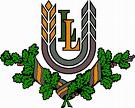 Zinātniskās darbības publiskais pārskats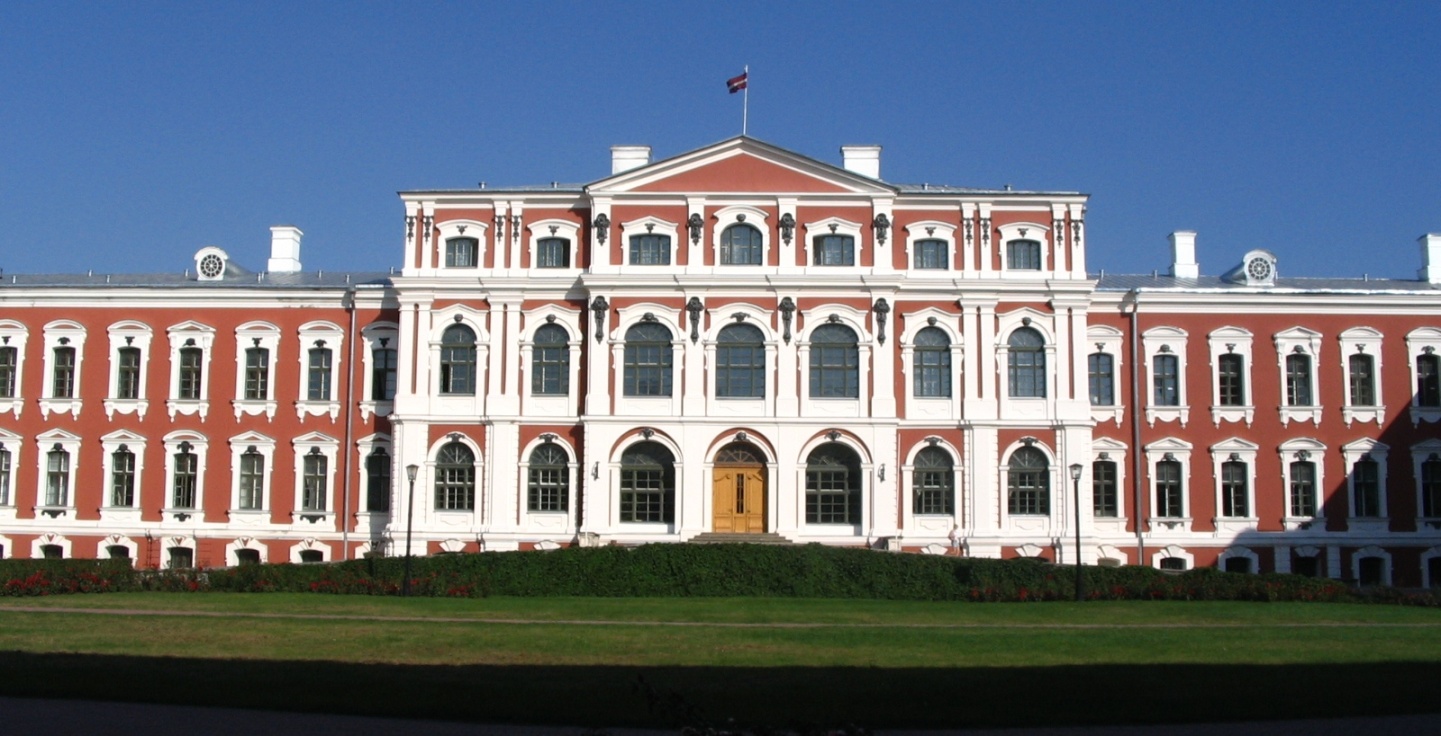 2012. gadsSaturs1. LLU darbības mērķi, mandāts, misija un vīzija	........................................................32. Galvenās funkcijas un uzdevumi	33. Juridiskais statuss un struktūra	44. Latvijas Lauksaimniecības universitātes zinātniskās darbības kvalitātes izvērtējuma informācija..................................................................................................54.1. īstenotie pētījumu projekti ............................................................................ 54.1.1. Starptautiskie projekti.....................................................................54.1.2. Latvijā realizētie projekti................................................................94.2. Zinātniskās publikācijas...............................................................................124.2.1. Anonīmi recenzētas un starptautiski pieejamās datu bāzēs iekļautos zinātniskos izdevumos atrodamas publikācijas.............124.2.2. Anonīmi recenzētas zinātniskās publikācijas...............................174.2.3. Zinātniskās  institūcijas izdoti starptautiski recenzēti periodiskie izdevumi.....................................................................434.3. Latvijas un ārvalstu komersantu finasētie pētniecības līgumdarbi..............444.4. Zinātniskajā institūcijā izstrādātie un aizstāvētie bakalaura, maģistra un promocijas darbi.................................................................................... 454.5. Reģistrētie patenti…………………………………………………………484.6. Zinātniskais personāls……………………………………………………..495. LLU Zinātniskās darbības finansējums………………………………………..….....581. LLU darbības mērķi, mandāts, misija un vīzija Latvijas Lauksaimniecības universitāte (LLU) ir Latvijas Republikas augstākās izglītības un zinātnes iestāde ar atvasinātas publiskas personas statusu, kura īsteno zinātniskos pētījumus un uz tiem balstītas akadēmiskās un profesionālās studiju programmas.LLU darbības galvenais mērķis ir nodrošināt augstākās akadēmiskās un profesionālās izglītības ieguves iespēju lauksaimniecības, veterinārmedicīnas, pārtikas, inženierzinātņu, mežu un sociālo zinātņu, informāciju tehnoloģiju un vides apsaimniekošanas jomās, kā arī attīstīt zinātni un uzturēt, izkopt Latvijas intelektuālo potenciālu un kultūru.LLU rīcībpolitikas mērķi ir šādi:Nodrošināt nacionālas un reģionālas nozīmes universitātes statusam atbilstošu studiju kvalitāti, kas ļautu sagatavot Latvijas un starptautiskajā darba tirgū konkurētspējīgus speciālistus.Attīstīt LLU zinātniskās darbības potenciālu starptautiski nozīmīgu pētījumu veikšanai, integrēt augstāko izglītību un pētījumus, kas nodrošinātu inovatīvu, zināšanu ietilpīgu tehnoloģiju ieviešanu Latvijas tautsaimniecībā, bet it īpaši – Zemgales reģionā.Nodrošināt  kā nacionālas un reģionālas nozīmes izglītības, zinātnes un kultūras iestādes ilgtspējīgu attīstību:nostiprinot LLU tiesisko bāzi;optimizējot LLU darbības mērķiem atbilstošu organizatorisko struktūru;attīstot sadarbību ar valsts institūcijām, augstākās izglītības un zinātnes iestādēm Latvijā un ārzemēs, uzņēmumiem un profesionālajām organizācijām, kā arī ar Zemgales reģiona institūcijām;lietderīgi un efektīvi pārvaldot LLU materiāli-tehnisko bāzi un saimniecisko darbību.LLU misija ir veidot intelektuālo potenciālu Latvijas, īpaši tās lauku, ilgtspējīgai attīstībai.LLU vīzija – kļūt par modernu starptautiski atzītu un prestižu universitāti, kas aktīvi iekļaujas vienotā Eiropas augstākās izglītības un zinātnes telpā.LLU galvenās zinātniskās darbības funkcijas un uzdevumi 	LLU darbība vērsta, lai attīstītu LLU zinātniskās darbības potenciālu starptautiski nozīmīgu pētījumu veikšanai, integrētu augstāko izglītību un pētījumus, kas nodrošinātu inovatīvu, zināšanu ietilpīgu tehnoloģiju ieviešanu Latvijas tautsaimniecībā, bet it īpaši – Zemgales reģionā.Mērķa īstenošana paredz:pilnveidot zinātniskās darbības plānošanu, vadīšanu un rezultātu novērtēšanu; nostiprināt zinātniski pētnieciskās un tehnoloģiju pārneses bāzes attīstību un to saistību ar izglītību; paaugstināt zinātniskās darbības kvalitāti un iekļauties Eiropas un pasaules zinātnes apritē; veicināt tehnoloģiju pārnesi un pētījumu rezultātu komercializāciju; veicināt intelektuālā potenciāla atjaunošanos. Juridiskais statuss un struktūraLatvijas Lauksaimniecības universitāte ir atvasināta publiska persona. Latvijas Lauksaimniecības universitātes tīmekļa vietnes adrese ir www.llu.lv Latvijas Lauksaimniecības universitātes satversme elektroniskā veidā: http://www.llu.lv/getfile.php?id=10764. Latvijas Lauksaimniecības universitātes zinātniskās darbības kvalitātes izvērtējuma informācija4.1. Īstenotie pētījumu projekti  4.1.1. Starptautiskie projektiEiropas savienības ietvarprogrammasES līdzfinansētās BONUS programmas RECOCA (Reduction of Baltic Sea Nutrient Inputs and Cost Allocation within the Baltic Sea Catchment) projekts. V.Jansons. Līdzdalība IP projektā Research for Fun – Zinātnieku nakts 2012. ES 7. Ietvara projects ICT-AGRI 235460 CSA “Coordination of European Research within ICT and Robotics in Agriculture and related Environmental Issues”, 2009.-2013, eksperts P. RivžaERA-Net projekts ERASynBio (Development and Cooridnation of Synthetic Biology in the European Research Area) Jurijs MeitalovsERA-NET-RURAGRI projekts Nr. 235175, B. Rivža Latvijas nacionālā koordinatore. 23,5 tūkst. EUR.COSTCost akcija TD1107 Biochar as option for sustainable resource management  2012.-2016.gads (S.Strikauska)Cost akcija FP0804 Forest Management Decision Support Systems (FORSYS) 2009.-2013.gads Dr.Dagnis Dubrovskis,DAADProjekts Nr. L-194 - Baltijas - Vācijas Augstskolu biroja ar Vācijas Akadēmiskā apmaiņas dienesta (DAAD) līdzekļiem atbalstīts projekts „Posmkāji (Arthropoda) – putnu un sikspārņu barībā”, ko īsteno Latvijas Lauksaimniecības universitāte sadarbībā ar Berlīnes Leibnicas institūtu dzīvnieku izpētei nebrīvē un savvaļā (jūlijs-decembris). Projekta vadītājs asoc. prof. G.Pētersons. Finansējums 3254  LVL.OSMOZEFrancijas un Latvijas sadarbības programma zinātnes un tehnoloģiju attīstības jomās “OSMOZE” “Comparison of composition and properties of forgotten aromatic plants and fungi of Latvia and Midi-Pyrenees” (2012–2013). R.Galoburda (1335 Ls)EUREKAEUREKALīdzdalība projektā EUREKA E!5363 „Optimization and adjustment of post–harvest parameters of Baltic vegetables in controlled atmosphere (BALTVEGSTOR)”. 2010–2012. B. Bankina.Pārrobežu sadarbības projekti t.sk. InterregSustainable equine industries promoting economically competitive and innovative regions (INNOEQUINE) LL10Latvijas-Lietuvas Pārrobežu sadarbības programmas projektāNr. LLIV-318 Trifeļu sēņu izpēte un zemnieku un universitāšu sadarbības tīkla veidošana (TRUFFLE).TRUFFLE LLIV-318 (A.Balode)Starptautiska Latvijas – Lietuvas pārrobežu sadarbības programmas projekta LL11/LLIV-222 FARA „Sadarbības tīkla izveide starp lopkopības nozares zinātniekiem un praktiķiem Z-Lietuvā un Zemgalē” partneris. Projekta darbības laiks 2012. – 2014. gadsFARA LLIV-222 (E.Aplociņa)Zemgales reģiona vides izzināšana un identitātes atšķirību saglabāšana (GREEN ENVIRONMENT)Green Enviroment LLIII-123 (A.Dižgalve) 2011-2012Radoša un ekoloģiska dabisko materiālu izmantošana apkārtējās vides dekorēšanai (ECOART)Ecoart LLIII-143 (L.Ozolniece) 2010-2012Pārrobežu sadarbības tīkls matemātikas kompetenču iekļaušanai reģiona sociālekonomiskajā attīstībā (MATNET)MatNet LLIII-122 (A.Vintere) 2011-2013Sinerģētiska pieeja jaunu biznesu veicināšanai izmantojot e-studiju, televīziju un mobilo tehnoloģiju iespējas (eBig3)eBig3 LLIII-183 (A.Balode) 2011-2013Zinātnes un ražošanas sadarbības veidošana Jelgavā un Šauļos (Science ft.Industry)Science ft.Industry LLIII-160 (N.Osīts) 2010-2012Lat-Lit kop-projekts Development of Renewable  Energy resouces  and Improvement  of Environmental Conditions ENECO LLIV-254 (P.Kaļeiņikovs)Centrāl-Baltijas INTERREG IV A programmas 2007.- 2013. gadam projekta ,,Equine industries promoting economically competitive and innovative regions’’ pētniece, S. Rivža Baltijas inovatīvo tehnoloģiju forums ilgtspējīgai kūtsmēslu pārvaldībai(Baltic MANURE) 2011-2013 (K.Vārtukapteinis)Interreg The Baltic Sea Region Bioenergy Promotion Project (11 valstu kopprojekts) 2009-2011 projekta vadītājs no LLU; ZV 78. Baltic Sea Region Bioenergy Promotion Project (11 valstu kopprojekts) 2009-2011 V.Dubrovskis projekta vadītājs no LLU (doc.A.Laizāns kontaktpunkta vadītājs no VSIA „Vides Projekti”puses)*Interreg finansēts projekts „BERAS (Baltic Ecological Recycling Agriculture and Society) implementation project to the Baltic Sea Region Programme 2007 – 2013”. Kreišmane Dz. Latvijas partnere projektā no LLU. (2007 – 2013).** Finansējums neiet caur LLU.Eiropas Savienības struktūrfondu lietišķo pētījumu projektu skaits un nosaukumi2009/0207/1DP/1.1.1.2.0/09/APIA/VIAA/128 Latvijas starpaugstskolu zinātniskās grupas izveide sistēmbioloģijā, 2009-20122009/0225/1DP/1.1.1.2.0/09/APIA/VIAA/129 Cilvēkresursu piesaiste atjaunojamo enerģijas avotu pētījumiem, 2009-20122009/0212/1DP/1.1.1.2.0/09/APIA/VIAA/060 Starpnozaru zinātniskās grupas un modeļu sistēmas izveide pazemes ūdeņu pētījumiem,2009-20122009/0232/1DP/1.1.1.2.0/09/APIA/VIAA/122 Pārtikas nozares zinātniski pētnieciskās grupas izveide, 2010-20122010/0208/2DP/2.1.1.1.0/10/APIA/VIAA/146 Meža resursu ilgtspējīgas apsaimniekošanas plānošanas lēmumu pieņemšanas atbalsta sistēma,2010-20132010/0305/2DP/2.1.1.1.0/10/APIA/VIAA/130 Elektroenerģijas izmantošana fizisko personu spēkratos, 2011-20132010/0306/2DP/2.1.1.1.0/10/APIA/VIAA/128 Mehanizācijas līdzekļu izstrāde enerģētisko augu kurināmā kondicionēšanai, 2011-20132010/0320/2DP/2.1.1.1.0/10/APIA/VIAA/107 Jaunu kompozītmateriālu izstrāde uz putuģipša bāzes ar šķiedraugu stiegrojumu un no tiem veidotu sistēmu pētījumi, 2011-20132010/0313/2DP/2.1.1.1.0/10/APIA/VIAA/082 Organiskas izcelsmes produktu izvilkumu un to ietekmes izpēte augkopībā, 2011-20132010/0279/2DP/2.1.1.1.0/10/APIA/VIAA/163 Kompleksās tehnoloģijas un mobilās iekārtas izstrāde un pētījums gāzveida biodegvielas kompresēšanai, uzkrāšanai un izlaišanai.Eiropas Sociālā fonda darbības programmas 2007.-2013.gadam „Cilvēkresursi un nodarbinātība „ prioritātes 1.1. „Augstākā izglītība un zinātne” pasākuma 1.1.1. „Zinātnes un pētniecības potenciāla attīstība” aktivitātes 1.1.1.2. „Cilvēkresursu piesaiste zinātnei” projekta „Starpnozaru zinātniskās grupas izveidošana viedo tekstiliju jaunu funkcionālo īpašību attīstīšanai un integrēšanai inovatīvos izstrādājumos” (RTU un VIAA Nr.2009/0198/1DP/1.1.1.2.0/09./APIA/ VIAA/148).  Liela rādiusa bezvadu sensoru tīkla izstrāde precīzās lauksaimniecības pielietojumiem Latvijā. ESF finansēts LU aģentūras "Latvijas Universitātes Matemātikas un informātikas institūts" projekts. (2010. – 2013.) Dz. Kreišmane izpildītāja (vadošā skaitļošanas sistēmu analītiķe) projektā.ERAF projekts “Inovatīvas bioetanola dehidratēšanas tehnoloģijas un tā parametru noteikšanas mēriekārtu izstrāde”, izpildītājs.* Finansējums neiet caur LLU.Atbalsts pārrobežu/starptautiskajai sadarbībaiCiti starptautiskie projektiProjekts SmartComp „Smart competitiveness for the Central Baltic region” - 50000.00 Ls (RISEBA) V. KozlinskisProjekts „Latvijas Zinātņu akadēmijas un LLMZA kapacitātes stiprināšana un starptautisku projektu pieteikumu izstrāde” (Nr. 2DP/2.1.1.2.0/10APIA/VIAA/009) vadītāja (2011-2013) 16000 LVL. B. Rivža„Augstākās izglītības studiju programmu izvērtējums un ieteikumi kvalitātes pilnveidei”, 2011. – 2013. gads, projektu saturošā vadītāja, 500 tūkst. LVL. B. RivžaEiropas Komisijas projekta Nr. 156089-LLP-1-2009-1-ES-ERASMUS-ENWA1 „COnsumer BEhaivior REsearch NErwork” (COBEREN) 1284.00 EUR. A. Eglīte Leonardo da Vinci partnerības projekts Nr. 2010‐1‐TR‐LEO04‐15852‐1 „A Nutrition Guide for Early Childhood Active Stakeholders” (NUTGECS) 7000.00 EUR.  A. Eglīte Projekts CAL4INO „Creative Activities in Learning for Innovation” –20000.00 Ls (RISEBA) V. KozlinskisAkadēmiskais Erasmus tīklojums – Universitāšu darbība karjeras atbalsta inovāciju attīstībā un saskaņotībā EiropāLĪGUMS 2009-4596/001-001 Proj. Nr.155976-LPP-1-2009-1-DE-ERASMUS-ENWA Nordplus Framework VALA Karjeras konsultēšanas programmu pilnveide Ziemeļvaltīs un Baltijā Project ID/ HE-2012_1a-28576 2012.-2015.g.Starptautiskais projekts ,,Baltic Forum for Innovative Technologies for Sustainable manure management,,.- 2012- (V.Dubrovskis,eksperts). 2010-2012 Biogāzes ražošanas tehnoloģijas no lauksaimniecības un piensaimniecības atkritumiem-Sadarbības Partneris- RTU, (V.Dubrovskis- vadošais pētnieks).2010-2012- Jauna tehnoloģija bioūdeņraža ražošanai un atdalīšanai anaerobās fermentācijas procesā- SP- LU, CFI, BUFPI- (V.Dubrovskis, pētnieks) 2010-2012, Bioenergy-project: Sustainable Managing of Reed Energy in the Coastal Areas of Southern Finland, Estonia and Latvia- (V.Dubrovskis,eksperts).NORDPLUS projekts Nr. HE-2011_1a-26784 „Baltijas sadarbības tīkls agrometrikā” (kopējais finansējums 10542  EUR)ES Mūžizglītības programmas GRUNDTVIG projekts Nr.2011-1-PL1-GRU06-199824 „Novecošana ar aktīvām zināšanām un pieredzi” (AWAKE) (kopējais finansējums Janovs V. ESF projekts „Nozaru kvalifikācijas sistēmas izveide un profesionālās izglītības efektivitātes un kvalitātes paaugstināšana”, vienošanās Nr.2010/0274/1DP/1.2.1.1.1/10/IPIA/VIAA/001 (LVL 96000,-)Radžele-Šulce A. Līdzdalība Baltijas Jūras reģiona programmas 2007.-2013. gadam līdzfinansēta projekta „Baltic Ecological Recycling Agriculture and Society Implementation” ietvaros – 2011.-2013. g. (izpildītājs)Upīte I. pētniece Latvijas Lauku attīstības programmas 2007.-2013. gadam atbalsta pasākuma „Tehniskā palīdzība” finansēts un no Rīcības programmas Eiropas Zivsaimniecības fonda ieviešanai Latvijā 2007.-2013. gada prioritārā virziena „Tehniskā palīdzība” līdzekļiem finansēts projekts „Latvijas pārtikas nozares konkurētspējas rādītāju salīdzinošā analīze” un „Latvijas zivju pārstrādes nozares konkurētspējas rādītāju salīdzinošā analīze”, pētnieceZvaigzne A. līdzdalība ESF projektā „Teritoriālās identitātes lingvokultoroloģiskie un sociālekonomiskie aspekti Latgales reģiona attīstībā”. Projekts: Nr.2009/0227/1DP/1.1.1.2.0/09/APIA/VIAA/071, periods: 01.03.2012. -30.11.2012., darba līgums (Nr.5.-12/41) ar Rēzeknes Augstskolu, papildus vienošanās Nr.1 par darbu projektā. Projekta vadītāja S.Lazdiņa. Projekta kopējais finansējuma apjoms LVL 1182468,- ESF finansējums 85 %  apmērā LVL 1005097,- valsts budžeta finansējums 15 % apmērā 
LVL 177371,-.Zvirbule-Bērziņa A. Darbība ERAF un Latvijas Lietuvas pārrobežu sadarbības programmas projektā Nr.LLIV-344 „Kopīgi pasākumi jauno uzņēmēju radīšanai profesionālajās skolās Kauņas un Zemgales reģions” Līgums Nr12/1-14.2/81, 2012.g. Janovs V. Erasmus Intensive Programme (IP) projekts: „Fostering the entrepreneurial spirit in Europe through development of entrepreneurial sales personality”, 
Projekts: Nr.2012-1-LV1-ERA10-03688, periods: 12.11.2012. - 23.11.2012. (LVL 15759, -)Leonardo da Vinci Inovāciju pārneses projekts ”Management Training System for Capacity Building in Hospitality Industry”, 2012-2014.g, kopējais finansējums 237 454.22 Eiro.NORDPLUS Project ID HE-2012_1a-30371 “Advantages of Free Software for Statistics Education” 4000EUR (L. Paura) (2012-2013)I. Ozola. GRUNDVIG Eiropas Komisijas mācību partnerības projekts „Visualisation – Highlights in Language Teaching”, 2011-2013 – partneris, dalībnieks. Projekts-Nr. 2011-1DE2-GR406-07839.  – 10 000 LVLL. Maļinovska. Eksperte projektā: “Improvement of AK Study Quality and Increase of Internationalisation by Updating the Study Programmes of Business Management and Technologies of Information Systems”. Alytus koledža Lietuvā. 2011-2012.L. Turuševa. Starptautiskais zinātniskais Monreālas Konkordijas universitātes projekts Investigating Social Aspects of Second Language Learning – Latvijas puses vadītāja. Projekta otrais posms.LIFE Projekts "Ķemeru Nacionālā parka hidroloģiskā režīma atjaunošana" Hidroloģijas eksperte Inga Grīnfelde 7000.00 LVLV.Antāne. Starptautiska sadarbības Visby programmas projekta koordinatore Latvijā. (2010-2012) starp Belarussia Academy of Agriculture, Gorky, Belarussia; Institute of Agrobizness, St Petersburg, Russia; Estonian Agricultural University, Tartu, Estonia; Latvia University of Agriculture, Jelgava, Latvia; Lithuania Veterinary Academy, Kaunas, Lithuania and Centre for Reproductive Biology in Uppsala, (CRU), SLU, Sweden „Animal health, Reproduction and Livestock Production in a Changing Climate”, kuru finansē Zviedrijas Institūts 4.1.2. Latvijā realizēti projektiValsts pētījumu programmu ietvaros īstenoto projektu skaits un nosaukumi;Vietējo resursu (zemes dzīļu, meža, pārtikas un transporta) ilgtspējīga izmantošana – jauni produkti un tehnoloģijas (NatRes) – vadītājs Bruno Andersons4. Latvijas Zinātnes padomes, kā arī valsts pārvaldes iestāžu finansēto projektu skaits un nosaukumi;Tematiskie projektiSadarbības projektiZemkopības Ministrijas subsīdijasValsts iestāžu pasūtījumi4.2. Zinātniskās publikācijas4.2.1. Anonīmi recenzētu un starptautiski pieejamās datu bāzēs iekļautajos zinātniskajos izdevumos atrodamu zinātnisko publikāciju skaits un nosaukumi;Starptautiski pieejamās datu bāzēs iekļauto publikāciju skaits:Scopus- 94Ebsco-125Cab abstract- 97Web of Science-5Agri-75Datu bāzē SCOPUS atrodamās LLU darbinieku publikācijasAboltins, A., Upitis, A.
Experimental and theoretical investigation of agricultural material drying process
(2012) Engineering for Rural Development, 11, pp. 93-98. Aizsila, A.
Results of research in teacher further education course quality at the Latvia University of Agriculture
(2012) Engineering for Rural Development, 11, pp. 596-602. Alsiņa, I., Dubova, L., Smiltiņa, Z., Stroksa, L., Duma, M.
The effect of selenium on yield quality of lettuce
(2012) Acta Horticulturae, 939, pp. 269-276. Balode, A.
Biocontrol of grey mould in Lilies spp. by Trichoderma spp. and Bacillus spp.
(2012) Acta Horticulturae, 937, pp. 583-587. Bankina, B., Gaile, Z., Balodis, O., Paura, L., Kokina, I.
Possibilities for integrated control of winter oilseed rape diseases in Latvia
(2012) EPPO Bulletin, 42 (3), pp. 560-567. Barwicki, J., Gach, S., Ivanovs, S.
Proper utilization of soil structure for crops today and conservation for future generations
(2012) Engineering for Rural Development, 11, pp. 10-15. Beitere-Selegovska, Z., Selegovskis, R.
Evaluation of study process in study program "agricultural energetics" at faculty of engineering
(2012) Engineering for Rural Development, 11, pp. 603-608. Bergs, J., Kanaska, D.
Motor vehicle seats and their defect classification
(2012) Engineering for Rural Development, 11, pp. 314-317. Berjoza, D., Dukulis, I., Ceple, D.
Investigation of electric car acceleration characteristics performing on-road tests
(2012) Engineering for Rural Development, 11, pp. 318-323. Berjoza, D., Jurgena, I., Vartukapteinis, K.
Research in electro and internal combustion engine motor vehicle energy costs
(2012) Engineering for Rural Development, 11, pp. 331-337. Bertaitis, I., Briede, B., Peks, L.
Pedagogical competence model for work safety specialists
(2012) Engineering for Rural Development, 11, pp. 619-624. Birkavs, A., Birzietis, G., Dukulis, I.
Evaluation of emissions operating diesel engine with rapeseed oil and fossil diesel fuel blends
(2012) Engineering for Rural Development, 11, pp. 338-342. Birzietis, G., Mistris, J., Birkavs, A.
Electric vehicles from car manufacturers and comparison of their technical characteristics
(2012) Engineering for Rural Development, 11, pp. 343-348. Bleidere, M., Gaile, Z.
Grain quality traits important in feed barley
(2012) Proceedings of the Latvian Academy of Sciences, Section B: Natural, Exact, and Applied Sciences, 66 (1-2), pp. 1-9. Brencis, R., Iljins, U., Skujans, J., Gross, U.
Research of foam gypsum drying process and heat flow transfer
(2012) Chemical Engineering Transactions, 29, pp. 583-588. Dobelniece, S., Lace, T.
Global economic crisis in Latvia: Social policy and individuals' responses
(2012) Filosofija, Sociologija, 23 (2), pp. 111-118. Dorofejeva, K., Rakcejeva, T.
Study on biological value changes of Latvian wild cranberries during convective drying
(2012) Acta Horticulturae, 926, pp. 717-724. Dubrovskis, V., Kotelenecs, V., Celms, A., Zabarovskis, E.
Biomass cofermentation for biogas producing
(2012) Engineering for Rural Development, 11, pp. 560-565. Dubrovskis, V., Plume, I., Kazulis, V., Celms, A., Kotelenecs, V., Zabarovskis, E.
Biogas production potential from agricultural biomass and organic residues in Latvia
(2012) Engineering for Rural Development, 11, pp. 566-571. Duka, V., Zeidmane, A.
Importance of mathematical modelling skills in engineering education for master and doctoral students of Latvia University of Agriculture
(2012) 2012 15th International Conference on Interactive Collaborative Learning, ICL 2012, art. no. 6402192, . Freimanis, M., Salins, A., Priekulis, J.
Economic evaluation of animal feed mix distribution technologies
(2012) Engineering for Rural Development, 11, pp. 108-111. Fridrihsons, J., Alsina, I., Lojans, A.
Plant spectral lighting and sprinkling water activation device
(2012) Engineering for Rural Development, 11, pp. 112-116. Gaile, Z.
Maize (Zea mays L.) response to sowing timing under agro-climatic conditions of Latvia [Paprastojo kukurūzo (Zea mays L.) reakcija i{ogonek} sėjos laika{ogonek} Latvijos agroklimato sa{ogonek}lygomis]
(2012) Zemdirbyste, 99 (1), pp. 31-40. Gailis, M., Berjoza, D.
On prediction of motor vehicle brake pad wearout
(2012) Engineering for Rural Development, 11, pp. 349-354. Galins, A., Putnieks, U.
Electric vehicle charging characteristics
(2012) Engineering for Rural Development, 11, pp. 355-359. Galvanauskas, V., Grigs, O., Vanags, J., Dubencovs, K., Stepanova, V.
Model-based optimization and pO 2 control of fed-batch Escherichia coli and Saccharomyces cerevisiae cultivation processes
(2012) Engineering in Life Sciences, . Article in Press. Gheorghe, I., Vartukapteinis, K.
Theoretical study of pile displacement on the straw walkers for the conventional combine harvesters - part. 6 [Studiul teoretic al deplasarii vrafului pe scuturatorul combinelor convenłionale de recoltat cereale - partea a 6-a]
(2012) INMATEH - Agricultural Engineering, 37 (2), pp. 35-44. Gmizo, G., Alsiņa, I., Dubova, L.
The effect of colour plastic films on the growth, yield and plant pigment content of tomatoes
(2012) Acta Horticulturae, 952, pp. 217-224. Ilsters, A., Ziemelis, I.
Elimination of outside air heat pump evaporators icing
(2012) Engineering for Rural Development, 11, pp. 122-127. Jasko, J., Skripsts, E., Dubrovskis, V.
Biogas production of winemaking waste in anaerobic fermentation process
(2012) Engineering for Rural Development, 11, pp. 576-579. Kakitis, A., Berzins, U., Berzins, R., Brencis, R.
Cutting properties of hemp fibre
(2012) Engineering for Rural Development, 11, pp. 245-250. Kakitis, A., Nulle, I., Ancans, D.
Geometric and kinematic parameters of biomass cutter
(2012) Engineering for Rural Development, 11, pp. 251-256. Kampuss, K., Strautina, S., Kampuse, S., Krasnova, I.
Gooseberry (Ribes grossularia L.) genetic resources in Latvia
(2012) Acta Horticulturae, 926, pp. 39-46. Kerch, G., Glonin, A., Zicans, J., Meri, R.M.
A DSC study of the effect of ascorbic acid on bound water content and distribution in chitosan-enriched bread rolls during storage
(2012) Journal of Thermal Analysis and Calorimetry, 108 (1), pp. 73-78. Cited 1 time.Kerch, G., Glonin, A., Zicans, J., Merijs Meri, R.
A DSC study of the effect of bread making methods on bound water content and redistribution in chitosan enriched bread
(2012) Journal of Thermal Analysis and Calorimetry, 108 (1), pp. 185-189. Komass, T., Sniders, A., Laizans, A.
Statistical analysis of municipal heat supply
(2012) Engineering for Rural Development, 11, pp. 484-489. Komašilovs, V., Stalidzans, E.
Genetic algorithm used for initial evaluation of specification of multi-robot system
(2012) Proceedings of the 2012 13th International Carpathian Control Conference, ICCC 2012, art. no. 6228660, pp. 313-317. Komašilovs, V., Stalidzans, E.
Procedure of specification optimization of heterogeneous robotic system
(2012) IEEE 10th Jubilee International Symposium on Applied Machine Intelligence and Informatics, SAMI 2012 - Proceedings, art. no. 6208969, pp. 259-263. Cited 1 time.Komlajeva, L., Adamovics, A.
Evaluation of flax (Linum usitatissimum L.) quality parameters for bioenergy production
(2012) Engineering for Rural Development, 11, pp. 490-495. Kostromins, A., Mozga, I., Stalidzans, E.
ConvAn: A convergence analyzing tool for optimization of biochemical networks
(2012) BioSystems, 108 (1-3), pp. 73-77. Kostromins, A., Stalidzans, E.
Paint4Net: COBRA Toolbox extension for visualization of stoichiometric models of metabolism
(2012) BioSystems, 109 (2), pp. 233-239. Cited 1 time.Kronbergs, A., Kronbergs, E., Rozinskis, R.
Size reduction of common reeds for biofuel production
(2012) Engineering for Rural Development, 11, pp. 257-261. Laceklis-Bertmanis, J., Kancevica, L., Mistris, J.
Research of running distances of electric vehicles in urban and extra urban regimes
(2012) Engineering for Rural Development, 11, pp. 377-381. Laceklis-Bertmanis, J., Pirs, V., Kronbergs, E., Metla-Rozentals, A., Metla, M.
Hydropneumatic suspension for tractor implement
(2012) Engineering for Rural Development, 11, pp. 372-376. Lagzdins, A., Jansons, V., Sudars, R., Abramenko, K.
Scale issues for assessment of nutrient leaching from agricultural land in Latvia
(2012) Hydrology Research, 43 (4), pp. 383-399. Lapins, D., Kopmanis, J., Dinaburga, G., Berzins, A., Plume, A., Melngalvis, I.
Efficacy of soil deep loosening if growing winter oil seed rape and winter wheat in conditions of uneven relief
(2012) Engineering for Rural Development, 11, pp. 139-144. Lepsea, L., Bankina, B., Bimsteine, G.
The effectiveness of the decision support system in integrated management of onion downy mildew in Latvia
(2012) Acta Horticulturae, 936, pp. 265-272. Lojans, A., Fridrihsons, J., Alsiņa, I.
The comparison of different energy-efficient plant lighting technologies
(2012) Acta Horticulturae, 952, pp. 597-604. Lojans, A., Kakitis, A.
Evaluation of environment factors influencing robots in greenhouses
(2012) Engineering for Rural Development, 11, pp. 151-156. Malinovska, L.
Development of engineering student skills and competences through participation at international scientific conferences
(2012) Engineering for Rural Development, 11, pp. 638-643. Mezote, A.
Developing competences for cooperation with foreign partners at the Latvia University of Agriculture
(2012) Engineering for Rural Development, 11, pp. 644-649. Mistris, J., Birzietis, G.
Evaluation of availability of regional passenger transport service in jelgava district
(2012) Engineering for Rural Development, 11, pp. 382-387. Moskvins, G., Spakovica, E., Moskvins, A., Sahtarina, A.
Laplace model of transformation for optimization of measuring signal in non-uniform flow of liquid
(2012) Engineering for Rural Development, 11, pp. 164-172. Moskvins, G., Spakovica, E., Moskvins, A., Shakhtarina, A., Beldavs, V.
Development of nanotechnology in agriculture for small northern European country
(2012) Engineering for Rural Development, 11, pp. 157-163. Osadcuks, V., Galins, A.
Software in the loop simulation of autonomous hybrid power system of an agricultural facility
(2012) Engineering for Rural Development, 11, pp. 500-505. Osadcuks, V., Pecka, A., Selegovskis, R., Kancevica, L.
Study of energetic balance of regenerative electric vehicle in a city driving cycle
(2012) Engineering for Rural Development, 11, pp. 388-392. Ozolins, A., Priekulis, J., Laurs, A.
Research in rotary parlour operation
(2012) Engineering for Rural Development, 11, pp. 43-46. Ozollapins, M., Kakitis, A.
Thermoelectric generators as alternate energy source in heating systems
(2012) Engineering for Rural Development, 11, pp. 673-677. Paulins, N.
Strengthening security of IP multimedia subsystem
(2012) Engineering for Rural Development, 11, pp. 516-521. Paura, L., Jonkus, D., Ruska, D.
Evaluation of the milk fat to protein ratio and fertility traits in Latvian Brown and Holstein dairy cows
(2012) Acta Agriculturae Slovenica, 100 (SUPPL.3), pp. 155-159. Pentjuss, A., Odzina, I., Gailums, A.
Multi agent genome-scale metabolic reconstruction modeling software schema
(2012) Engineering for Rural Development, 11, pp. 189-194. Pirs, V., Jesko, Z.
Investigation of dynamical and exploitation parameters of slow moving electric car on chassis dynamometer
(2012) Engineering for Rural Development, 11, pp. 393-399. Platace, R., Poisa, L., Adamovics, A.
Reed canary grass (Phalaris arundinacea L.) productivity and quality depending on agro-meteorological conditions
(2012) Engineering for Rural Development, 11, pp. 195-198. Poisa, L., Adamovics, A.
Ash melting behaviour oxidizing atmosphere in energy crops
(2012) Engineering for Rural Development, 11, pp. 506-510. Prieditis, G., Šmits, I., Arhipova, I., Daģis, S., Dubrovskis, D.
Tree diameter models from field and remote sensing data
(2012) International Journal of Mathematical Models and Methods in Applied Sciences, 6 (6), pp. 707-714. Priekulis, J., Laurs, A.
Research in automatic milking system capacity
(2012) Engineering for Rural Development, 11, pp. 47-51. Pudans, E., Uzklingis, G.
Investigation of conveyer chain resistance to wear
(2012) Engineering for Rural Development, 11, pp. 285-289. Putnieks, U., Gailis, M., Kancevica, L.
Analysis on electric vehicle charging infrastructure in Latvia
(2012) Engineering for Rural Development, 11, pp. 400-405. Repsa, E., Kronbergs, E.
Friction affect on common reed briquetting
(2012) Engineering for Rural Development, 11, pp. 295-299. Rivza, B., Rivza, S., Rivza, P.
Risk assessment in renewable energy production from agriculture biomass in Latvia
(2012) Proceedings of the Latvian Academy of Sciences, Section B: Natural, Exact, and Applied Sciences, 66 (1-2), pp. 54-58. Rucins, A., Zihmane-Ritina, K., Bremers, G., Vilitis, O., Birzietis, G., Baltins, A., Skele, A., Bergs, J.
Exploration of technological equipment for bioethanol dehydration
(2012) Engineering for Rural Development, 11, pp. 406-411. Ruskis, G., Aboltins, A., Palabinskis, J.
New investigations in solar air heating collectors
(2012) Engineering for Rural Development, 11, pp. 527-531. Salinš, A., Freimanis, M., Truhanovs, R., Priekulis, J.
The most efficient solutions of forage distribution on modern dairy cow farms
(2012) Agronomy Research, 10 (SPEC. ISS. 1), pp. 219-226. Seglina, D., Strautina, S., Krasnova, I., Gailite, I., Dukalska, L., Suraka, V.
The effect of packaging materials on the quality of dried candied black currants
(2012) Acta Horticulturae, 946, pp. 413-418. Smits, M., Kronbergs, E.
Density determination for biomass compositions
(2012) Engineering for Rural Development, 11, pp. 300-303. Sniders, A., Gedzur, A.
Non-stationary heating of low-power induction motor under continued overload
(2012) Engineering for Rural Development, 11, pp. 536-542. Sproge, S., Cevere, R.
Assessment of study programme quality at higher education institution
(2012) Engineering for Rural Development, 11, pp. 663-668. Sterne, D., Liepniece, M., Abolins, M.
Productivity of some blueberry cultivars under Latvia conditions
(2012) Acta Horticulturae, 926, pp. 185-190. Straume, I.
Investigation of biogas potential in stopini district
(2012) Engineering for Rural Development, 11, pp. 591-595. Strautina, S., Krasnova, I., Kalnina, I., Kampuss, K.
Results of red raspberry breeding in Latvia
(2012) Acta Horticulturae, 946, pp. 171-176. Šuba, J., Petersons, G., Rydell, J.
Fly-and-forage strategy in the bat pipistrellus nathusii during autumn migration
(2012) Acta Chiropterologica, 14 (2), pp. 379-385. Verdins, G., Kanaska, D., Kleinbergs, V.
Deformations of steel constructions in process of welding by mag technology
(2012) Engineering for Rural Development, 11, pp. 309-313. Viesturs, D., Kopiks, N., Binovskis, A.
Methodology for estimation of amount of polluting emissions created by fleet of tractors in connection with its modernisation
(2012) Engineering for Rural Development, 11, pp. 423-427. Vilde, A.
Profilograms of share-mouldboards surfaces of some typical plough bodies
(2012) Engineering for Rural Development, 11, pp. 81-87. Vilde, A., Lapins, D., Dinaburga, G., Cesnieks, S., Valainis, O.
Investigations in precise agriculture: Results, problems, perspective development
(2012) Engineering for Rural Development, 11, pp. 74-80. Vilde, A., Rucins, A.
Development of agricultural mechanics
(2012) Engineering for Rural Development, 11, pp. 67-73. Vilums, S., Kozlinskis, E., Brusbardis, V.
Application of functional state modelling approach for yeast Sacharomyces cerevisiae fed-batch fermentation modelling
(2012) 2012 6th International Conference on Application of Information and Communication Technologies, AICT 2012 - Proceedings, art. no. 6398487, . Vitols, G., Arhipova, I., Hirata, Y.
Cultural preference identification for cross-cultural website design
(2012) ICEIS 2012 - Proceedings of the 14th International Conference on Enterprise Information Systems, 3 HCI (EA/-), pp. 99-102. Voigt, C.C., Sörgel, K., Šuba, J., Keišs, O., Petersons, G.
The insectivorous bat Pipistrellus nathusii uses a mixed-fuel strategy to power autumn migration
(2012) Proceedings of the Royal Society B: Biological Sciences, 279 (1743), pp. 3772-3778. Cited 2 times.Vronska, N.
The dynamics of ICT integration skills development of the study course "it in education"
(2012) Engineering for Rural Development, 11, pp. 669-672. Zacepins, A., Karasha, T.
Web based system for the bee colony remote monitoring
(2012) 2012 6th International Conference on Application of Information and Communication Technologies, AICT 2012 - Proceedings, art. no. 6398490, . Zacepins, A., Stalidzans, E.
Architecture of automatized control system for honey bee indoor wintering process monitoring and control
(2012) Proceedings of the 2012 13th International Carpathian Control Conference, ICCC 2012, art. no. 6228751, pp. 772-775. Cited 1 time.Zagorska, V., Ziemelis, I., Kancevica, L., Putans, H.
Experimental investigation of photovoltaic-thermal hybrid solar collector
(2012) Agronomy Research, 10 (SPEC. ISS. 1), pp. 227-234. Zeidmane, A.
Development of mathematics competences in higher education institutions
(2012) 2012 15th International Conference on Interactive Collaborative Learning, ICL 2012, art. no. 6402071, . 4.2.2. Anonīmi recenzētu zinātnisko publikāciju skaits un nosaukumiAboltins A, Andris Upitis. THE MATHEMATICAL MODEL OF CARROT SLICES DRYING. In: Dr. Goran, Topisirovic (eds). Scientific journal: AGRICULTURAL ENGINEERING. No. 2. Belgrade, Zemun: University of Belgrade, Faculty of Agriculture, Institute of Agricultural Engineering, December,2011.p.69-75. ISSN 0554 - 5587,UDK 631 (059) ( http://www.agrif.bg.ac.rs/publications/index/pt)Aboltins A., A. Upitis Experimental and Theoretical Investigation of Agricultural Material Drying Process 11th International Scientific Conference „Engineering for Rural Development” vol.11, Jelgava, (2012); p 93-98Aboltins A., G. Rušķis  and J. Palabinskis Air Heating Solar Collectors for Agricultural Production Drying  International Scientific Conference of Agricultural Engineering  CIGR-AgEng2012 , Valencia, Spain. (2012),  http://cigr.ageng2012.org 6 p.Aboltins A., Rušķis G.  and Palabinskis J. Air Heated Solar Collectors and their applicability  International conference „Renevable energy and energy efficientcy” , Proceedings of the International Scientific Conference, Jelgava  (2012) p.212-217 Adamovičs A., Kakitis A., Zakrevskis S., Sausserde R. (2012) Productivity and tensile endurance determine of hemp fiber. In: 12th Congress of the European Society for Agronomy Proceeding. Finland, Helsinki, August 20-24, 2012. pp. 410 – 411.Adamovičs A., Poiša L., Strikauska S. (2012)  Evaluation of the factors that affect the carbon content in the reed canarygrass (Phalaris arundinacea L.) In: 1st Biotechnology World Congress" (1st BWC 2012), Dubai, UAE. (CD) Adamovičs A., Strikauska S., Dubrovskis V. (2012) Efficient use of Galega orientalis Lam. and galega-grass biomass for biogas production. In: 1st Biotechnology World Congress" (1st BWC 2012), Dubai, UAE. (CD) . Aizsila A. (2012). Results of Research in Teacher Further Education Course Quality at the Latvvia University of Agriculture. Proceedings of the 11th International Scientific Conference Engineering for Rural Development.Volume 11. Jelgava, Latvia, pp. 596 – 603. (ISSN 1691-3043) International Data Bases: AGRIS, EBSCO Academic Search Complete; Thomson Reuters Web of Science; Elsvier Scopus, CABI full text. 	Aizsila A. (2012). Teacher Further Education for Professional Development. Rural Environment. Education. Personality. (REEP) Proceedings of the 5th International Scientific Conference. Jelgava, Latvia, pp. 81 – 88. (ISBN 978-9984-48-061-9; ISSN 2255-8071) International Data Bases: AGRIS, http://agris.fao.org/agrissearch/search/display.do?f=2012%2FLV%2FLV1209.xml%3BLV2012000365 Alksne Gita, Aija Ilgaža (2012) Manuālās terapijas izmantošana zirgu medicīnā. Starptautiskās zinātniskās konferences “Dzīvnieki. Veselība. Pārtikas higiēna” Raksti. Jelgava, lpp. 12.–17.Alsina I., Dubova L., Liepina L. Effects of Glomus Mosseae on lettuce. Scientific Papers, Series B, Horticulture. Volume LVI, 2012, p. 19 – 22.Ancans D., Kakitis A., Nulle I. (2012) Evaluation of the biomass burning properties. In: 20th European Biomass Conference and Exhibition: Proceedings, June 18 – 22, 2012, Milano – Italy. ETA – Florence Renewable Energies, p. 1340-1345.Ancans D., Kakitis A., Nulle I. (2012) Geometric and kinematic parameters of biomass cutter In: Engineering for rural development: Proceeding of 11th International Scientific Conference, Latvia University of Agriculture, Faculty of Engineering Jelgava: LUA, p. 251-256.Ancans D., Kakitis A., Nulle I. (2012) Influence of the particle parameters on the properties of biomass briquettes In: Proceeding of the international scientific conference, Latvia University of Agriculture, Jelgava, Latvia, p.173-178. ISBN 978-9984-48-070-1.Ancans S. (2012) Aspects of Inflation and Interest Rates in Latvia. In: Economics Science for Rural Development: Proceedings of the International Scientific Conference, № 28 (Rural Business and Finance). Jelgava: LLU, pp. 140 – 144.Andzs M., Gravitis J., Abolins J. A Novel Ecological Heat-Insulating Composite Of Steam Exploded Biomass. USA, World Journal of Engineering 2012.Andzs M., Gravitis J., Aboliņs J. Steam exploded hemp shives as a sustainable source of material for building insulation. Conference Proceedinngs. 3rd International Conference on Integrative Approaches Towards Sustainability. Sustainable Development, Knowledge Society and Smart Future Manufacturing Technologies Knowledge. Fotonika 2012.Antāne V, Z Brūveris, I Misāne, I Lūsis, A Auzāns, J Rimeicāns, M Mangale, A Mednis, I Stonāns. The effect of mildronate on morphology of testes, biochemical blood indices, sexual reflexes and semen quality in boars. Jornal Reproduction in Domestic Animals Vol 47.- Supplement 4/ Proceedings of the 17th International Congress on Animal Reproduction (ICAR) Vancouver, Canada 29 July – 2 August 2012.- P. 599Antone U., Šterna V., Zagorska J. Investigations into the enhancement of cowš milk oxidative stability. In: Proceedings of conference “Research for Rural development 2012”, pp.164 - 176.Antone U., Šterna V., Zagorska J., (2012). Carotenoid Potentialto Protect Cow’s Milk Fat Against Oxidative Deterioration. In: Proceedings of Conference „World Academy of Science Engineering and Technology” Paris, France. issue 64, 1132-1136 pp. http://www.waset.org/journals/waset/v64/v64-215.pdfAplocina E., Spruzs J. (2012) Influence of different feedstuffs on quality of goat milk. Lucrări Ştiinţifice, Seria Zootehnie. In: Proceedings of the International scientific symposium "Modern zootechny - factor of sustainable development"; Iasi, Romania, April, 26-27, Vol.57(17) , pp.285-288.Arhipova I. Econometric analysis on public resources of Latvian research institutions. Proceedings of the International Scientific Conference “Economic science for rural development”, Nr.27 Integrated and Sustainable development, Jelgava, Latvia University of Agriculture, 26-27 April 2012, ISSN 1691-3078, ISBN 978-9934-8304-0-2, P.25 -30.Asejeva A. Kopiks N., Viesturs D. (2012) Age Structure of Tractor Fleet in Latvian Agriculture. In: Proceedings of the international scientific conference „Economic Science for Rural Developmen”, Jelgava, April 26-27, Latvia University of Agriculture.  № 29: Resources and cooperation. Resources and sustainable consumption. Production and cooperation in primary and secondary agriculture, p.58-61, ISSN 1691-3078; 
ISBN 978-9934-8304-2-6 Abstracted/Indexed: ISI Web of Knowledge, AGRIS, EBSCOAtslega S, Panova O. (2012) Integration of some rational and irrational functions using software „MATHCAD”. Proceedings of the 5-th International Scientific Conference „Applied information and Communication Technologies AICT’2012”, Jelgava, Latvia, P. 368-372  ISBN 978-9984-48-065-7 Augspole I., Rakcejeva T., Dukalska L. (2012) Changes of phenolic content and antiradical activity in hybrids of “Nante” carrots during storage. (ISSN 1392–1231. CHEMINĖ TECHNOLOGIJA. 2012. Nr. 4, 62 (Accepted).Augspole I., T.Rakcejeva, L.Dukalska, I.Gramatina (2012) Physically-chemical parameters changes of ‘Nante’ carrots hybrids during storage in traditional conditions. International Conference „Nutrition and health” (September 4–6, 2012), Riga, Latvia – iesniegts publicēšanai Latvijas zinātņu akadēmijas zinātnisko rakstu žurnālā, Sekcija B.Augšpole I., Rakčejeva T., Dukaļska L. Content of sugars, dietary fibre and vitamin C in hybrids of ‘Nante’ carrots cultivated in Latvia. In: Proceedings of conference “Research for Rural development 2012”, pp.137 - 143.Ābele A., Miončinskis U. Paramaeter changes which characterize the wear of the cutting tool in the milling process of aspen wood. ProLigno, Vol.8, No.3, 2012., pp 74-88.Āboltins A., G. Ruskis, J. Palabinskis „Air heating solar collectors and its applicability for room ventilation and heating ” Journal of International Publications: Materials, Methods & Technologies, Vol.6, Part 1, (2012) 21-30 Āboltins A., G. Ruskis, J. Palabinskis „Steel-Tinplate as a solar wall panel and its effectiveness””  Journal of Energy and Power Engineering Vol.6, Number 6 (2012) 912-915Ārne A. , Aija Ilgaža (2012) Teļiem piemērotu Probiotisko līdzekļu pieejamība Latvijā. Starptautiskās zinātniskās konferences “Dzīvnieki. Veselība. Pārtikas higiēna” Raksti. Jelgava, lpp. 175.–178.Baigys G., Milius P., Abramenko K.  2011. Fluctuation of Mineral Nitrogen Leaching when Applying Different Tillage. The Fifth International Scientific Conference 24-25 November. Rural Development 2011. Proceedings Vol. 5, Book 2, pp 262-266. (Izdevums parādījās tikai 2012 gada sākumā)Balode A. (2012) Mikrobioloģisko preparātu Trihodermīna un Biomiksa ietekme pelēkās puves (Botrytis cinerea) ierobežošanā lilijām. Lauksaimniecības fakultāte, Latvijas Agronomu biedrība un Latvijas Lauksaimniecības un Meža Zinātņu akadēmija. No: Zinātniski praktiskās konferences rakstu krājums, LLU, Jelgava, 173 -178. lpp.Balodis O., Gaile Z. (2012) Oilseed rape (Brassica napus ssp. oleifera) seed yield depending on several agro-ecological factors. In: Renewable energy and energy efficiency: proceedings of the international scientific conference, [Jelgava, Latvia, May 28-30, 2012] Latvia University of Agriculture, Jelgava, pp. 39-44. Balodis O., Gaile Z., Strikauska S. (2012) Changes in sugar content of winter oilseed rape plant during winter. In: Research for Rural Development-2012, Jelgava, LLU, pp. 24-30. Baltušīte R. (2011). The Assessment Methodology of prospective Teacher’s Readiness for the Pedagogical  Activities  Prospects of Science (Перспективы науки), 10 (25), pp. 225 – 227. ISSN 2077 - 6810 Retrieved December 7, 2011, from:http://test.tambov-konfcentr.ru/files/jurnal/Vipusk_25/contents.swf; http://test.tambov-konfcentr.ru/files/jurnal/Vipusk_25/vipusk25.pdfBaltušīte R. (2012). Readiness for Pedagogical Activity Indicators and Methodology. In Proceedings of the International Scientific Conference, ATEE Spring University, 20 Years  for Sustainable Development: Learning from Each Other, Lithuania, Vilnuis, pp. 205 – 210. ISSN 1822 – 2196Baltušīte R. (2012). Support of a Higher Education Institution for the New Teachers. In Proceedings of the International Scientific Conference Society, Integration, Education. Rēzekne, Rezekne Higher Education Institution, pp. 196 – 204. ISSN 1691 – 5887Bankina B., Gaile Z., Balodis O., Paura L., Kokina I. (2012) Possibilities for integrated control of winter oilseed rape diseases in Latvia. EPPO Bulletin, vol. 42 (3), p. 1 – 8. – tipogrāfijā.Bankina B., Ruza A., Katamadze M., Kreita Dz., Paura, L. (2012) Snow Mould Development under Conditions of Central Part of Latvia. In:  Proceedings of the Latvia University of Agriculture Volume 27, Issue 1, Pages 1–5, ISSN (Print) 1407-4427, DOI: 10.2478/v10236-012-0001-6, August 2012Barkāne Ž., Streikiša M., Krastiņa D., Bērziņš A. Listeria caused abortions in cattle in Latvia. Konferences „Veterinārmedicīnas zinātnes un prakses aktualitātes” Raksti, Jelgava, 2012, lpp.18. – 22.Bartuševics J., Gaile Z. (2012) Maize production for biogas in Latvia. In: Renewable energy and energy efficiency: proceedings of the international scientific conference [Jelgava, Latvia, May 28-30, 2012] Latvia University of Agriculture, Jelgava, pp. 51-56.Baumane V. (2012) Apbūves zemes kadastrālās vērtēšanas modeļa analīze. No: Ģeomātika(8): RTU zinātniskie raksti. Rīga, 58. - 65. lpp. ISSN 1407-7345, ISNN 2255-856X.Baumane V. (2012) The Aplications of Factor Analysis in Assessment of Cadastral Valuation Models. In: University, society, innovative development: experience, perspectives: proceedings of the international scientific practical conference. Koksetay: State Koksetay University of A.Ualihanov( Kazahstan), p.315.-318. ISBN 978-601-261-085-7.Baumane V. (2012) Кадастральная оценка недвижимости в Латвии. В: Роль и образование землеустроительной науки и образовании в рвзвитии Сибири: материалы международной научно – практической конференции, Омск, ОГАУ, стр.43-47б ISBN 978-5-904154-44-8.Baumane V., Jankava A. (2012) Basic Principles of the Base of Land Cadastral Value Development in Latvia. In: Geoforum 2012: proceedings of the international scientific methodical conference. Lviv: National University of Lviv Politehnics, p.134.-136. UDK 528.4(474.3) Ba875.Bārdule A., Lazdiņš A., Bārdulis A., Lazdiņa D., Stola J. (2012) Fractions and Chemical Content of Forest Litterfall in Scots Pine (Pinus sylvestris L.) Stand in Level II Forest Monitoring Plot. Proceedings of the Latvia University of Agriculture, Volume 27, Issue 1, Pages 16–21, ISSN (Print) 1407-4427, DOI: 10.2478/v10236-012-0003-4, August 2012.Bārdulis A., Jansons Ā., Liepa I. (2012) Below-ground biomass production in young stands of Scots pine (Pinus sylvestris L.). Anual 18th International Scientific Conference „Research for rural development”. Latvia University of Agriculture 16 – 18 May 2012. (iesniegts publicēšanai).Beitane I., Ciprovica I.. (2012) The study of rheological properties in synbiotic fermented dairy products during storage. ICAFE – International Conference of Agricultural and Food Engineering. World Academy of Science, Engineering and Technology, vol. 67, pp.1104-1106. https://www.waset.org/journals/waset/v67/v67-198.pdfBeitane I., Ciprovica I.„The Study of Cholesterol Content in Synbiotic Fermented Dairy Products” Journal of Life Sciences, USA, ISSN 1934-7391, publicēts 2012.gada oktobra mēnesīBeitane, I. (2012) The changes of the amount of amino acids in fermented milk enriched with flakes from biologically activated hull-les barley grain and malt extract. CEFOOD Congress. Novi Sad, Serbia, 23-26 May, 2012. Proceedings of 6th Central European Congress on Food. pp.1127-1130.Beitane, I., Ciprovica, I. (2012) Nutritional benefits of Bifidobacterium lactis involving in dairy products. Iesniegts publicēšanai Proceedings of the Latvian Academy of Sciences.Beitane, I., Ciprovica, I. (2012) The study of synbiotic dairy products rheological properties during shelf-life. World Academy of Science, Engineering and Technology, vol.67, pp. 831-833.Beitāne, I., Ciproviča, I. (2011) The study of added prebiotics on B group vitamins concentration during milk fermentation. Romanian Biotechnological Letters.(tiks publicēts decembrī)Beitere-Šeļegovska Z., R.Šeļegovskis. Specificities and results evaluation of the study program Agriculture Energetics. Engineering for Rural Development /Starptautiska konference. Jelgava, 2012Bergs J., Kanaska D., Motor vehicle seats and their defect clasification /11th International Scientific Conference “Engineering for rural development”, Jelgava, LUA, May 24-25, 2012, publ. LUA., pp.314– 317. Berģe Veronika, Anna Krūklīte, Dace Keidāne (2012) Govju onhocerkoze. Starptautiskās zinātniskās konferences “Dzīvnieki. Veselība. Pārtikas higiēna” Raksti. Jelgava, lpp. 23.–26.Berjoza D. Gailis M. On prediction of motor vehicle brake pad wearout In: Engineering for Rural Development: Proceedings of 11th International Scientific Conference, Latvia University of Agriculture, Faculty of Engineering. May 24-25, 2012. Jelgava: LUA.Berjoza D. Pirs V. Automobile technical solutions and selection of parameters for rebuliding into electromobile In: Engineering for Rural Development: Proceedings of 11th International Scientific Conference, Latvia University of Agriculture, Faculty of Engineering. May 24-25, 2012. Jelgava: LUA.Berjoza D., Dukulis I., Ceple Dz. (2012) Investigation of Electric Car Acceleration Characteristics Performing On-Road Tests. In: 11th International Scientific Conference „Engineering for Rural Development”: Proceedings, Volume 11, May 24 – 25, 2012. Jelgava: LUA, p. 318 – 323. ISSN 1691-3043. (http://tf.llu.lv/conference/proceedings2012/)Berjoza D., Jurgena I., Vartukapteinis K. Research in electro and internal combustion engine motor vehicle energy costs. In: Proceedings of the International scientific conference Engineering for rural development. Jelgava: LLU, 2012, p. 331-337.Berņa E., Kampuse S., Straumīte E. The suitability of different rowanberry cultivars for production of fruit marmalade In: Proceedings of conference “Research for Rural development 2012”, pp.109 –117Bērtaitis I., B.Briede, L.Pēks Pedgogical Competence Model for Work Safety Specialists. 11th International Scientific Conference Engineering for Rural Development, Proceedings, Volume 11, May 24-25-, 2012, 619-624 p.p.Bērtaitis I., Pēks L., Renigere R. (2012) The European Qualification’s Framework and the Pillars of Education for Sustainable Development. Conference Rural Environment. Education. Personality. Jelgava, 19 -26. lpp. ISBN 978-9984-48-060-2; ISSN 2255-808X  Abstracted/Indexed: in databases: Thomson Reuters Web of Science, SCOPUS, ERIH, EBSCO, Bērtaitis I., U.Karlsons, D.Brizga Knowledge Skilss and Competences of  Labour Protection Specialists Procedings of the International Scientific Conference „Human and Nature Safety’ 2012. Par 1, Akademija (Kauno r) 2012.- pp.17-19.Bērtaitis I.Education System in Labour Protection in Republic of Latvia, 5th International Scientific Conference „Rural environment Education Personality, 2012.p.p.105-110.Bērtaitis I.The European Qualification’sFramework and the Pillars of Education for Sustainable Development’, „Rural environment Education Personality, 2012.p.p.19-26.Bērziņa Dace (2012) Veterinārmedicīnas fakultātē 2010. – 2012. gadā veikto tiesu veterinārmedicīnas ekspertīžu analīze. Starptautiskās zinātniskās konferences “Dzīvnieki. Veselība. Pārtikas higiēna” Raksti. Jelgava, lpp. 27.–32.Bērziņa L., Rudusa I. Reflections of Statistics Teaching, Learning and Assesment in Latvia University of Agriculture”. Proceedings from the 8th Nordic – Baltic conference „AGROMETRICS” p. 302- 306Birkavs A., Birzietis G., Dukulis I. (2012) Evaluation of Emissions Operating Diesel Engine with Rapeseed Oil and Fossil Diesel Fuel Blends. In: 11th International Scientific Conference „Engineering for Rural Development”: Proceedings, Volume 11, May 24 – 25, 2012. Jelgava: LUA, p. 338 – 342. ISSN 1691-3043. (http://tf.llu.lv/conference/proceedings2012/)Birzietis Gints, Janis Mistris, Aivars Birkavs (2012) ELECTRIC VEHICLES FROM CAR MANUFACTURERS AND COMPARISON OF THEIR TECHNICAL CHARACTERISTICS.// Engineering for Rural Development: Proceedings of 11th International Scientific Conference. – Jelgava, 2012. – pp. 343.-348. ISSN 1691-5976. (http://tf.llu.lv/conference/proceedings2012/) Bite D. Place Marketing and Specialisation of Cities and Towns in Latvia. Economis Science for Rural Development, Nr.26 Jelgava: LLU 2011 33-39Bite D., Kronberga G., Paula L Latvia University of Agriculture as Knowledge Agent in Zemgale Region: Expectations and Reality Make Learn conference Knowldge  as Business Opportunity Celje, Slovenia, 22-24 June 2011 ISBN978-961-92486-3-8 ISSN2232-3309 wwww.mfdps.si.jen/stranif/1173;Bite D., Kronberga G., Paula L, The Role of the University within a Context of Life-long Learning in Regions of Latvia, Sabiedrība, Integrācija, Izglītība Starptautiskās zinātniskās konferences materiāli RA, Rēzekne 2011.gada 27.-28.maijs II daļa, 558.-567.Bite D., Kronberga G., Paula L. Studiju darba tēmu izvēle zināšanu pārneses kontekstā: Latvijas Lauksaimniecības universitātes gadījums Sociālo zinātņu vētnesis, 2011(1) ISSN1691-1881 Iekļauts GESIS Socio Guide109.-129. http://du.lv/files/ 0000/4230/SZV -2011-1-12-.pdf;Bite D., Kronberga G., Paula L. The University as an Agent of Knowledge Transfer: the case of the Latvia University of Agriculture Problems of Education in the 21st Century (ISSN1822-7864), PEC,2010; 26 ( 26)ICID:924620 ICtm Vaule: 5,50  79-89;Bīmane I., Briede B., Pēks L. (2012) Exemplary Studies as a means of development of Students’ professional Competence in the course of Geodesy.  In: Rural Environment, Education, Personality – 2012. Latvia University of Agriculture. No. 5, pp. 111-118. ISSN 2255-808X. Bleidere M., Gaile Z. (2012) Grain quality traits important in feed barley. In: Proceedings of the Latvian Academy of Sciences. Section B, Natural, Exact and Applied Sciences.  Vol. 66, No.1/2, pp.1-9.Blija Teodors. Critical control points /CCP/ of risk determination and control system of HACCP implementation in the private forestry. Forestry idejas, 2012, vol. 18 , No1,(43) University of forestry  Bulgaria 104-109 p.Brencis R., U. Iljins, J. Skujans, U. Gross. Research of foam gypsum drying process and heat flow transfer.- Chemical Engineering transactions, Volume 29, 2012, 583 - 588 pp. Brokane L. Socialization problems among hearing-impaired children at special primary school establishment / Procedia - Social and Behavioral Sciences. - Vol.12 : Proceedings of the International conference on education and educational psychology; (2010), 362.-370.lpp;Brokāne Larisa, Inese Ozola, Linda Feldmene Etniskās identitātes konstruēšanas problēmas Latvijas reģionos International Scientific Conference of Daugavpils University, Daugavpils, Latvia Aprill14-16  2010, DU, Akadēmiskais apgāds „Saule” 2011 820.- 825.Brokhuzena Santa, Larisa Malinovska. Tourism objects in Jelgava. Международный экономико-гуманитарный университет имени академика С. Демьянчука (г. Ровно, Украина) IV Международная  научно-практическая конференция «Эко-и агротуризм: перспективы развития на региональном и локальном уровнях», 29-30 марта 2012 года в г.Ровно, Украина, pp. 178-182. УДК 338.45: 796.5 (045) ББК 75.81 Б53Broņka A., Zvirbule-Bērziņa A. (2012) Energy savings and balanced exploitation of all energy resources as an integral part for achieving sustainable development In: Proceedings of the International scientific conference "Economic science for rural development", Jelgava, April 26-27, Latvia University of Agriculture.  № 29: Resources and cooperation. Resources and sustainable consumption. Production and cooperation in primary and secondary agriculture, p.14-18, ISSN 1691-3078; ISBN 978-9934-8304-2-6 Abstracted/Indexed: ISI Web of Knowledge, AGRIS, EBSCOBroņka A., Zvirbule-Bērziņa A. (2012) Policy of the European Union in the field of renewable energy resources in the context of common power industry policy In: Renewable energy and energy efficiency: proceedings of the international scientific conference, Jelgava, May 28-30, Latvia University of Agriculture, p.225-230, indexed: CAB AbstractsBrusbardis V. (2012) Impact of chemical treatments on population of Varroa destructor in Apis mellifera L. colony. 8th COLOSS Conference proceedings, Halle - Salle, Germany, September 1-3, 2012.Brusbardis V., 2012. Algorithm development of structure for dynamic computer model of biochemical networks. 5th International Conference on Applied Information and Communication Technologies, AICT2012 - Proceedings, pp. 283-288. (ISBN 978-9984-48-065-7);Brusbardis V., Zacepins, A., Stalidzans, E. (2012) Prediction of emergence of brood rearing during wintering period of honey bee colonies. Proceedings of 5th European conference of apidology, Halle-Salle, Germany, September 3-7.Bruveris Zigmunds, Vita Antane,*, Ilga Misane, Jazeps Rimeicans, Ivars Lusis, Alberts Auzans, Mara Mangale, Aleksandrs Mednis, Ilmars Stonans. Effects of Meldonium on Sexual Performance, Semen Quality, Testes Morphology and Blood Byochemical Markers in Boars. Raksts in Press and online (12.11.2012.) publicēšanai Journal of Animal Reproduction Science. http://dx.doi.org/10.1016/j.anireprosci.2012.11.007Bugina V., Dirina I. (2012) Development Assessment of the Beekeeping Industry in Latvia. In: Economics Science for Rural Development: Proceedings of the International Scientific Conference, № 29 (Resources and Cooperation). Jelgava: LLU, pp. 69 – 76. EBSCO Buģina V., Vovere L. (2012) Methods of Economic Assessment of Natural Resources. No: Daugavpils universitātes 53. Starptautiskās zinātniskās konferences materiāli. Daugavpils universitāte, 9 lpp. ISBN 978-9984-14-563-1Bula Sanita, Uldis Osītis, Silvija Strikauska, Lilija Degola. Impact of probiotic supplement on the weight lose of sows and weaning weight of piglet (2012), Journal of Environmental Science and Engineering A 1, pp 1122-1129Bulderberga Z., (2012) Socio-Economic Differences in Rural and Urban Areas in Latvia. In: Economic integrations, competition and cooperation 2010, Proceedings of 8. International conference, University of Rijeka, [tiešsaiste http://oliver.efri.hr/~euconf/2011/Index.html ] ISBN 978-953-7813-04-8Bulderberga Z., Pilvere I. (2012) Rural – Urban Interaction in Latvian Municipalities. In: Recent Trends in Business Management & Information Systems: International Journal of Academic Conference Proceedings, Singapore, pp. 181 – 188, ISBN: 978-93-82563-39-6Bulderberga Z., Pilvere I. (2012) Theoretical and Practical Aspects of Rural - Urban Typology. In: Economics Science for Rural Development: Proceedings of the International Scientific Conference, № 28 (Rural Business and Finance). Jelgava: LLU, pp. 31 – 37. EBSCOCelms A., Kronbergs M., Cintiņa V.(2012) ACCURACY ESTIMATION OF THE LATVIA FIRST ORDER LEVELING NETWORK. In: International scientific and technical conference GEOFORUM 2012. Lvivska Politehnika ISSN 1819-1339, Pp.44 – 47.Cerina S., I.Vitina, V.Krastina, Butka, A.Jemeljanovs, R.Anenkova Poultry meat production and quality improvement / // Proceedings of the 19th Baltic and Finnish poultry conference, October 18-19, [2012], Riga, Latvia / World’s Poultry Science Association Latvian Branch. – Riga, 2012. – 9.-18.lpp. – CD ROM  ISBN 978-9984-49-633-7Civzele O., Turusheva L. (2012). Foreign Language as a Means of Communicative Competence. // Proceedings ”New Dimensions in the Development of Society”, 7th International Scientific Conference. – October 6-7, 2011, Jelgava, Latvia. –pp.355-363. ISBN 978-9984-48-052-7. Indeksēts: EBSCO Database: Central & Eastern European Academic Source, LLU rakstu DB, RPIVA DB, DU DBDegola L., Bula S. (2012) Probiotic bioplus 2B effect on sows productivity and piglets weight. In: Volume of scientific papers of the International scientific symposium "Modern zootechny, factor of sustainable development", Iasi, Romania, April, 26-27, p. 597-600.Dimins F., V.Mikelsone, M.Kaneps. (2012) Antioxidant characteristics of Latvian Herbal tea types. International Conference „Nutrition and health” (September 4 – 6), Riga, Latvia - iesniegts publicēšanai Latvijas zinātņu akadēmijas zinātnisko rakstu žurnālā, Sekcija B.Dislere V. (2012). Methodology Structure for Training Teachers of Home Economics and Technologies (201- 108) //Rural Environment. Education. Personality (REEP) (2012). Proceedings of the International Scientific Conference, Dišlere V. (Ed), Volume 5. March 21st-22nd, 2012, LLU, Jelgava, Latvia, pp. 349. ISSN 2255-8071;  ISBN 978-9984-48-061-9; Datu bāze AGRIS.Dobele A., Pilvere I., Ozols E., Dobele L. (WEI International European Academic Conference Proceedings – West East Institute, 162 – 174 pp. ISSN 2169-9933 (CD-ROM) USA). „Land Resources for Agricultural production in Latvia”. Dobele L. (2012) Social entrepreneurship paradigm and its assessment in Latvia In: Proceedings of the International scientific conference "Economic science for rural development", Jelgava, April 26-27, Latvia University of Agriculture.  № 27: Integrated and sustainable development, p.55-63, ISSN 1691-3078; ISBN 978-9934-8304-0-2 Abstracted/Indexed: ISI Web of Knowledge, AGRIS, EBSCODobele L. (2012) Social entrepreneurship problems and solutions: a case study of Latvia. In: WEI International European Academic Conference Proceedings. Zagreb, Croatia, pp. 175 – 190. ISSN 2169-9933Dubova L., Alsiņa I., Šteinberga V. (2012). Comparison of Trichoderma sp. use efficiency on cucumbers and lettuce. Scientific Papers, Series B, Horticulture. Volume LVI,2012, p. 101 – 104.Dubova L., Ruža A., Alsiņa I., Šteinberga V. (2011) Effect of tillage on some biological parameters of soil. In: Zeszyty problemowe postepow nauk rolniczych. Polska academia nauk, wydzial nauk biologicznych i rolniczych, Zeszyt 565, Warszawa 2011, 45 -53. (Iznāca 2012. g. februārī)Dubova L., Ruža A., Alsiņa I., Šteinberga V. (2012) The impact of tillage system on soil microbiological activity. In: NJF Seminar 449 „ Biotic soil factors and plant growth”, held in Uppsala, Sweden, March 15 – 16, 2012. Ed. By P. Fransson et al. NJF Report, Vol.8, No. 2, p. 16-17.Dubrovskis V. , Adamovics A.,  Kotelenecs V., Plume I., Zabarovskis E. ; Biogas production from various silages Eco-Energetic-Biogas. Research, Technologies, law and economics in Baltic sea region. Ed. Adam Cenian and all. Baltic Biogas Forum 17-18.09. 2012 Gdansk, p107-113.Dubrovskis V., V. Kazulis, Biogas production potential from reeds. International conference on Renewable energies and Power Quality 28-30.03 2012 Santiago de Compostella RE&PQJ journal N10. P 515 CD. ISBN:978-84-615-6648-8Dubrovskis Vilis, Imants Plume, Valters Kazulis, Arvids Celms, Vladimirs Kotelenecs, Eduards Zabarovskis //BIOGAS PRODUCTION POTENTIAL FROM AGRICULTURAL  BIOMASS AND ORGANIC RESIDUES IN LATVIA/ 11th International Scientific Conference Engineering for rural development 24-25 .05 2012 Proceedings vol.11pp 566-571 ISSN 1691-3043 Ind: AGRIS; CAB ABSTRACTS; CABI full text; EBSCO Academic Search Complete; Thomson Reuters Web of Science; Elsevier Scopus; PROQUEST database.Dubrovskis Vilis, Valters Kazulis, Aija Zučika. Biogas producing potential from reeds. International symphosium Anaerobic digestion of solid biomass and biowaste, proceedings within Biogas World 2012 Berlin 23-24.02.2012 p69-75. ISBN: 978-3-940706-04-1.Dubrovskis Vilis, Vladimirs Kotelenecs, Arvids Celms, Eduards Zabarovskis//BIOMASS COFERMENTATION FOR BIOGAS PRODUCING /11th International Scientific Conference Engineering for rural development 24-25 .05 2012 Proceedings vol.11pp 560-565 ISSN 1691-3043 Ind: AGRIS; CAB ABSTRACTS; CABI full text; EBSCO Academic Search Complete; Thomson Reuters Web of Science; Elsevier Scopus; PROQUEST databaseDubrovskis Vilis, Vladimirs Kotelenecs, Eduards Zabarovskis, Arvīds Celms //Co- fermentation of various biomasses for biogas production. /Proceedings of 20th European biomass conference, Milano18-22.June 2012, pp 1434-1443 DV3.17 ISBN 978-88-89407-54-7Dubrovskis, V.; Kotelenecs, V.; Celms, A.; Zabarovskis, E.; Co-fermentation of biomass with high content of lignocelluloses for biogas production; Renewable energy and energy efficiency. Proceedings of the International Scientific Conference, Jelgava, Latvia, 28-30 May 2012; Jelgava: Latvia University of Agriculture, 2012, 121-126 Dubrovskis, V.; Kotelenecs, V.; Zabarovskis, E.; Celms, A.; Plume, I.; Biogas production potential from agricultural biomass and organic residues in Latvia; Renewable energy and energy efficiency. Proceedings of the International Scientific Conference, Jelgava, Latvia, 28-30 May 2012; Jelgava: Latvia University of Agriculture, 2012, 115-120Duka V., Zeidmane A.(2012) Importance of Mathematical Modelling Skills in Engineering Education or Master and Doctoral Students of Latvia University of Agriculture, Proceedings of the 15th International Conference on Interactive Collaborative Learning and 41st International Conference on Engineering Pedagogy. [CD:NR-420], Villach, Austria. ISBN 978-1-4673-2426-7 IEE Catalog Number: CFP1223R-USB (Included in: IEEE Explore, EI Compendex, Elsevier SCOPUS.)Dukule A., Jurgena I. (2012) Attraction of funding from the European Union structural funds for technology transfer In: Proceedings of the International scientific conference "Economic science for rural development", Jelgava, April 26-27, Latvia University of Agriculture.  № 27: Integrated and sustainable development, p.64-70, ISSN 1691-3078; ISBN 978-9934-8304-0-2 Abstracted/Indexed: ISI Web of Knowledge, AGRIS, EBSCODuma M., Alsina I. The content of plant pigments in red and yellow bell peppers. Scientific Papers, Series B, Horticulture. Volume LVI, 2012, p. 105 – 108.Dumpe D., Arhipova I. E-Government Readiness in Latvia: Past and Present, The "Information Technology and Management Science" volume of the International Scientific Journal of Riga Technical University (iesniegts publicēšanai)Dūrītis Ilmārs (2012) Apskats: Hroniskas vārstuļu deģeneratīvās slimības (vārstuļu endokardiozes) diagnostikas un ārstēšanas vadlīnijas. Starptautiskās zinātniskās konferences “Dzīvnieki. Veselība. Pārtikas higiēna” Raksti. Jelgava, lpp. 179.–183.Dzene, S., Eglite, A., Krumina, G. The strategy of sustainable nutrition of preschool age children. Rural Environment. Education. Personality (REEP) (2012). Proceedings of the International Scientific Conference. Volume 5. (CD-ROM) March 21st-22nd, 2012, LLU, Jelgava, Latvia, pp. 349.Eglite A. (2012) Choice of Wine and Beer in European Countries. In: COBEREN Conference Marketing Strategies: New Clusters of Consumer Behavior. Conference Proceedings. University of Nicosia, Cyprus. Nicosia, pp. 11-13. Eglite A., Dzene S. (2012) Consumption Behavior in Europe from Sustainability Perspective. In: Economic Science for Rural Development: Proceedings of the International Scientific Conference, № 29 (Resources and Cooperation). Jelgava: LLU, pp. 19. – 24. EBSCOEglite A., Dzene S., Krumina G. (2012) The Strategy of Sustainable Nutrition of Preschool Age Children. In: Rural Environment. Education. Personality. (REEP). Proceedings of 5th International Scientific Conference. No. 5, Jelgava, p. 209-215.  [tiešsaiste] [skatīts09.10.2012.] Pieejams:	 http://llufb.llu.lv/conference/REEP/2012/REEP-2012-proceedings-E-ISSN-2255-808X.pdf (AGRIS, CAB Abstracts)Eglite A., Eglitis K. (2012) Mineral and Tap Water Consumption in Latvia. In: Proceedings of the 37th Macromarketing Conference. Freie Universität Berlin, Berlin, Germany, pp. 104. – 108. [tiešsaiste] [skatīts 07.09.2012.] Pieejams: http://macromarketing.org/wp-content/uploads/2011/08/Macromarketing2012Proceedings.pdfEglite A., Freytag – Leyer B. (2012) Community as an Innovative Resource in Europe. In: Central Asia: Regionalization vs. Globalization: Proceedings of the IX KIMEP International Research Conference (KIRC – 2012). Almaty, Kazakhstan: KIMEP University, College of Social Sciences and School of Law, pp. 24. – 25. Eglite A., Freytag – Leyer B. (2012) Life Style in Households – Similarities and Differences Between Germany and Latvia. In: Economic Science for Rural Development: Proceedings of the International Scientific Conference, № 29 (Resources and Cooperation). Jelgava: LLU, pp. 25. – 30. EBSCOEglite A., Kantike I., (2012) Consumer Behaviour in The Market of Wholegrain Products. In: Economic Science for Rural Development: Proceedings of the International Scientific Conference, № 29 (Resources and Cooperation). Jelgava: LLU, pp. 31. – 36. EBSCOEglite A., Kaufmane D. (2012) Research on the Multiplicative Effect of Rural Tourism in Latvia. In: Central Asia: Regionalization vs. Globalization: Proceedings of the IX KIMEP International Research Conference (KIRC – 2012). Almaty, Kazakhstan: KIMEP University, Bang College of Business, pp. 231. – 234. Eglīte A., I.Kantiķe (2012) Bread Prices, Consumption and Purchasing Power. In: Flour-Bread’11. Proceedings of the 6th International Congress and 8th Croatian Congress of Cereal Technologists, Opatia, Croatia, 2011, p. 550-555, ISSN 1848-2562Eihvalde I. Kairiša D., Zagorska J. (2012) Analysis of factors influencing immunoglobulin concentration in colostrum of dairy cows. Lucrări Ştiinţifice, Seria Zootehnie. - Vol.57(17): In:  Proceedings of the International scientific symposium "Modern zootechny, factor of sustainable development"- centennial 1912-2012;. Iasi, Romania, P. 587 – 590. CD-ROM ISSN 2284-6964; ISSN-L 1454-7368. The national evaluation awarded the Journal with the CNCSIS cu B+, degree, while the international review led to the Journal acceptance in the scientific database: CAB I DATABASE; COPERNICUS DATABASE; SCIRIUS DATABASE; GENAMICS JOURNAL SEEK DATABASE; DOAJ DATABASE; AGRIS DATABASE Eriksson, A.K., Ulen, B., Berzina, L., IItal, A.., Jansons, V., Sileika A.S., and Toomsoo, A. (2012). Phosphorus in agricultural soils around the Baltic Sea - comparison of laboratory methods as indices for phosphorus leaching to waters. Accepted (23. February 2012) for publishing in Journal: Soil Use and Management.Esīte Zanda, Gunita Deksne, Guna Bagrade (2012) Pārskats par Alaria alata sastopamību Latvijā dažādos saimniekos. Starptautiskās zinātniskās konferences “Dzīvnieki. Veselība. Pārtikas higiēna” Raksti. Jelgava, lpp. 36.–39.Freimane L., Miezīte O., Okmanis M., Āls R. (2012) Parastās apses Populus tremula L. jaunaudžu sanitārā stāvokļa izvērtējums (Evalution of European aspen Populus tremula L. Young forest stands sanitary situation). Zinātniskie raksti. 16. Starptautiskā studentu zinātniski praktiskā konference „Cilvēks. Vide. Tehnoloģija.” Rēzeknes Augstskola, Inženieru fakultāte 2012. gada 25.aprīlis. 70.-75. lpp. Freimanis M., Salins A., Priekulis J. Economic evaluation of animal feed mix distribution technologies. /11th International Scientific Conference “Engineering for rural development”. Proceedings, Volume 11. Jelgava,  May 24-25, 2012. – p.108.-1011. Recenzēts izdevums. Ievietots datu bāzēs: AGRIS; CAB ABSTRACTS; CABI full texst; EBSCO Academic Search Complete; Thomson Reuters Web of Science; Elsevier Scopus; PROQUEST.Fridrihsons Janis, Ina Alsina, Aldis Lojans „Plant Spectral Lighting and Sprinkling Water Activation Device”, Engineering for Rural Development /Starptautiskā konference. Jelgava 2012, p112 – 116Fridrihsons Janis, Ina Alsina, Aldis Lojans. Plantspectrial Lighting and Sprinkling Water Activation Device. Proceeding of the 11 the International  Scientific Conference”Engineering for Ruol Development”, Jelgava, : LLU,  2012, pp.  112-116.Gackis M. (2012) Forest annual growth under influence of beaver-made inundation in low land territories. Материали международной научно-практической конференции посвященной 90-летию ВНИИОЗ им. проф. Б. М. Жидкова. Киров, 205-206. УДК 504.062+639.1+636.9.Gackis, M. (2012) Beaver-made inundation effect on tree increment formation. Proceedings of the 8th WSEAS International conference of Energy, Environment, Ecosystems and Sustainable Development (EEESD ‘12), Series 1, Faro, 116-119. ISSN 2227-4359Gaile Z. (2012) Maize (Zea mays L.) response to sowing timing under agro climatic conditions of Latvia. In:  Žemdirbyste=Agriculture, Vol. 99, no. 1., pp. 31- 40. (http://zemdirbysteagriculture.lzi.lt/99%281%29tomas/99_1_tomas_str5.pdf)Gailišs A., Maļinovska L., Ecotourism in Latvia. Международный экономико-гуманитарный университет имени академика С. Демьянчука (г. Ровно, Украина) IV Международная  научно-практическая конференция «Эко-и агротуризм: перспективы развития на региональном и локальном уровнях», 29-30 марта 2012 года в г.Ровно, Украина, pp. 182-184. УДК 338.45: 796.5 (045) ББК 75.81 Б53Gailums A., Pentjuss A., 2012. Improvement Precision Agricultural Communication Schema AgroXML Based on Multi-Agents System’s Deliberation and Decision Making Processes. Proceedings of the 11th International Conference on Precision Agriculture, Indianapolis, USA, July 15-18, 2012. Galins A., Putnieks U. Electric vehicle charging characteristics.//  Proceedings of 11th International Scientific Conference „Engineering for Rural Development”, –Jelgava: LUA, 2012, ISSN 1691-3043, pp. 355-359, Izdevums ievietots datu bāzēs: AGRIS, CAB ABSTRACTS; CABI full text; EBSCO Academic Search Complete; Thomson Reuters Web of Science; Elsevier SCOPUS; PROQUEST database.Galoburda R., Kruma Z., Ruse K. (2012) Effect of Pretreatment Method on the Content of Phenolic Compounds, Vitamin C and Antioxidant Activity of Dried Dill. World Academy of Science, Engineering and Technology, issue 64, p. 1075-1079. . (http://www.waset.org/journals/waset/v67/v67-229.pdf Gavare Z., A. Svagere, M. Zinge, G. Revalde, V. Fyodorov, Determination of gas temperature of high-frequency low-temperature electrodeless plasma using molecular spectra of hydrogen and hydroxyl-radical, Journal of Quantitative Spectroscopy & Radiative Transfer (JQSRT) 113 (2012) 1676-1682 (doi: 10.1016/j.jqsrt.2012.04.022)Gedrovica I., Karklina D.(2012) Influence of Jerusalem Artichoke Powder on the Nutritional Value of Pastry Products. In World Academy of Science, Engineering and Technology, ISSUE 67, pp.839 – 842.Gmizo, G., Alsiņa, I., Dubova, L. (2012). The effect of colour plastic films on the growth, yield and plant pigment content of tomatoes. Acta Horticulturae, No. 952, p. 217 – 224.Górski K., Šmigins R. (2012) Impact of ETBE fraction in diesel oil on combustion process and smoke emission. In: Proceedings of 20th EU BC&E. Milano, Italy, p. 1937–1943.Gramatina I., Daukste D., Zagorska J., Sarvi S., Murniece I. (2012). Application of legume fluors in cooked sausages. In: Journal of International Scientific Publications „Materials, Methods & Technologies”, Volume 6, Part 1, p. 240–249 (elektroniskā formātā: http:www.science-journals.eu).Gramatina I., Zagorska J., Straumite E., Sarvi S. (2012). Sensory evaluation of cooked sausages with legumes additives. In: World Academy of Science, Engineering and Technology, ISSUE 70 October 2012 Bali, p. 729–734 (elektroniskā formātā: http://www.waset.org/journals/waset/v70.phpGrasmane D., Grasmane S. Barbare I. Promotion of Multilingualism in European Union and Innovative Opportunities for Foreign Language Acquisition Online. In: US-China Foreign Language, Vol. 10, No.1, January 2012, pp.-864-872. ISSN 1539-9667 (online) , 1539-8080 (print).  Datebase of EBSCO, Massachusetts, USA; LLBA Database of ProQuest; Chinese Scientific Journals Datebase; Ulrich’s Periodicals Directory.Gravitis J., Abolins J., Dobele G., Tupciauskas R., Veveris A., Andzs M., Putnina A., Kukle S. September 26-28, 2012, Zvolen, Slovakia. “Composites of steam exploded biomass”. Annual meeting of IAWS and 5th International Meeting. “Wood the best material of mankind”.Grinberga-Zalite G. (2012) Development of Contemporary Customer-Guided Services in Rural Extension. In: “The 11th International Marketing Trends Conference CD ROM” – Services Marketing, January 19-22 2012, Ca’ Foscari University of Venice, HTML: http://www.marketing-trends-congress.com , ISBN 978-2-9532811-3-2Grinberga-Zalite G. Evaluation of Green Marketing Activities in Scope of Local Food Systems’ Sustainability Enhancement in Latvia. In: “The Proceedings of the LCBR European Marketing Conference 2012” archives section on the LCBR homepage HTML: http://www.lcbr-online.com/index_files/Page321.htm, ISSN 2190-7935Grīnfelde Anda, Līga Paula, Ekonomiskās stabilitātes uztveres makroekonomiskie un mikroekonomiskie aspekti Latvijā, Startautiskās zinātniskās konferences „Starpreģionālās ekonomiskās integrācijas attīstības stratēģija ES apstākļos” materiāli.Daugavpils: Daugavpils universitātes Akadēmiskais apgāds „Saule” 41.-45.Grīnfelde I, D.Lauva., Autocalibration feasibility and urbanization dimension integration in regional model METQ Conference Proceedings. HydroPredict2012, Predictions for Hydrology, Ecology and Water Resources Management: Water Resources and Changing Global Environment, Vienna, Austria, 24-27 September 2012 edited by Peter Nachtnebel & Karel Kovar, 61.lppGruduls K., Gaitnieks T., Donis J., Liepa I. (2012) Heterobasidion spp. in Picea abies L. Karst. understorey: incidence and impact on radial growth of trees. In: Research for rural development. ISSN 1691-4031 (in press).Gruziņa Ž., Zvirbule-Bērziņa A. (2012) Support diversification for micro, small and medium size enterprises in Zemgale region In: Proceedings of the International scientific conference "Economic science for rural development", Jelgava, April 26-27, Latvia University of Agriculture.  № 28: Rural business and finance. Rural business economics and administration. Finance and taxes, p.49-55, ISSN 1691-3078; ISBN 978-9934-8304-1-9 Abstracted/Indexed: ISI Web of Knowledge, AGRIS, EBSCO Gulbe G., Valdovska A. (2012) Microbiological quality of cows’ milk in organic farming. Proceedings of 18th International scientific conference „Research for rural development 2012”, p. xxx – xxx. PaperGulbe G., Valdovska A. (2012) Probiotiku un to glikopeptīdu antimikrobiālā iedarbība in vitro uz govju mastīta ierosinātājiem. Konferences „Veterinārmedicīnas zinātnes un prakses aktualitātes” Raksti, 46. – 51. lpp; Raksts Gulžana Omarbekova, Karimhans Muralinovs, Oskars Kozinda. Ar imunopatoloģijām saistītās dermatītu komplikācijas = Dermatitis Complicated Immunopathology. Konferences „Veterinārmedicīnas zinātnes un prakses aktualitātes” Raksti, Jelgava, 2012.gada 22.-23. novembris.- Jelgava, 2012.- 114.-119.lpp.Gutmane I., Adamovics A. (2012) Festulolium (x Festulolium Asch. & Graebn.) and hybrid ryegrass (Lolium x boucheanum Kunth.) seed yield formation at two N fertiliser rates in Latvia climatic conditions. In: Grassland - a european resource: Grassland Science in Europe, Vol.17. p. 256 – 258.Iejavs I., Jakovlevs V. Gluability and bonding quality of cellular wood material. Proceedings of the 8th meeting of the Northern European Network for Wood Science and Engineering (WSE). Kaunas, Lithuania. 2012., pp.207-213.Ikauniece D., A.Jemeljanovs, U.Antone Fatty acid content in meat of roman snails (Helix pomatia) in the natural and breeding populations in Latvia / // Proceedings of the first international symposium on animal science: book II, November 8-10, 2012, Belgrade, Serbia / Univeristy of Belgrade. Faculty of Agriculture, Institute for Zootechnique. – Belgrade – Zemun, 2012. – pp.1065-1073. ISBN 978-86-7834-165-6; ISBN 978-86-7834-166-3 (za izdavačku celinu)Ikauniece D., A.Jemeļjanovs, V.Šterna, V.Strazdiņa Proteīna un aminoskābju sastāvs Latvijas parka vīngliemežu (helix pomatia) gaļā un iekšējos orgānos = Protein and amino acids content in roman snails (helix pomatia) pedal and visceral mass //  Dzīvnieki. Veselība. Pārtikas higiēna : konferences „Veterinārmedicīnas zinātnes un prakses aktualitātes” raksti, Jelgava, 2012. gada 22.-23.novembrī / Latvijas Lauksaimniecības universitāte. Veterinārmedicīnas fakultāte. - Jelgava : LLU, 2012. - (Veterinārmedicīnas raksti 2012). – 52.-56.lpp. ISSN 1407-1754.Ilgažs A., Edīte Birģele (2012) Mikrobioloģiskā spektra izmaiņu dinamika mutes dobumā un divpadsmitpirkstu zarnas himusā suņiem attīstoties peridontītam. Starptautiskās zinātniskās konferences “Dzīvnieki. Veselība. Pārtikas higiēna” Raksti. Jelgava, lpp. 57.–62.Ilgažs A., Edīte Birģele. (2012) Mikrobioloģiskā spektra izmaiņu dinamika mutes dobumā un divpadsmitpirkstu zarnas himusā suņiem attīstoties periodontītam. VMF konference „Veterinārmedicīnas zinātnes un prakses aktualitātes”. Jelgava. 22.-23. novembris. Lpp. 57-62.Iljins U., U. Gross, A. Gajevskis, J. Skujans, R. Brencis. Experimental Research of Foam Gypsum Drying Process.- International Conference on Applied Information and Communication Technologies (AICT 2012), 2012, Jelgava, Latvia, 150 – 152 pp.IlstersA., ZiemelisI. Elimination of outside air heat pump evaporators icing. Proceedings of the 11th International Scientific Conference “Engineering for Rural Development”. Jelgava, Latvia. Volume 11, pp. 122-127 (Abstracted and indexed: AGRIS, CAB ABSTRACTS, CABI full text, EBSCO Academic Search Complete, Thompson Web of Science, Elvesier Scopus, PROQUEST database).Ivbule M., Valdovska A. (2012) Staphylococcus aureus aktualitāte dzīvniekiem un cilvēkam. Konferences „Veterinārmedicīnas zinātnes un prakses aktualitātes” Raksti, 184. – 187.lpp; RakstsJakušonoka I., Prohorovs A. Problems and Trends in Venture Capital: a Critical Analysis. In:  Innovative and Creative Solutions in Business and Culture: International Scientific Conference 2012, 28.-30.March, Riga,(pieņemts publicēšanai)Janovs V., Fomin V. (2011) Development of e-services for citizens and enterprises: establishing quality benchmarketing in Latvian insurance industry. In: IFIP Advances in Information and Communication Technology: proceedings of the 11th IFIP Conference on e-Business, e-Services, e-Society. Kaunas (Lithuania) p. 227-236; ISSN 1868-4238. Indeksēts: SCOPUS, Thomson Scientific, Inc Nebija iekļauts datu bāzēs 2011.gadā!Jansone I., Gaile Z. (2012) Cereal grain as alternative fuel in Latvia. In: Renewable energy and energy efficiency: proceedings of the international scientific conference [Jelgava, Latvia, May 28-30, 2012] Latvia University of Agriculture,  Jelgava, pp. 33-38.Jansone I., Gaile Z. (2012) Impact of harvest timing and cultivar on biogas outcome from winter wheat silage. In: Research for Rural Development-2012, Jelgava, LLU, pp. 18-23. Jansons A., Jansons J., Baumanis I., Rieksts-Riekstins J. (2012) Assessment of Needle Cast Resistance in Young Scots Pine Plantations in Latvia. In: Proceedings of 8th WSEAS International Conference on Energy, Environment, Ecosystems and Sustainable Development (EEESD '12), Faro, Portugāle, 02.- 04.05.2012. ISBN: 978-1-61804-090-9.Jansons A., Zeps M., Purina L., Jansons J. (2012) Selection for improvement of resistance of Scots pine against needle cast. In: Proceedings of International scientific conference Seed Orchards and Breeding Theory, 21-25 May, IUFRO, Antalya, Turkey. Jasko Janis, Eriks Skripsts, Vilis Dubrovskis //BIOGAS PRODUCTION OF WINEMAKING WASTE IN ANAEROBIC FERMENTATION PROCESS /11th International Scientific Conference Engineering for rural development 24-25 05 2012 Proceedings vol.11pp 576-579 ISSN 1691-3043 Ind: AGRIS; CAB ABSTRACTS; CABI full text; EBSCO Academic Search Complete; Thomson Reuters Web of Science; Elsevier Scopus; PROQUEST database.Jemeļjanovs A., I.Zītare, A.Valdovska, V.Krastiņa, M.Pilmane, L.Proškina Inulīna ietekme uz broilercāļu gremošanas trakta morfofunkcionālo statusu = Impact of prebiotic on chicken digestive tract morphofunctional status / //  Dzīvnieki. Veselība. Pārtikas higiēna : konferences „Veterinārmedicīnas zinātnes un prakses aktualitātes” raksti, Jelgava, 2012. gada 22.-23.novembrī / Latvijas Lauksaimniecības universitāte. Veterinārmedicīnas fakultāte. - Jelgava : LLU, 2012. - (Veterinārmedicīnas raksti 2012). – 63.-67.lpp. ISSN 1407-1754.Jemeļjanovs Aleksandrs, Inese Zītare, Ināra Helēna Konošonoka, Vera Krastiņa, Līga Proškina, Imants Jansons, Vita Strazdiņa Evaluation of meat used for human consumption in Latvia / // Proceedings of the Latvian Academy of Sciences. Section B, Natural, exact, and applied sciences. – Vol.66, No.3 (2012), pp.87-95. ISSN 1407-009XJesemchika A. Problematic Aspects of Financial Reporting in Latvia. In: Economic Science for Rural Development’ 2012: Proceedings of the International Scientific Conference No. 28: Rural Business and Finance: LLU, pp. 194 – 198. ISSN 1691-3078, ISBN 978-9934-8304-1-9. http://search.ebscohost.com/login.aspx?direct=true&db=e5h&AN=77408679&site=ehost-live&scope=siteJirgena H., Hazners J. (2012) Risk management plan as an integral part of the mid-term strategy in providing loan guarantees to agribusinesses In: Proceedings of the International scientific conference "Economic science for rural development", Jelgava, April 26-27, Latvia University of Agriculture.  № 27: Integrated and sustainable development, p.107-112, ISSN 1691-3078; ISBN 978-9934-8304-0-2 Abstracted/Indexed: ISI Web of Knowledge, AGRIS, EBSCOJuhnevica K., Skudra L., Skrīvele M., Seglina D., Skudra G. Preliminary results of 1-methylcyclopropene influence on apple quality during storage In: Proceedings of conference “Research for Rural development 2012”, pp.98 - 102..K. Gruduls, T.Gaitnieks, J. Donis, I. Liepa Heterobasidion spp. in Picea abies understory: incidence and impact on radial growth of trees. 18 th Conference „Research for Rural Development 2012”.Kakitis A., Berzins U., Berzins R., Brencis R. CUTTING PROPERTIES OF HEMP FIBRE. (2012) Engineering for rural development: Proceedings of 11th International Scientific Conference, Latvia University of Agriculture, Faculty of Engineering Jelgava: LUA, pp. 245-250.Kaktins J., Racene A., Zvaigzne A. (2012) Competitiveness of physician practices in Latvia. In: European Integration studies: Research and topicalities. No.6, pp. 63.-68. EBSCOKalniņš V. (2012) Assessment of Bioindication Methods in Air Pollution monitoring. “Research for Rural Development 2012” Annual 18th International Scientific Conference Proceedings, Jelgava.Kalniņš V. (2012) Bioindication based cumulative effect evaluation for air pollution monitoring in cases when monitored pollutant values do not exceed breakpoint values. Innovations and Technologies News, Rīga, 3.-10. p.Kalniņš V. (2012) Citizen science approach in bioindication based air pollution monitoring Liepājas Universitātes 15. Starptautiskās zinātniskās konferences rakstu krājums, Liepāja.Kampuse S., Berna E., Muizniece-Brasava S., Dukalska L., Murniece I., Sabovics M., Kruma Z., Ruse K., Sarvi Sv., Kampuss K. Influence of Active Packaging on the Quality of Pumpkin - Rowanberry Marmalade Candies. In: World Academy of Science, Engineering and Technology Proceedings (ISSN 2010-3778), Issue 67, Amsterdama, Holande, p. 1135-1143. http://www.waset.org/journals/waset/v67/v67-203.pdf Kampuss K., Kampuse S., Kruma Z., Ruse K The changes of biochemical composition in gooseberry cultivar berries in two ripening stages after frozen storage. WASET (2012): World Academy of Science, Engineering and Technology, Vol. 67, p.135-1143 Kancevica L., Putans H., Ziemelis I. The tracking system for solar collectors with reflectors. Proceeding of the International Scientific Conference „Renewable Energy and Energy Efficiency”. Jelgava, Latvia. 2012, pp. 190-195 (ISBN 978-9984-48-070-1).Kancevica Liene, Aivars Aboltins. ANALYTICAL ASPECTS FOR CONSTRUCTION OF SOLAR  COLLECTOR WITH REFLECTORS. In: Dr. Goran, Topisirovic (eds). Scientific journal: AGRICULTURAL ENGINEERING. No. 4. Belgrade, Zemun: University of Belgrade, Faculty of Agriculture, Institute of Agricultural Engineering, December, 2011. p. 21-27. ISSN 0554-5587, UDK 631 (059) ( http://www.agrif.bg.ac.rs/publications/index/pt )Kancevica, Liene, Putans, Henriks, Ziemelis, Imants. The tracking system for solar collectors with reflectors, In: Rivža, Pēteris (eds). Proceedings of the Third International Scientific Conference: RENEWABLE ENERGY AND ENERGY EFFICIENCY. Jelgava: Latvia University of Agriculture, 2012. P. 189-195. ISBN 978-9984-48-070-1.Kantiķe I., Eglīte A. (2012) Consumer Behaviour in The Market of Wholegrain Products In: Economic Science for Rural Development’ 2012. In: Proceedings of the International Scientific Conference №29 (Resources and Cooperation). Jelgava: LLU, pp. 31 – 36. ISSN 1691-3078, ISBN 978-9934-8304-2-6 http://search.ebscohost.com/login.aspx?direct=true&db=e5h&AN=77483997&site=ehost-live&scope=siteKarklina D., Gedrovica I., Reca M., Kronberga M. (2012)Production biscuits with higher nutritional value. Proceedings of the Latvian Academy of Sciences, V.66, Nr.3, pp.113 - 117Katane I. Raksta anonīmā recenzēšana starptautiskajā zinātniskajā žurnālā „Scandinavian Journal of Educational Research”. Home Economics Teachers’ Intentions and Engagement in Teaching Sustainable Development. Katane I., Jurgena I., Laizane A. (2012). The Evaluation of the Changeable Educational Environment of Latvian Rural Schools. In Proceedings of the 2nd International Conference on Physical Education and Society Management (ICPESM 2012), N 278 (China, December 30 – 31, 2012). China, Wuhan: Wuhan University, lnformation Engineering Research Institute. (tiks indeksēts Thomson Reuters Web of Science). (Raksts pieņemts publicēšanai).Katane I., Katans E., Vāvere G. (2012). Distance Education in Historical Aspect. In Proceedings of the International Scientific Conference Society. Integration. Education (May 25 – 26, 2012). Latvia, Rēzekne: RA, pp. 312– 321. ISSN 1691-5887Katane I., Katans E., Vāvere G. (2012). Environment of Distance Learning for Humanization and Democratization of Education: the Historical Aspect. In Proceedings of the International Scientific Conference Rural Environment. Education. Personality. (March 21 – 22, 2012). Latvia, Jelgava: LLU, pp. 35 – 42. ISSN 2255-808X (Pilns teksts; ind EBSCO Central & Eastern European Academic Source)Katane I., Kristovska I. (2012). Educational Environment of Schools for Sustainable Development of Rural Cultural Environment. Journal of Management. (Raksts pieņemts publicēšanai). Tiks indeksēts EBSCO datu bāzē. Katane I., Kristovska I. (2012). Izglītība Latvijas lauku kultūrvides ilgtspējīgai attīstībai [Educational Environment of schools for sustainable Development of Rural Cultural environment]. 7. starptautiskās zinātniskās konferences rasktu krājumā „Sociālās zinātnes reģionālajai attīstībai 2012: finanšu kapitāla ietekme uz reģiona konkurētspēju” (Latvia, Daugavpils, 08.11.2012-11.11.2012). Daugavpils: DU. (Raksts pieņemts publicēšanai). Katane I., Laizane A. (2012). The Diversity of Educational Environmental Models of Latvian Rural Schools. International Journal of Multidisciplinary Thought, 2 (1), 433- 453. ISSN 2156-6992 ( USA) (indexed Ulrich, Docstoc, Arxiv, Scribd, Scientific Commons, Microsoft Academic Search, CiteSeer, Cornell University, DBLP) Katane I., Laizāne A. (2012). Cross-School Mentoring as a Facilitator of Sustainable Development of Rural Schools in Latvia. In Proceedings of the International Scientific Conference Rural Environment. Education. Personality. (March 21 – 22, 2012). Latvia, Jelgava: LLU, pp. 43 – 50. ISSN 2255-808X (Pilns teksts; ind EBSCO Central & Eastern European Academic Source)Katane, I., Laizāne, A. (2012). The Evaluation of Diversity of Educational Environmental Models of Latvian Rural Schools [Latvijas lauku skolu izglītības vides modeļu daudzveidības izvērtēšana]. In Proceedings of the International Scientific Conference (May 25 -26, 2012) Society, Integration, Education. Rēzekne: RA, pp. 76 - 85. ISSN 1691-5887 Kazaine I., Kozele I., Vilumsone I., Berzina L. Screen Recorder Software Opportunities for Learning Materials Development. Proceedings of 5th International Scientific Conference “Applied Information and Communication Technologies”. Jelgava, Latvia, April 26-27, 2012, p. 209-215Kārkliņa D., Gedrovica I., Reca M., Kronberga M. (2012) Production of biscuits with higher nutritional value. Proceeding of the Latvian Academy of Sciences, Section B, Vol. 66 (2012), No.3 (678), p. 20-30. Keidāne D., Krūklīte A., Medne R. Izplatītākās parazitozes govīm Latvijā Veterinārmedicīnas raksti, 2012 Jelgava, lpp.68-71.Kelle L. (2012) The role of the financial management in business development in Latvia In: Proceedings of the International scientific conference „Contemporary Issues in Business, Management and Education”, Lithuania, Vilnius, November 15, Vilnius Gediminas Technical University (pieņemts publicēšanai)Kelle L., Rivža B. (2012) Trade show industry and its future trends in Latvia In: Journal of International Scientific Publication: Economy & Business. Vol.6, Part 2, p.327-333 Kelle L., Rivža B. (2012) Trends of the trade show industry in Latvia and worldwide In: Proceedings of the International scientific conference "Economic science for rural development", Jelgava, April 26-27, Latvia University of Agriculture. № 27: Integrated and sustainable development, p.120-125, ISSN 1691-3078; ISBN 978-9934-8304-0-2 Abstracted/Indexed: ISI Web of Knowledge, AGRIS, EBSCOKlava D., Rakcejeva T., Cerpa L. Use of sourdough with hull-less oats in wheat bread production / Proceeding of 6th International congress Flour-Bread’11, Opatia, Croatia 2012, 252-258pKlava D., Rakcejeva T., Legzdina L. Influence of Hull-less barley grain on wheat bread quality / Proceeding of 6th International congress Flour-Bread’11, Opatia, Croatia 2012, 259-265pKociņa I., Antāne V., Lūsis I. The Concentration of Immunoglobulins A,G and M in Cow Milk and Blood in Relation with Cow Seasonal Keeping and Pathogens Precence in the Udder. Proceedings of the Latvia University of Agriculture, 2012, 27(322), 44-53.Komasilovs V. Investment and running cost estimation for heterogeneous multi-robot system. In 5th International Scientific Conference on Applied Information and Communication Technology (AICT2012), 26.-27. April, 2012, Jelgava, LatviaKomasilovs V. Investment costs optimization of multi-robot system using genetic algorithm. In Annual 18th International Scientific Conference “Research for Rural Development 2012”. Jelgava, Latvia, p. <in press>.Komass T., A.Sniders, A. Laizans. Statistical analysis of municipal heat supply. Proceedings (ISSN 1691-3043) of the 11th International Scientific Conference “Engineering for Rural Development” (May 24-25)// Latvia University of Agriculture/ Faculty of Engineering. - Jelgava: LUA, 2012, pp. 484-489. (CAB ABSTRACTS; CABI full text; EBSCO Academic Search Complete; Web of Science; PROQUEST database).Komlajeva Ļ., Adamovičs A. (2012) Evaluation of flax (Linum usitatissimum L.) quality parameters for bioenergy production. In: Engineering for Rural Development: proceedings of the 11th international scientific conference, Jelgava, Latvia: LLU TF, pp. 490 - 495.  Pieejams: http://tf.llu.lv/conference/proceedings2012/Papers/086_Komlajeva_L.pdfKomlajeva Ļ., Adamovičs A., Poiša L. (2012) Comparison of different energy crops for solid fuel production in Latvia. In: Renewable Energy and Energy Efficiency: proceedings of the  international scientific conference, Jelgava, Latvia, pp. 45 – 50.Konosonoka I.H., A.Jemeljanovs, B.Osmane, D.Ikauniece, G.Gulbe Incidence of Listeria spp. in Dairy Cows Feed and Raw Milk in Latvia / // ISRN Veterinary Science, vol. 2012, Article ID 435187, 5 pages, 2012. doi:10.5402/2012/435187. http://www.isrn.com/journals/vs/2012/435187/ Konošonoka I.H., A.Jemeļjanovs, I.Zītare, D.Ikauniece, G.Gulbe Govju mastītu patogēnu spektra maiņa Latvijas piensaimniecībās = Changes of mastitis pathogen spectrum in the dairy farming of Latvia / //  Zinātne Latvijas lauksaimniecības nākotnei: pārtika, lopbarība, šķiedra un enerģija : LLU Lauksaimniecības fakultātes, Latvijas Agronomu biedrības un Latvijas Lauksaimniecības un meža zinātņu akadēmijas organizētās zinātniski praktiskās konferences raksti, Jelgava, 23.-24. februārī, 2012. - Jelgava: LLU, 2012. – 198.-202.lpp.: tab. ISBN 978-9984-48-059-6 http://llufb.llu.lv/conference/LLU-partika-lopbariba-skiedra-energija2012/proceedings_LLU_partika_lopbariba_energija2012.pdf Koroļova J. Optimization methods for engineering study. 13th International conference „Teaching Mathematics: Retropective and Perspectives”and 8th Nordic-Baltic conference „Agrometrics”. Proceedings of joint conference / Editors Erge Ideon, Eve Aruvee. Tartu, Estonian University of Life Sciences. 2012. 177-186 p.Korpa V. The Reasons to Maintain Work-Familie Provisions in Workplaces in the Time of Crisis Journal of US-China Public Administration, ISSN 1548-6591, June, 2011, Vol.8, No.6 664-671;Korpa V., Work –Family Reconciliation: Challenges and Solutions, In e-Book:The Value of Work. Updates on Old Issues. Ed. Cuzzocrea V., Laws J. Oxford: Inter-Disciplinary Press 2011, ISBN: 978-184888065-8;Kostromins A., Mozga I., Stalidzans E. (2012) ConvAn: a convergence analyzing tool for optimization of biochemical networks, Biosystems, in Press, doi:10.1016/j.biosystems.2011.12.004Kovaļenko K., Roasto M., Liepiņš E. The effect of air temperature on the occurrence of thermophilic Campylobacter spp. in Latvian broiler chicken production on day of sampling. Konferences „Veterinārmedicīnas zinātnes un prakses aktualitātes” Raksti, 2012; 72. – 76.lpp. Kovaļenko K., Roasto M., Liepiņš E., Mäesaar M., Hörman A. (2012) High occurrence of Campylobacter spp. in Latvian broiler chicken production. Food Control, 29 (1), pp. 188–191.Kozinda O. A Use and Comparision of Numerical Value of Some X-Ray Morphometrical Parameters Used in Diagnostics of Hip Dysplasia in Rottweilers and Other Breed Dog. Proceedings of International scientific and practical conference “Veterinary and livestock farming: theory, practice and innovation” devoted to the 80th anniversary of professor K.S. Sabdenov, Kazakh National Agrarian University, October 18-19, 2012.- P. 222 – 235.Kronberga G, Latvian Regional Universitiesas Agents of Sciences and Practice, 5 th International Conference-An Enterprise Odyssey: From Crisis to Prosperiry- Challenges for Government and Busness Faculty of Economics &Business University of Zagreb May 26-29,2010 Opatija,Croatia, ISBN-10:953-6025-34-3 ISBN-13:978-953-6025-34-3;Kronberga G., Bite D., Paula L., Prakses kopienas zināšanu pārnesē, Latvijas Universitātes raksti Socioloģija 796.sējums Latvijas Universitāte,2011, 21.-36.Kronberga M., Karklina D. Chemical composition of new type agar jellies with Jerusalem artichoke syrup In: Proceedings of conference “Research for Rural development 2012”, pp.117–124.Kronbergs A., Kronbergs E., Rozinskis R. (2012). Evaluation of common reed shredding parameters. 20th European Biomass Conference and Exhibition, Milan , Italy, 18-22. June, 2012, pp. 1717 – 1721, ISBN 978-88-89407-54-7Kronbergs A., Kronbergs E., Rozinskis R. Size reduction of common reeds for biofuel production. In Proc. of 11th International Scientific Conference „ENGINEERING FOR RURAL DEVELOPMENT”,  Jelgava, Latvia, 24-25  May, 2012,pp.257-261, ISSN 1691 - 3043  Kronbergs A., Kronbergs E., Siraks E., Dalbins J. Cutting properties of arranged stalk biomass. Proc. of the International Scientific Conference „Renewable energy and energy efficiency” Jelgava, Latvia, 28-30  May, 2012,  pp. 145– 149, ISBN 978-9984-48-070-1Kronbergs M., Brants A., Celms A. (2012) Karla Tennera triangulācijas mērījumi Kurzemē un Zemgalē / Kurzemes zinātnieks profesors Dr. Magnuss Georgs Paukers 1787 – 1855. Rīga, RTU, 2012  ISBN 978-9934-10-372-8, 143.-152.lpp.Kruma Z., Karklina D., Sniedzāne R. (2012) Composition of flavoured fermented beverage kvass. World Academy of Science, Engineering and Technology, Issue 69, p. 717–721Kruzmetra M ,B. Rivza,S.Rivza Role of Social factors Generating Business Environment, Economic Science for Rural Development Proceedings of the International Scientific Conference. No25 Jelgava 2011 206-213;Krūmiņš J., Daģis S., Šmits I., Dubrovskis D. (2012) Monitoring Results of Round Wood Utilization and Wood Processing Sustainability in Latvia, 18 th Conference „Research for Rural Development 2012”.Kūla-Braže E., Aizsila A. (2012.) Cooperation of Schools and Public Organizations in Masteringthe Education of Home Economics. Rural Environment. Education. Personality. (REEP) Proceedings of the 5th International Scientific Conference. Jelgava, Latvia, pp. 236 – 241 (ISSN 2255-8071; ISBN 978-9984-48-061-9;) International Data Bases: AGRIS http://agris.fao.org/agris-search/search/display.do?f=2012%2FLV%2FLV1209.xml%3BLV2012000365Ķirulis B., L.Krāģe, J.Kreilis. Modeling of dolomite ceramics mechanical properties. Scientific Journal of Riga Technical University. Construction Science (the journal will be issued in december of 2012).Laceklis-Bertmanis J., Pirs V., Kronbergs E. Metla-Rozentāls A., Metla M. (2012) Hydropneumatic Suspension for Tractor Implement. In: Proceeding of the 11th International Scientific Conference „Engineering for Rural Development”. Jelgava: LUA, p. 372 – 376.Laceklis-Bertmanis J., Pirs V., Kronbergs E., Metla-Rozentals A.,. Metla M. (2012) Physical model of tractor implement In: Proceeding of the 18th International Scientific Conference „Research for Rural Development”, May 16 – 18, 2012. Jelgava: LUA.Laceklis-Bertmanis Janis, Liene Kancevica, Janis Mistrs. Research of Running Distances of Electric Vehicles in Urban and Extra Urban Regimes. 11th International scientific conference "Engineering for rural development": proceedings. Latvia: Jelgava, 2012. P. 377.-381.Lagzdins A., Jansons V., Sudars R., Abramenko K. (2012) Scale Issues for Assessment of Nutrient Leaching from Agricultural Land in Latvia. Hydrology Research, IWA Publishing. Vol. 43, No. 4, ISSN 0029-1277. pp. 383 – 399.Laizans A., Sniders A. Analytical model and simulation of oxygen solubility in wastewater. International scientific conference “Renewable energy and energy efficiency”: proceedings, [Jelgava, Latvia, May 28-30, 2012] / Latvia University of Agriculture. - Jelgava, 2012, pp.109-114.(CAB Abstracts; CABI fulltext.) http://search. ebscohost. com/login. aspx?direct=true&db=lbh&AN=20123242203&site=ehost-live & scope = siteLaizāne, A., Katane I. (2012). The Evaluation of the Fluctuation of Educational Environment of Latvian Rural Schools. In the Annual proceedings of the International Scientific conference ATEE Spring University 2012. Twenty Years for Sustainable Development: Learning from Each Other (May 3 – 5, 2012). Lithuania, Vilnius: Lithuanian University of Educational Sciences, pp. 184-196, ISSN 1822-2196Lapidus D., Duka V., Stonkus V., Czaplewski C., Liwo A., Ventura S. and Liepina I. (2012) Multiple b-sheet molecular dynamics of amyloid formation from two Abl-SH3 domain peptides. Journal “Peptide Science”, 2012., Vol.98, Issue 5, DOI:10.1002/bip.22161,Online ISSN:1097-0282. http://onlinelibrary.wiley.com/doi/10.1002/bip.22161/Lascenko J., Jesemcika A. Improvement of Internal Control System of Agricultural Enterprises. In: Economic Science for Rural Development’ 2012: Proceedings of the International Scientific Conference No. 28: Rural Business and Finance: LLU, pp. 199 – 204. ISSN 1691-3078, ISBN 978-9934-8304-1-9. http://search.ebscohost.com/login.aspx?direct=true&db=e5h&AN=77408680&site=ehost-live&scope=siteLaurs A., Priekulis J. Исследования эффективности применения доильных роботов./ В монографии: Проблемы интенсификации животноводства с учётом пространнственной инфраструктуры сельского хозяйства и охраны окружающей среды. Под  ред. В.Романюка.  Фаленты-Варшава :Институт технологических и естественных наук. 2012. c.122.-126. Рецензированное издание.Lauva D. Grīnfelde, I., A.Veinbergs, K.Abramenko, V.Vircavs, Z.Dimanta, A.Gailuma, I.Vītola. The impact of climate change on the annual variation of the shallow groundwater levels in Latvia // RTU zinātniskie raksti. 13. sēr., Vides un klimata tehnoloģijas. - 8. sēj. ISSN: 1691-5208 41.-48.lpp.Lauva D., I.Grīnfelde, A.Veinbergs, The Annual variation of the Shallow Groundwater levels by Diverse Climate Scenarious in Latvia. Conference Proceedings. International Conference on Water, Climate and Environment, 28 May – 2 June 2012, Ohrid, Republic of Macedonia; Edited by M.Morell, at all. 2012. ISBN 978-608-4510-10-9 1-8 lpp. Lazdina D., Zālītis T., Dzedons J., Bārdulis A., Lībiete-Zālīte Z., Bārdule A., Makovskis K. (2012) Productivity and Biomass Parameters of Annual and Bennial Plantings of Willows in Latvia’s Western Coastal Area. In: Proceedings of 8th WSEAS International Conference on Energy, Environment, Ecosystems and Sustainable Development (EEESD '12), University of Algarve, Faro, Portugal May 2-4, 2012 Energy, Environmental and Structural Engineering Series | 1, Published by WSEAS Press www.wseas.org ISSN: 2227-4359 ISBN: 978-1-61804-088-6 (http://www.wseas.us/books/2012/Algarve/EEESD.pdf) 125. -129 lpp.Leibus I. (2012) Micro-Enterprise Tax as Means of Promoting Entrepreneurship in Latvia. In: Science and Studies of Accounting and Finance: Problems and Perspectives: Scientific Journal Nr. 1 (8). Aleksandras Stulginskis University, 2012., p.116-120, ISSN 2029-1175Leikums L., Brāzma G. Filozofijas loma mūsdienu sabiedrībā. / Proceedings of 7th Annual International Scientific Conference „New Dimensions in the Development of Society”, 2012,  450.-460.p.Leikums T., R. Čevere. Electronic document management outsourcing and cloud-computing possibilities for public sector. Proceedings of the 5-th International Scientific Conference Applied Information and Communication Technologies (AICT20120) ISBN 978-9984-48-065-7, pp. 55 –  61 Jelgava, Latvia, April 26-27, 2012;Lenerts A., Pilvere I. (2012) Role of Land Resources in the Development of the Market of Renewable Energy Sources of Agricultural Origin in Latvia. In: Economics Science for Rural Development: Proceedings of the International Scientific Conference, № 28 (Rural Business and Finance). Jelgava: LLU, pp. 73 – 79. EBSCOLiepa L., Straupe I., (2012) The assesment of vegetation diversity in black alder woodland key habitats in Zemgale. Proceedings of 18th International Scientific Conference Research for Rural Development 2012, Jelgava, Latvija, 16.-18.maijs (publicēšanā, plānots izdot 2012.g.decembrī).Liepa L., Šematoviča I., Mangale M. (2012) Dzimumhormonu paaugstināšanas iespējas asinīs vaislas kuiļiem//Possibilities of raising the concentration of sexual hormones in the blood of breeding boars. Veterinārmedicīnas raksti 2012. 77-82 p.Liepina E., Antane V. Hystological Characterisation of the Endometrium in Mares with Artificially Ocluded Cervix. Proceedings of International scientific and practical conference “Veterinary and livestock farming: theory, practice and innovation” devoted to the 80th anniversary of professor K.S. Sabdenov, Kazakh National Agrarian University, October 18-19, 2012.- P. 254 – 260.Liepina S., A.Jemeljanovs Detection of pathogenic Escherichia coli strains pollution in red deer meat in Latvia and determination the compatibility of VT1, VT2, eaeA genes in their isolate / // World Academy of Science, Engineering and Technology. – Vol.65, May 2012, Amsterdam, The Netherlands. – 2012, p.340-343. pISSN 2010-376X; eISSN 2010-3778 http://www.waset.org/journals/waset/v65/v65-67.pdf Liepins S., A. Lesinskis, U.Iljins. Heat Permeability Measurement with Thermographic Camera.- Conference of Young Scientist on Energy Issues 2012, Lithuanian Energy Institute, Kaunas, 2012, IV201-IV206 pp.Liepiņa S., A.Jemeļjanovs Biežāk sastopamās mikroskopiskās pelējumu sēnes stirnu (Capreolus capreolus) un staltbriežu (Cervus elaphus) gaļā = Microscopic fungi on fresh meat derived from roe deer (Capreolus Capreolus) and red deer (Cervus Elaphus) / // Proceedings of the Latvia University of Agriculture. – Volume 27, Issue 1, Pages 59–72, ISSN (Print) 1407-4427, DOI: 10.2478/v10236-012-0008-z, August 2012 http://www.degruyter.com/view/j/plua.2012.27.issue-1/issue-files/plua.2012.27.issue-1.xml Liepiņa S., A.Jemeļjanovs, I.H.Konošonoka Latvijā medījumo dzīvnieku gaļas mikrobiālais piesārņojums = Wild animals meat pollution by microbial agents in Latvia / //  Dzīvnieki. Veselība. Pārtikas higiēna : konferences „Veterinārmedicīnas zinātnes un prakses aktualitātes” raksti, Jelgava, 2012. gada 22.-23.novembrī / Latvijas Lauksaimniecības universitāte. Veterinārmedicīnas fakultāte. - Jelgava : LLU, 2012. - (Veterinārmedicīnas raksti 2012). – 82.-87.lpp. ISSN 1407-1754.Liniņa A., Ruža A. (2012) Cultivar and nitrogen fertiliser effects on fresh and stored winter wheat grain quality indices. In: Proceedings of the Latvian Academy of Sciences. Section B, Vol. 66 (2012), No. 4/5 (679/680), pp. 20–30.Liscova A., B.Rivza, M.Kruzmetra Farm Diversifikation Models: Causes and Tendences. Management Theory and Studies for Rural Business and Infrastructure Development: Research papers 2( 26) Klaipeda University Lithuania ISSN 1822-6760 155.- 160.Liscova A., Siliņa L. (2012) Theoretical aspects of business diversification on farms In: Economics and rural development: research papers. Vol.8, No.1, Latvia: Latvia University of Agriculture, p.14-19Līce I. (2012). Change of Direction of Home Economics Subject. Rural Environment. Education. Personality (REEP): Proceedings of the 5th International Scientific Conference, Volume 5 (Latvia, Jelgava, Latvia University of Agriculture, 21st -22nd March, 2012), LLU, Jelgava, Latvia, pp.241-248. ISBN 978-9984-48-061-9, ISSN 2255-8071; datu bāze AGRISLīce I.: Some aspects of responsible living in home economics education, Proceedings of the International scientific conference „Enabling Responsible living” (Istambul, Turkey, March 14-15, 2011), pp. 514-525. http://www.perlprojects.org/Project-sites/PERL/PERL-International-Conferences/PERL-conference-2011-Enabling-Responsible-LivingLojans A., Kakitis A. Evaluation of environment factors influencing robots in greenhouses, (2012) Engineering for rural development: Proceedings of 11th International Scientific Conference, Latvia University of Agriculture, Faculty of Engineering Jelgava: LUA, pp. 151-156.Lusis I. Antimicrobial resistance of the mastitis pathogens in dairy cows. Veterinārmedicīnas raksti 2012; Konferences „Veterinārmedicīnas zinātnes un prakses aktualitātes” raksti. Jelgava, 2012. 88. – 91.lpp.Malinovska L., Mezote A., Ozola I., Student Conferences as means for Developing Academic Skills in Foreign Languages. 7th Annual International Scientific Conference - New Dimensions in the Development of Society; 2011, p. 392-399. Rakstu krājums. Jelgava Printing House. ISBN 978-9984-48-052-7. Indeksēts “EBSCO Central and Eastern European Academic” datu bāzē.  Maļinovska Larisa. Development of Engineering Student Skills and  Competences through Participation at International Scientific Conferences/11th International Scientific  Conference Engineering for Rural Development, Proceedings, Volume 11, May 24-25, 2012, Jelgava, 2012.-pp. 638-643. Indeksēts: Agris, CAB Abstracts, CABI full text, EBSCO Academic Search Complete, Thomson Reuters Web of Science, Elsevier Sc opus, PROQUEST database. ISSN 1691-3043Maļinovska Larisa. Improvement of Professional English Studies at the Faculty of Engineering. ICERI2012, November 19-29, Madrid, Spain.Mancevica L., Mugurevics A., Duritis I. (2012) Changes of the intestinal weight and length of ostriches (Struthio camelus var. domesticus) raised in Latvia from day 120 to day 360 of life. Starptautiskā zinātniskā konference “Dzīvnieki. Veselība. Pārtikas higiēna”. Raksti. Jelgava, lpp. 92.–97. Mancevica Lauma, Arnis Mugurevics, Ilmars Duritis (2012) The intraluminal pH changes of the stomach and duodenum of African ostrich (Struthio camelus var. domesticus) in ontogenesis. Proceedings of the 19th Baltic and Finish Poultry Conference. Riga, Latvia, p. 36.–39.Matīse-VanHautana Ilze, Ilze Pētersone, Ilmārs Dūrītis, Māra Jansone, Jūlija Špeļa, Anna Veidemane, Alberts Auzāns, Zita Muižniece, Rafaels Joffe, Dace Skrastiņa, Ance Bogdanova, Uldis Bērziņš, Tatjana Kozlovska. Mezenhimālu cilmes šūnu intravenoza ievadīšana nerada blaknes kontroles suņiem. Kopsavilkums. Starptautiskās konferences „Veterinārmedicīnas zinātnes un prakses aktualitātes” Jelgava, 22.-23.11.2012. „Veterinārmedicīnas raksti 2012”, 232 lpp.Mazure G. (2012). Mortgage Lending Market Development Tendencies within the Context of Global Financial Crisis. In: Economic Science for Rural Development’ 2012: Proceedings of the International Scientific Conference No. 28: Rural Business and Finance: LLU, pp. 205 – 210. ISSN 1691-3078, ISBN 978-9934-8304-1-9. http://search.ebscohost.com/login.aspx?direct=true&db=e5h&AN=77408681&site=ehost-live&scope=siteMazūre G. (2012). Direct State Aid Measures for Agriculture and Rural Development in Latvia. In: Regional Formation and Development Studies: Journal of Social Sciences No. 3 (8), Klaipeda, pp. 145 -156. ISSN 2029-9370. Indexed in: EBSCO Business Source Complete with AN 82500989.Mālniece A., Alberts Auzāns , Kristīne Drevinka , Laura Logina , Viktorija Kanceviča, Andrejs Lukjančikovs . Aortas lūmena dinamika pēc aortas protēzes implantācijas vēdera aortā suņiem. Starptautiskās konference „Veterinārmedicīnas zinātnes un prakses aktualitātes” Jelgava, 22.-23. 11.2012 .„Veterinārmedicīnas raksti 2012”, 98-103.lpp.McGregor S.L.T., Dišlere V. (2012).  Latvian Home Economics Philosophy: An Exploratory Study //  Kappa Omicron Nu FORUM http://search.ebscohost.com/login.aspx?direct=true&db=e5h&AN=77424831&site=ehost-live&scope=site http://www.kon.org/archives/forum/19-1/mcgregor-dislere.htmlMedne R., Balode M. 2012 Hematological analyses of some fish species in the gulf of Riga. ОКЕАНОЛОГИЯ, 2012, том 52, № 6, с. 864–869 (in press)Meiere D., Weden C., Balode A. (2012) Perspectives on truffle cultivation in Latvia. In: Conference Proceeding Research for Rural Development 2012. Jelgava, Latvija, 16.-18.maijs. 1.sējums, pp. 72 – 78.Meitalovs J. Process of genetic modification of microorganisms from the point of view of the software engineering. In Proceedings of the International Scientific Conference "Applied Information and Communication Technologies", April 26.-27., 2012, Jelgava, Latvia, ISBN 978-9984-48-065-7, pp. 348-351.Meitalovs J. The concept of metabolic engineering software tool. In Proceedings of the International Scientific Conference "Applied Information and Communication Technologies", April 26.-27., 2012, Jelgava, Latvia, ISBN 978-9984-48-065-7, pp. 352-356.Meitalovs J., Bulipopa N., Kovalonoka O. Modeling and design tools for synthetic biology. In Proceedings of the International Scientific Conference "Applied Information and Communication Technologies", April 26.-27., 2012, Jelgava, Latvia, ISBN 978-9984-48-065-7, pp. 341-347.Meitalovs J., Software tool for probabilistic metabolic pathways construction, 13th IEEE International Symposium on Computational Intelligence and Informatics, November 20.-22., 2012, Budapest, Hungary;Mezote A. (2012) Competences Currently Necessary for External Relations Specialists, Education Policy, Management and Quality – 2012, Volume 40, 2012, Siauliai, p. 122-128.Mezote A. Developing Competences for Cooperation with Foreign Partners at the Latvia University of Agriculture. 11th International Scientific Conference Engineering for Rural Development, Proceedings, Volume 11, May 24-25, 2012, Jelgava 2012.- pp. 644-449. Indeksēts: AGRIS; CAB ABSTRACTS; CABI full text; EBSCO Academic Search Complete; Thomson Reuters Web of Science; Elsevier Scopus; RPOQUEST database. Online: Proceedings Engineering for Rural Development http://tf.lv/conference/proceedins2012/. ISSN 1691-3043.Mežote Anete, Maļinovska Larisa, Bariss Voldemārs. Cross-cultural Communication Competences – Prerequisite for Successful Activities of External Relations Specialists. Humanisation of Educational Process/Collection of scientific articles. (Special issue 7). Volume II, Slovjansk: SDPU, 2011, p.35-40. (Pagājušajā gadā vēl nebija saņemta, tāpēc pierakstu tagad).Mičule G.. Valsts uzraudzība pār dzīvnieku veselību, labturību un pārtikas ķēdē. – Konferences „Veterinārmedicīnas zinātnes un prakses aktualitātes” Raksti, 2012,  188.-193. lpp.Miezīte O., Okmanis M., Indriksons A., Ruba J., Polmanis K., Freimane L. Assessment of sanitary condition in bud scale Physokarmes piceae Schrnk. damaged Norway spruce Picea abies (L.) Karst. Stands. Manuscript ID #: ms12/581 entitled, iForest http://www.sisef.it/iforest/Millere J. Ģimenes dzīves kvalitāte kā pētniecības joma, Startautiskās zinātniskās konferences „Starpreģionālās ekonomiskās integrācijas attīstības stratēģija ES apstākļos” materiāli.Daugavpils: Daugavpils universitātes Akadēmiskais apgāds „Saule”, 866.-872;Millere J., Family Quality of Life in Urban and Rural Areas: Experience of Families with Children with Special Needs, Jornalof International Scientific publications: Language, Individual & Society, Volume 5, Bulgarija, www.science-journal.eu;Millers M., Magaznieks J., Scots Pine (Pinus Sylvestris L.) Stem Wood and Bark  Moisture and Density  Influrncing Factors, 18 th Conference „Research for Rural Development 2012”.Mistere B., Dobele A., Rudusa I., Elements of the system of financing social transfers and assessment of factors affecting them in Latvia: Economic science for rural development, Nr.28: Rural business anf finance (2012), p. 211.-218. Mistre B., Dobele A., Rudusa I. (2012) Elements of the system of financing social transfers and assessment of factors affecting them in Latvia In: Proceedings of the International scientific conference "Economic science for rural development", Jelgava, April 26-27, Latvia University of Agriculture. № 28: Rural business and finance. Rural business economics and administration. Finance and taxes, p.211-218, ISSN 1691-3078; ISBN 978-9934-8304-1-9 Abstracted/Indexed: ISI Web of Knowledge, AGRIS, EBSCO Mistre B., Dobele A., Rudusa I. (Proceedings of the International scientific conference “Economic science for rural development 2012”) „Elements of the system of financing social transfers and assessment of factors affecting them in Latvia”.Mistre B., Dobele A., Rudusa I. Elements of the System of Financial Social Transfers and Assessment of Factors Affecting them in Latvia. In: Economic Science for Rural Development’ 2012: Proceedings of the International Scientific Conference No. 28: Rural Business and Finance: LLU, pp. 211 – 218. ISSN 1691-3078, ISBN 978-9934-8304-1-9. http://search.ebscohost.com/login.aspx?direct=true&db=e5h&AN=77408682&site=ehost-live&scope=site.Mistre Z., Zvaigzne A.  (2012) Assessment of development scenarios for the regional internal communication and information system of the Latvian Blood Donors Service In: Proceedings of the International scientific conference "Economic science for rural development", Jelgava, April 26-27, Latvia University of Agriculture.  № 28: Rural business and finance. Rural business economics and administration. Finance and taxes, p.91-97, ISSN 1691-3078; ISBN 978-9934-8304-1-9 Abstracted/Indexed: ISI Web of Knowledge, AGRIS, EBSCO Mistris Janis, Gints Birzietis (2012) EVALUATION OF AVAILABILITY OF REGIONAL PASSENGER TRANSPORT SERVICE IN JELGAVA DISTRICT.// Engineering for Rural Development: Proceedings of 11th International Scientific Conference. – Jelgava, 2012. – pp. 382.-387. ISSN 1691-5976. (http://tf.llu.lv/conference/proceedings2012/) Moskvins G., Spakovica E., Moskvins A., Sahtarina A. LAPLACE MODEL OF TRANSFORMATION FOR OPTIMIZATION OF MEASURING SIGNAL IN NON-UNIFORM FLOW OF LIQUID. Proceedings of the 11th International Scientific Conference Engineering for Rural Development 24.-25.05.2012. ISSN 1691-3043, Jelgava, p. 164-172. / 11th International Scientific Conference Engineering for rural development 24-25 .05 2012, Proceedings vol.11pp p. 164-172. Ind: AGRIS; CAB ABSTRACTS; CABI full text; EBSCO Academic Search Complete; Thomson Reuters Web of Science; Elsevier Scopus; PROQUEST database.Moskvins G., Spakovica E., Moskvins A., Sahtarina A., Beldavs V. DEVELOPMENT OF NANOTECHNOLOGY IN AGRICULTURE FOR SMALL NORTHERN EUROPEAN COUNTRY. Proceedings of the 11th International Scientific Conference Engineering for Rural Development 24.-25.05.2012. ISSN 1691-3043, LLU, Jelgava, p.157-163/ 11th International Scientific Conference Engineering for rural development 24-25 .05 2012 Proceedings, vol.11,pp. 157-163, Ind: AGRIS; CAB ABSTRACTS; CABI full text; EBSCO Academic Search Complete; Thomson Reuters Web of Science; Elsevier Scopus; PROQUEST database.Moskvins G., Spakovica E., Protection of Consumer’s Rights in Cross-Border Shopping by Distance. Proceedings of the international scientific conference “Economic Science for Rural Development”, 26-27.04.2012, Nr. 27, 2012, ISSN 1691-3078, Jelgava, p.234-241. Ind: AGRIS; CAB ABSTRACTS; CABI full text; EBSCO Academic Search Complete; Thomson Reuters Web of Science; Elsevier Scopus; PROQUEST database. Muizniece-Brasava S., Dukalska L., Murniece I., Dabina-Bicka I., Kozlinskis E., Sarvi S.,Santars R., Silvjane A, (2012) Active Packaging Influence on Shelf Life Extension of Sliced Wheat Bread. In: World Academy of Science, Engineering and Technology Proceedings (ISSN 2010-3778), Issue 67, Amsterdama, Holande, p. 1128-1134. http://www.waset.org/journals/waset/v67/v67-203.pdf Muizniece-Brasava, S., Dukalska, L., Kantike, I. Consumers Knowledge and Attitude to Traditional and Environmentally Friendly Food Packaking Materials in Market of Latvia. (2011) 6th Baltic Conference on Food Science and Technology: Innovations for Food Science and Production, FOODBALT-2011 – Conference Proceedings, pp.187-192 http://www.scopus.com/inward/record.url?eid=2-s2.0-84860709677&partnerID=40&md5=2076c952cfbe4cb4048054511e21b557 Document Type: Conference PaperMussoyev A., Assanov N., Mussina G., Sansyzbai A., Kaiynbayeva K., Valdovska A. (2012) Metapneumovirus infection of birds in Kazakhstan. Konferences „Veterinārmedicīnas zinātnes un prakses aktualitātes” Raksti, 104. -107. lpp; PaperMuška A., Bite L. (2012) Factors affecting the development of catering enterprises in Latvia In: Proceedings of the International scientific conference "Economic science for rural development", Jelgava, April 26-27, Latvia University of Agriculture. № 28: Rural business and finance. Rural business economics and administration. Finance and taxes, p.104-111, ISSN 1691-3078; ISBN 978-9934-8304-1-9 Abstracted/Indexed: ISI Web of Knowledge, AGRIS, EBSCOMuška A., Bite L. (2012) Interaction between the number of visitors at tourist accommodation establishments and the economic development in Latvia In: Economics and rural development: research papers. Vol.8, No.1, Latvia University of Agriculture, p.20-31, ISSN 1822-3346, indexed: CAB AbstractNakurte I., Klavins K., Kirhnere I., Namniece J., Adlere L., Matvejevs J., Kronberga A., Kokare A., Strazdina V.,, Legzdina L., Muceniece R. (2012) Discovery of lunasin peptide in triticale (X Triticosecale Wittmack). In: Journal of Cereal Science, in press. ISSN: 07335210 Odziņa I., A.Pentjušs „Algorithm of genome scale metabolic engineering implementation”; „Applied Information and Communication technology 2012”, 26-27 April 2012, Jelgava, Latvija, pp.289-293;Odziņa I.„Dynamic Model of Biochemical Network of Zymomonas mobilis Adaption for Glycerol conversion into Bioethanol”; Annual 18th International Scientific Conference „Research for Rural development 2012”, 16-18 May, Jelgava, Latvija;Oļševskis E., Lamberga K., Liepiņš E. Cost efficiency of rabies oral vaccination strategies implemented in latvia from 1991 to 2011. Konferences „Veterinārmedicīnas zinātnes un prakses aktualitātes” Raksti, 2012; 108. – 113. lpp.Osadcuks V., Galins A. (2012) Software in the loop simulation of autonomous hybrid power system of an agricultural facility. Proceedings of the 11th International Scientific Conference "Engeneering for rural development", pp. 500-505.Osadcuks V., Pecka A. (2012) Modular multi-component ACS with built-in activity and measurement data storage. Proceedings of the AICT, pp. 157-162. Osadcuks V., Pecka A., Selegovskis R., Kancevica L. (2012) Study of energetic balance of regenerative electric vehicle in a city driving cycle. Proceedings of the 11th International Scientific Conference "Engeneering for rural development", pp. 388-392.Ozola I. (2012) Academic Listening in Foreign Languages: Lexical Processing of Spoken texts in Speciality. In journal Sustainable Multilingualism. Vol.1, No1, 2012, pp.103- 112. Barcode 9772335201001, http://uki.vdu.lt/sm. Online copy ISSN 2335-2027. Ozola I., Grasmane, D. (2012) Changing Priorities and Emphasis of Foreign Language Acquisition Skills for University Students in the European Union Context. ICERI 2012, Proceedings of 5th International Conference of Education, Research and Innovation. Madride, Spānija. CD – ISBN: 978-84-616-0763-1.Ozola I., Zeidmane A. (2012) E-environment Impact on Improving Students’ English Language Knowledge at Latvia University of Agriculture. Rezēknes Augstskolas konferences "Sabiedrība. Integrācija. Izglītība" (2012.gada 25.,26.maijs) rakstu krājums. I daļa, lpp. 380-388 (ISSN 1691-5887) Indeksēts: Thomson Reuters Web of Knowledge ISI Conference Proceedings datu bāzē http://www.isiwebofknowledge.com  Ozola I., Zeidmane A. (2012). English Language Studies as Stimulating Factor for Using E-environment in Study Process at Latvia University of Agriculture, Proceedings of 7th International Conference on e-Learning (ICEL 2012), Hong Kong , China, Publish by Academic Publihing Internatiobal Limited Reading UK 44-118-972-4148. P 379-388. (Book Vesion ISSN: 2048-8882, CD version ISBN:978-1-908272-44-7) http://academic-bookshop.com Ozola L., Brokans A. Study for improvements in design codes of timber structures regarding developments in time.- 18TH Congress Of IABSE, Seoul, September 19-21, 2012: Innovative Infrastructures - Toward Human Urbanism. Full Text file A-335.pdf;Ozola L., Straumite E., Galoburda R., Klava D. (2012) Application of Extruded Maize Flour in Gluten-free Bread Formulations. World Academy of Science, Engineering and Technology, issue 64, April 2012, p. 883-888. (http://www.waset.org/journals/waset/v67/v67-229.pdfOzola, I., Zeidmane, A. (2012) E-environment Impact on Improving Students’ English Language Knowledge at Latvia University of Agriculture. Rezēknes Augstskolas  konferences "Sabiedrība. Integrācija. Izglītība" (2012.gada 25-26.maijs) rakstu krājums. I daļa, lpp. 380-388 (ISSN 1691-5887)  [Thomson Reuters Web of Knowledge ISI.]  http://www.isiwebofknowledge.com/.Ozoliņš A., Priekulis J., Laurs A. Research in rotary parlour operation. /11th International Scientific Conference “Engineering for rural development”. Proceedings, Volume 11. Jelgava,  May 24-25, 2012. – p.43.-46. Recenzēts izdevums. Ievietots datu bāzēs: AGRIS; CAB ABSTRACTS; CABI full texst; EBSCO Academic Search Complete; Thomson Reuters Web of Science; Elsevier Scopus; PROQUEST.Ozollapins M., Kakitis A. THERMOELECTRIC GENERATORS AS ALTERNATE ENERGY SOURCE IN HEATING SYSTEMS (2012) Engineering for rural development: Proceedings of 11th International Scientific Conference, Latvia University of Agriculture, Faculty of Engineering Jelgava: LUA, pp. 673-677.Panagopulos T., Jankovska I., Straupe I. (2012) Second Life 3D City Virtual Environment as an Urban Planning Tool for Community Engagement. Recent Researches in Environmental Science and Landscaping, pp. 13-19. ISBN: 978-1-61804-090-9 http://www.wseas.us/e-library/conferences/2012/Algarve/ENS/ENS-01.pdfParsova V. (2012) Cadastral Data for Real Property Taxation in Latvia, Proceedings of XVII international scientific and technical symposium “Geoinformation monitoring of environment: GNSS and GIS technologies”, Lviv Astronomical and Geodetic Society, Alushta (Ukraine), 2012, 200 - 201 pp.Parsova V. (2012) Role of cadastre in real property taxation in Latvia, материалы международной научно - практической конференции «Университет, общество, инновационное развитие: опыт и перспективы», Кокшетауский государственный университет им. Ш.Уалиханова, Кокшетау (Казахстан), 2012, 351 – 354 с.Parsova V., Kapostins E.(2012) Does land consolidation fit everywhere?, Proceedings of FIG Working Week 2012 – Territory, environment, and cultural heritage, Rome, 2012, http://www.fig.net/pub/fig2012/papers/ts02e/TS02E_parsova_kapostins_5795.pdfParsova V., Sidelska A. ,  Jankava I. (2012) Privatisation of Residential Properties in Latvia, scientific journal “Modern advancements on geodetic science and industry” volume II (24) of Western Geodetic Society of Ukrainian Society of Geodesy and Cartography, Lviv Polytechnic National University press, Lviv, 2012, .130 - 133 pp.Paršova V., Kāpostiņš E., Giluča A. Vietējās pašvaldības teritorijas izmantošanas attīstība zemes pārvaldībā, Rīga, RTU zinātniskie raksti, “Ģeomātika”, 2012/ 8, 2012, 54.–47.lpp.Paulins N., P. Rivza, Vulnerability analysis of IP Multimedia Subsystem (IMS), PROCEEDINGS OF THE 5-th INTERNATIONAL SCIENTIFIC CONFERENCE APPLIED INFORMATION AND COMMUNICATION TECHNOLOGIES,  ISBN 978-9984-48-065-7Paulins N., STRENGTHENING SECURITY OF IP MULTIMEDIA SUBSYSTEM, Proceedings of 11th International Scientific Conference, Engineering for Rural Development, Volume 11, ISSN 1691-3043Paura L., Arhipova I. Advantages and Disadvantages of Professional and Free Software for Statistics Education apstiprināts publicēšanai Information Technology and Management Science" volume of the International Scientific Journal of Riga Technical UniversityPaura L., Jonkus D., Ruska D. (2012) Evaluation of the milk fat to protein ratio and fertility traits in Latvian Brown and Holstein dairy cows. In: Acta Agriculturae Slovenica.  Vol.100 (3). Indexed: Scopus.Pavlyuk D., Jankovska I. (2012) Using of stated preference models for forest management: a case of Riga. Reliability and statistics in transportation and communication. Proceedings of the 12th International Conference RelStat’12 , ISBN 978-9984-818-49-8, pp. 45-54.Pāvulēns, J., Vecgrāve A. (2012) Interrelation of First-Semester Students’ Depression with Social Support and Hardiness. Rural Environment. Education. Personality (REEP) (2012). Proceedings of the International Scientific Conference. Volume 5. (CD-ROM) March 21st-22nd,2012, LLU, Jelgava, Latvia, pp. 349 (343 - 349), ISBN 978-9984-48-060-2, ISSN 2255-808X Pecka A., Osadcuks V., Plume L. (2012) Testing of software response time in various computing enviroments. Proceedings of the AICT, pp. 92-98.Pelece I., Ziemelis I. Water heating effectiveness of semi-spherical solar collector. Proceeding of the International Scientific Conference „Renewable Energy and Energy Efficiency”. Jelgava, Latvia. 2012, pp. 185-189 (ISBN 978-9984-48-070-1).Pelse M., Naglis – Liepa K., Pelss M. (2012) Renewable Electrical Energy Sources from Biomass in Latvia. In: European Energy Conference IAEE, Itālijā, Venecia 8.-12.Septembris (nodots publicēšanai)Pelse M., Ziemelis I., Pelece I., Zagorska V. (2012) Semi-spherical collector for water heating. In: Journal of International Scientific Publication: Materials, Methods & Technologies.  Vol.6, Part 1 (2012), pp. 250.-262. Pelše M., Naglis – Liepa K. (2012) Global and local challenges in the cultivation of food and energy crops. In: Renewable energy and energy efficiency: proceedings of the international scientific conference. Jelgava: LLU, 2012. pp. 242.-248. CAB Abstract.Pentjuss A., Gailums A., 2012. Autonomous precision agricultural dynamic complex system. Proceedings of the 5-th International Scientific Conference AICT 2012 „Applied Information and Communication Technologies”, Latvia University of Agriculture, Jelgava, Latvia, April 26-27, 2012, pp. 222-227. ISBN 978-9984-48-065-7 http://aict.itf.llu.lv/proceedings_of_aict2012.pdf Pentjušs A., I.Odziņa, A.Gailums, „MULTI AGENT GENOME-SCALE METABOLIC RECONSTRUCTION MODELING SOFTWARE SCHEMA”, 11th International Scientific Conference „Engineering for Rural Development”24.-25.05.2012. Jelgava, Latvija, pp.189-195.Pētersone I. Aktualitātes Diabetes Mellitus ārstēšanā kaķiem / Current concepts in the management of Diabetes Mellitus in cats”. Veterinārmedicīnas zinātnes un prakses aktualitātes 2012, 2012. gada 22. -23. novembrī Jelgavā, 231.lpp.Pigiņka Inga, Edīte Birģele (2012) Cūku cirkovīrusa - 2 ietekme uz multinukleāro gigantisko šūnu un virusālo ieslēguma ķermenīšu parādīšanos cūku limfmezglos. Starptautiskās zinātniskās konferences “Dzīvnieki. Veselība. Pārtikas higiēna” Raksti. Jelgava, lpp. 124.–130.Piliena K., Jonkus D. (2012) Factors affecting goat milk yield and its composition in Latvia. In: Research for Rural Development-2012, Annual 18th International Scientific conference proceedings. Jelgava, LLU. Vol. 1., p.79-84.Pilvere I. (2012) Assessment of Land Resources for Agricultural Production in Latvia. International Conference on Education, Applied Sciences and Management (ICEASM'2012), December 26-27, 2012, Dubai, UAE (iespiešanā).Pilvere I. (2012) Kazimirs Špoģis. Specialist in Agricultural Economics (28 March 1927 – 26 March 2010) In: Proceedings of the Latvian Academy of Sciences. Section B, Vol. 66 (2012), No. 1/2 (676/677), pp. A1–A3.Pilvere I. (2012) Potential of Utilised Agricultural Area for Bioenergy Production: the Case of Latvia.  2012 AASRI Conference on Power and Energy Systems (PES 2012) AASRI Procedia 2 (2012) pp.134 – 141. (Indeksēts Scopus http://0-www.sciencedirect.com.precise.petronas.com.my/science/journal/22126716)Pilvere I. (2012) Support Payments for Agriculture in Latvia Regions. The International Journal of Arts & Sciences (IJAS) Mediterranean Conference for Academic Disciplines, Malta, February 19-23, 2012 (iespiešanā).Pilvere I., Bulderberga Z., Nipers A., Upīte I. (2012) Administrative Burden for Latvia Entrepreneurs- the Case of Jelgava City.  The International Journal of Arts & Sciences (IJAS) Mediterranean Conference for Academic Disciplines, Malta, February 19-23, 2012 (iespiešanā).Pilvere I., Dobele A., Ozols E., Dobele L. (2012) Land resources for Agricultural Production in Latvia. In: WEI International European Academic Conference proceedings 10/14/2012. October 14-17, 2012, Zagreb, Croatia, pp.162-174. ISSN 2167-3179.Pilvere I., Nipers A., Upite I., Bulderberga Z., Popluga D., Dobele A., Dobele L. (2012) Evaluation of Administrative Burden in Municipalities of Latvia. In: Economics Science for Rural Development: Proceedings of the International Scientific Conference, № 27 (Integrated and Sustainable Development). Jelgava: LLU, pp. 179 – 183. EBSCOPilvere I., Nipers A., Upīte I., Bulderberga Z., Popluga D., Dobele A., Dobele L (Proceedings of the International scientific conference “Economic science for rural development 2012”). „Evaluation of administrative burden in municipalities of Latvia”.Pilvere I., Sikunova I. (2012) Organic Livestock Industry and Its Development Possibilities in Latvia. In: Economics Science for Rural Development: Proceedings of the International Scientific Conference, № 29 (Resources and Cooperation). Jelgava: LLU, pp. 109 – 114. EBSCOPilvere I., Upite I. (2011) The EU Common Agricultural Policy for Agricultural and rural Development. In: Management Theory and Studies for Rural Business and Infrastructure Development. Lithuania University of Agriculture. Research papers 3 (27), Lithuanian University of Agriculture Kaunas, Lithuania and Latvia University of Agriculture, pp.183-190. ISSN 1822-6760 (indeksēts ISI Web of Science with Conference Proceedings Citation Index).Pilvere I., Zeiferte Dz. (2012) Milk Quotas: an Instrument of the EU Common Agricultural Policy for Market Stabilisation. In: Economics Science for Rural Development: Proceedings of the International Scientific Conference, № 29 (Resources and Cooperation). Jelgava: LLU, pp. 115 – 121. EBSCOPirs Vilnis, Zanis Jesko. INVESTIGATION OF DYNAMICAL AND EXPLOITATION PARAMETERS OF SLOW MOVING ELECTRIC CAR ON CHASSIS DYNAMOMETER.// Engineering for Rural Development: Proceedings of 11th International Scientific Conference. – Jelgava, Latvia, May 24-25, 2012. – pp. 393.-399. ISSN 1691-5976. (http://tf.llu.lv/conference/proceedings2012/Papers/069_Pirs_V.pdf)Platače R., Poisa L., Adamovics A. (2012) Reed Canary Grass (Phalaris Arundinacea L.) Productivity and Quality Depending on Agro-Meteorological Conditions. In: Engineering for Rural Development. Proceedings of the 11th International Scientific Conference May 24 – 25 May, 2012. Volume 11, Jelgava, pp. 195 – 198. ISSN 1691-3043 Online: http://tf.llu.lv/conference/proceedings2012/Plume, I.; Dubrovskis, V.; Plume, B.; GHG emissions from the usage of energy crops for biogas production  Renewable energy and energy efficiency. Proceedings of the International Scientific Conference, Jelgava, Latvia, 28-30 May 2012; Jelgava: Latvia University of Agriculture, 2012, 139-144Plume, I.; Dubrovskis, V.; Plume, B.; Specified evaluation of manure resources for production of biogas in planning region Latgale; Renewable energy and energy efficiency. Proceedings of the International Scientific Conference, Jelgava, Latvia, 28-30 May 2012; Jelgava: Latvia University of Agriculture, 2012, 103-108Poisa L., Adamovics A. (2012) Ash melting behaviour oxidizing atmosphere in energy crop. In: Engineering for Rural Development. Proceedings of the 11th International Scientific Conference May 24 – 25 May, 2012. Volume 11, Jelgava, pp. 506 – 510. ISSN 1691-3043 Online: http://tf.llu.lv/conference/proceedings2011/Poiša L., Adamovičs A. (2012) Oil-flax variety 'Scorpion' suitability of  assessment for biofuels production. In: Proceedings of the International Scientific Conference: Renewable Energy and Energy Efficience. Jelgava, pp. 73-78. Poiša L., Adamovičs A., Strikauska S. (2012) Factors affecting the carbon content in reed canarygrass (Phalaris arundinacea L.) used for producing burning material in Latvia. In: Grassland Science in Europe. Proceedings of the 24th General Meeting of the European Grassland Federation, Lublin, Poland, 3–7 June 2012. Vol. 17, Lublin, pp. 490 – 492.Polačenko K., Klāviņa J., Strīķis V. (2012) Development Possibilities for Biogas Production on the LLU TRF „Vecauce”. In: Kaimo raidos kryptys žinių visuomenėje. Šaulių universitetas. ISSN 1392-3110Polmanis K., Miezīte O., Dreimanis A., Okmanis M. (2012) Snieglaužu bojājumu izvērtējums parastās priedes Pinus sylvestris L. jaunaudžu ekosistēmas (Snowfall damage evaluation in the young growth ecosystems of Scotch pine Pinus sylvestris L.). Zinātniskie raksti. 16. Starptautiskā zinātniski praktiskā konference „Cilvēks. Vide. Tehnoloģija.” Rēzeknes Augstskola, Inženieru fakultāte 2012. gada 25.aprīlis. 276.-283. lpp.Popluga D., Melece L. (2012) Development of Business Incubators: Case Study of Latvia. In: Economics Science for Rural Development: Proceedings of the International Scientific Conference, № 27 (Integrated and Sustainable Development). Jelgava: LLU, pp. 190 – 195.Pridāne A. Innovation in school subject Home economics. LLU.IMI. Proceeding of the 5th International Scientific Conference.ISSN2255-808X, Jelgava, 2012Priedītis G., Šmits I., Arhipova I., Daģis S., Dubrovskis D. Allometric models for predicting tree diameter at brest Height. In: Proceedings of the 8th WsEAS International Conference on Energy, Enviroment, Ecosystems and sustainable Development (EEESD’12), Recent Researches in Envioronment, Energy Systems and Sustainability conference proceedings. May 2012, p. 105.-111. ISSN: 2227-4359 (ISI / SCI).Priedītis G., Šmits I., Arhipova I., Daģis S., Dubrovskis D. Tree Diameter Models from Field and Remote sensing data. (Iesniegta publicēšanai žurnālam - International journal of mathematical models and methods in applied sciences). http://www.naun.org/wseas/cms.action?id=2821; http://naun.org/multimedia/NAUN/m3as/16-373.pdf (publicēts)Priedītis G., Šmits I., Daģis S., Dubrovskis D. Individual tree identification using combined LiDAR and Optical Imagery18 th Conference „Research for Rural Development 2012”.Priekulis J., Laurs A. Research in automatic milking system capacity. /11th International Scientific Conference “Engineering for rural development”. Proceedings, Volume 11. Jelgava,  May 24-25, 2012. – p.47.-51. Recenzēts izdevums. Ievietots datu bāzēs: AGRIS; CAB ABSTRACTS; CABI full texst; EBSCO Academic Search Complete; Thomson Reuters Web of Science; Elsevier Scopus; PROQUEST.Prohorovs A., Jakušonoka I. (2012) Financing of Innovation System Development and Attraction of Private Capital. In: Economic Science for Rural Development’ 2012: Proceedings of the International Scientific Conference No. 28. Rural Business and Finance: LLU, pp. 219-224. ISSN 1691-3078. ISBN 978-9934-8304-1-9. http://search.ebscohost.com/login.aspx?direct=true&db=e5h&AN=77408683&site=ehost-live&scope=siteProskina L. (2012) Assessment of Deer Breeding Industry from the Viewpoint of Producers. In: Economics Science for Rural Development: Proceedings of the International Scientific Conference, № 29 (Resources and Cooperation). Jelgava: LLU, pp. 122 – 127. EBSCOProškina L., Jemeļjanovs A., Zītare I., Konošonoka I.H., Krastiņa V., Jansons I., Strazdiņa V. (2012) Evaluation of meat used for human consumption in Latvia. In:  Proceedings of the Latvian Academy of Sciences: Section B, Natural, exact, and applied sciences. Vol. 66, No. 3, pp. 87-95. ISSN 1407-009XProškina L., Jemeļjanovs A., Zītare I., Valdovska A., Krastiņa V., Pilmane M. (2012) Inulīna ietekme uz broilercāļu gremošanas trakta morfofunkcionālo statusu (Impact of prebiotic on chicken digestive tract morphofunctional status). No:  Dzīvnieki. Veselība. Pārtikas higiēna: konferences „Veterinārmedicīnas zinātnes un prakses aktualitātes” raksti, Jelgava, 2012. gada 22.-23.novembrī. Latvijas Lauksaimniecības universitāte. Veterinārmedicīnas fakultāte. Jelgava: LLU, 63.-67.lpp. ISSN 1407-1754.Proškina L., Zītare I., Jemeļjanovs A., Pilmane M. (2012) Researches on morphofunctional status of the digestive tract of red deer (Cervus elaphus L.) Bred in Latvia In: Proceedings of the Latvia University of Agriculture. Volume 27, Issue 1, Jelgava: LLU, pp. 35–43.Pudans E., Uzklingis G. Investigation of Conveyer chain resistance to wear. 11th International scientific conferece „Engineering for rural developments”. Proceedings, Volume 11, 2012. – 285 – 289.Putnieks Uldis, Maris Gailis, Liene Kancevica. Analysus on Electric Vehicle Charging Infrastructure in Latvia. 11th International scientific conference "Engineering for rural development": proceedings. Latvia: Jelgava, 2012. P. 400-405.Radenkovs V., Klava D. Physical - chemical characterisation of industrial wheat bran from Latvia / 18th International scientific conference „Research for Rural Development 2012”, Jelgava, Latvia.-2012, pp. 155 - 160Rakcejeva T., Augspole I., Dukalska L., Dimins F. (2012) Chemical composition of variety ‘Nante’ hybrid carrots cultivated in Latvia. J. World Academy of Science, Engineering and Technology, iss. 64, April, pp. 1120−1126 (in https://www.waset.org/journals/waset/v64/v64-213.pdf)Rakcejeva T., Dukalska L., Petrova O., Klava D., Kozlinskis E., Sabovics M. (2012) Thermal treatment influence on the quality of rye bread packaged in different polymer film. J. World Academy of Science, Engineering and Technology, piSSN 2010-376x, Issue67, p. 1270-1274 (http://www.waset.org/journals/waset/v67/v67-229.pdfRamane K., Strautniece E., Galoburda R. (2012) Chemical and Sensory Parameters of Heat-treated Vacuum-packaged Broiler and Hen Fillet Products. Proc. Latv. Univ. Agr., 27(322), p. 54-58Rasnača L., Darba devēju prasības darbiniekiem, Sabiedrība, Integrācija, IzglītībaStarptautiskās zinātniskās konferences materiāli 2011.gada 27.-28.maijs RA, Rēzekne II daļa, 507.-516.Rasnača L., Regional diferences in Labour Market Relations. Starptautiskās zibnātniskās konferences materiāli” „Economic Science for Rural Development”, Jelgava: LUA, April 2011. gada 28. novembris ISSN-1691-3078, 200.-207.Rācene A., Zvaigzne A., Kaktiņš J. (2012) Competitiveness of physician practices in Latvia In: European integration studies. Research and topicalities. No.6, p.63-68, Social evolution of Europe (Kaunas University of Technology, Institute of Europe), Abstracted/Indexed: EBSCO Business Source Complete, EBSCO Central and Eastern European Academic Source Repsa E., Kronbergs E. (2012) Friction affect on common reed briquetting. In: Engineering for rural development: Proceeding of 11th International Scientific Conference, Latvia University of Agriculture, Faculty of Engineering Jelgava: LUA, p. 295-299.Repsa E., Kronbergs E., Smits M. (2012) Evaluation of biomass compacting mechanisms In: Proceeding of the international scientific conference, Latvia University of Agriculture, Jelgava, Latvia, p.179-184. ISBN 978-9984-48-070-1.Repsa E., Kronbergs E., Smits M. (2012). Herbaceous biomass briquetting mechanisms. 20th European Biomass Conference and Exhibition, Milan , Italy, 18-22. June, 2012, pp. 1499 – 1501, ISBN 978-88-89407-54-7Riekstina-Dolge R., Kruma Z., Karklina D. (2012) Aroma Composition and Polyphenol Content of Ciders Available in Latvian Market. World Academy of Science, Engineering and Technology, Issue 67, p. 826–830.Riekstina-Dolge R., Kruma Z., Karklina D. Straumite E. (2012) Sensory properties of cider depending on apple variety. In: Proceedings of conference “Research for Rural development 2012”, pp.102–108. Riekstina-Dolge R., Kruma Z., Karklina D., Seglina D. (2011) Composition of aroma compounds in fermented apple juice: effect of apple variety, fermentation temperature and inoculated yeast concentration. Procedia Food Science, vol. 1, pp. 1709-1716.Riekstina-Dolge R., Kruma Z., Karklina D., Seglina D. (2011) Influence of different yeast strain ion the production of volatile compounds in fermented apple juice. In: Proceedings of conference “Research for Rural development 2011”, pp. 133–139.Riekstina-Dolge R., Kruma Z., Karklina D., Straumite E. (2012) Sensory properties of cider, depending on the added yeast strains. In: Proceedings of the 6th Central European Congress on Food, p. 1259–1264.Rivza B. (2012) Potential and Challenges of Latvia Agriculture. In:  NJF seminar 457 „Sustainable Agriculture in The Baltic Sea Region with focus on climate change”, NJF Report Vol 8, No 7, pp. 5. Rivza B., Aboltins K. (2012) Automotive Aftersales Market in the Baltic countries and Opportunities for Increase of its Competitiveness. No: 13: Biznesa augstskolas Turība konferenču rakstu krājums. Rīga: Turība, 10.-17. lpp. ISSN 1691-6069. EBSCO.Rivza B., Aboltins K. (2012) Creating a Dynamic Model for the Car Aftersales Market. In: Economics Science for Rural Development: Proceedings of the International Scientific Conference, № 27 (Integrated and Sustainable Development). Jelgava: LLU, pp. 14 – 18. (EBSCO)Rivza B., Brence I. (2012) Quality Evaluation of Higher Education Programmes: Process and Challenges in Latvia. In: Proceedings of the Management, Knowledge and Learning International Conference, Celje, Slovenia, pp. 787 – 796. ISBN 978 – 961 – 6813 – 09 – 9, ISSN 2232 – 3309.Rivza B., Kelle L. (2012) Trade Show Industry Trends in the World and in Latvia. In: Economics Science for Rural Development: Proceedings of the International Scientific Conference, № 27 (Integrated and Sustainable Development). Jelgava: LLU, pp. 120 – 125. EBSCORivza B., Kruzmetra M., Rivza L. (2012) Knowledge as Social Provision for Successful Entrepreneurship. In: Economics Science for Rural Development: Proceedings of the International Scientific Conference, № 27 (Integrated and Sustainable Development). Jelgava: LLU, pp. 139 – 144. EBSCORivza B., Zaluksne V. (2012) Place’s Image in Latvia and the Peculiarities of Its Perception in the Context of Place Marketing. In: Economics Science for Rural Development: Proceedings of the International Scientific Conference, № 28 (Rural Business and Finance). Jelgava: LLU, pp. 119 – 125. EBSCORivza S., Pilvere I.  (2012) Historical and Theoretical aspects of the Term ”Risk”. In: Economics Science for Rural Development: Proceedings of the International Scientific Conference, № 27 (Integrated and Sustainable Development). Jelgava: LLU, pp. 210 – 215. EBSCORivza S., Rivza P. (2012) Conceptual Applications of the Risk Management Measures in Dynamic Models for the Farms Producing Biogas from Agriculture Biomass. In: Proceedings of the AASRI Conference on Power and Energy Systems, Hong Kong, pp. 235-240Rivža B., Brence I. (2012) Lauksaimniecības un meža zinātnes: iespējas un izaicinājumi sabiedrības attīstībai. No: Zinātne, sabiedrība un nacionālā identitāte: plenārsēžu materiāli (no “Apvienotais pasaules latviešu zinātnieku 3. kongress un letonikas 4. kongress”, 24. – 27.10.2011.). Rīga: Latvijas Zinātņu akadēmija,  310. – 313. lpp. Rivža B., Graikste S. (2012) Development of tourism and hospitality industry in the context of exports. In: Economics and rural development: research papers. Vol.8, No.1, LLU, Aleksandras Stulginskis university, pp. 7.-13. CAB AbstractsRivža B., Kelle L. (2012) Trade show industry and its future trends in Latvia. In: Journal of International Scientific Publication: Economy&Business. Vol 6, Part 2, pp. 327-333. Rivža B., Rivža S., Rivža P. (2012) Risk assessment in renewable energy production from agriculture biomass in Latvia. In: Proceedings of the Latvian Academy of Sciences. Section B, Natural, Exact and Applied Sciences, Vol. 66, No ½, pp. 54 – 58. Rivža B., Zaļūksne V. (2012) Crisis and social infrastructure transformation in Latvia.  In: Smart, Creative, Sustainable, Inclusive: Territorial Development Strategies in the Age of Austerity: Conference Proceedings of the Regional Studies Association, Winter Conference, November 2012. London, UK, pp. 159-162.  Rivža B., Zaļūksne V. (2012) Polycentrism and urban network creation possibilities and weaknesses in Zemgale. In: Economics and rural development: research papers. Vol.8, No.1, pp.43.-56.Rivža S., Pilvere I., Rivža P., Rivža B. (2011) Conceptual Models of Risk Assessment in Renewable Energy Production in Latvia. In:  Proceedings of the15th World Multi-Conference on Systemics, Cybernetics and Informatics: WMSCI 2011, Orlando, Florida, ASV, Proceedings 1, pp. 118.-122., ISBN-978-1-936338-29-0 (indeksēts SCOPUS http://www.scopus.com/inward/record.url?eid=2-s2.0-84867502466&partnerID=40&md5=16c15f17c85f6ffbf842fffc47b6f697).Rivža S., Rivža P. (2012) Risk management in renewable energy production. In: Proceedings of the International Scientific Conference ,,Renewable Energy and Energy Efficiency’’, Jelgava: LLU, pp. 249-254. (EBSCO)Rivža S., Rivža P., Pilvere I.,  Rivža B. (2012) Dynamic Model of the Farm Producing Biogas from Agriculture Biomass. In:  Proceedings of the16th World Multi-Conference on Systemics, Cybernetics and Informatics: WMSCI 2012, Orlando, Florida, USA, pp. 81-84, ISBN-978-1-936338-29-0.Rove Z., M.Mednis, I.Odziņa “Biochemical networks comparison tool”; „Applied Information and Communication technology 2012” 26-27 April 2012, Jelgava, Latvija, pp.306-311;Rubina T. (2012) Tools for analysis of biochemical network topology. Journal „Biosystems and Information Technology”, 2012, Vol.1(1), P.25-31 ISSN 2255-8004Rubina T., Stalidzans E. (2012) Evolution modeling algorithm of biochemical networks. Proceedings of the 10-th international scientific conference Industrial Simulation Conference ISC’2012. A publication of EUROSIS, 4-6.06.2012, Brno, Czech Republic, P.24-30 ISBN 978-90-77381-71-7Rubina T., Stalidzans E. (2012) Evolution of control loops of biological systems. Proceedings of the 5-th international scientific conference „Applied information and Communication Technologies AICT’2012”, Jelgava, Latvia, P.317-324, ISBN 978-9984-48-065-7 Rucins A, Kristine Zihmane-Ritina, Gunars Bremers, Oskars Vilitis, Gints Birzietis, Arturs Baltins, Arnolds Skele, Juris Bergs (2012) EXPLORATION OF TECHNOLOGICAL EQUIPMENT FOR BIOETHANOL DEHYDRATION.// Engineering for Rural Development: Proceedings of 11th International Scientific Conference. – Jelgava, 2012. – pp. 406.-411. ISSN 1691-5976. (http://tf.llu.lv/conference/proceedings2012/)Rucins M., V.Rozenbergs, I.Skrupskis. Development of Blast Chilling Method for Cooked Meat Dishes. Journal of Life Sciences// Apstiprināts publicēšanai 08.11.2012.Rudite Cevere, Sandra Sproge. Application of Single Quality Model for Self‐assessment of Study Programmes. 3rd International Workshop on Intelligent Educational Systems and Technology‐enhanced Learning (INTEL‐EDU 2012 Workshop Proceedings, Riga, Latvia, Riga Technical University, 2012, pp. 54-64.Ruņgis, D., Gaile, I., Veinberga, I., Zute, S., Strazdiņa, V., Bleidere, M., Kronberga, A. (2012) Use of DNA markers for cereal line uniformity assessment. In: Proceedings of the Latvian Academy of Sciences, Section B: Natural, Exact, and Applied Sciences 66 (1-2), pp. 21-25. ISSN 1407009X Ruse K., Rakčejeva T., Bērziņa L. Rehydration kinetics of dried Latvian cran berries affected by drying conditions In: Proceedings of conference “Research for Rural development 2012”, pp.91 - 98.Ruse K., Sabovics M., Rakcejeva T., Dukalska L., Galoburda R., Berzina L. (2012) The effect of drying conditions on the presence of volatile compounds in cranberries. J. World Academy of Science, Engineering and Technology, iss. 64, April, pp. 854-860 (in www.waset.org)Ruska D., Jonkus D. (2012) Use of milk urea content for environmental pollution indicator. In: Research for Rural Development-2012, Annual 18th International Scientific conference proceedings. Jelgava, LLU. Vol. 1., p.85-90. Rušķis G., A. Aboltins, J. Palabinskis   New investigations in solar air heating collectors  11th International Scientific Conference „Engineering for Rural Development”, vol.11, Jelgava, (2012); p 527-531Rušķis G., Aboltins A. and Palabinskis J. Inflatable Solar Air Heating Collector and Its Research Using in Agricultural Production Drying  International Scientific Conference of Agricultural Engineering CIGR-AgEng2012, Valencia, Spain (2012), http://cigr.ageng 2012.org 5 p.Rutkovska Ilze, R.Medne Hematological parameters of one year old Sea Trout (Salmo Trutta) in spring Veterinārmedicīnas raksti 2012, Jelgava, lpp.131 -135.Ruza A., Bankina B., Strikauska S. (2011) The impact of sowing time on sugar content and snow mould development in winter wheat. In: Acta Biol. Univ. Daugavp. 11 (1) 2011, 88 – 95. ISSN 1407 – 8953, 88 – 95. (Iznāca 2012. g. janvārī)Ruza A., Kreita D., Katamadze M. (2011) Mineral fertilizer use efficiency in spring barley sowings. In: Agraarteadus. Journal of Agricultural science XXII/2. p. 40 – 44. Abstracted/indexed: CAB International (UK) databases, AGRIS' DOAJ, ISSN T024-0845. (Iznāca 2012. g. janvārī)Ruža A., Gaile Z., Balodis O., Kreita D., Katamadze M. (2012) Performance of nitrogen rates for winter oilseed rape. In: Proceedings of the 17th International nitrogen workshop: innovations for sustainable use of nitrogen resources.  Wexford, Ireland, 26 –29 June, pp. 356–357.Ruža A., Kreišmane Dz., Kreita Dz., Strikauska S. (2012) Changes in Sugar Content in Winter Wheat during Overwintering. In: Proceedings of the Latvia University of Agriculture Volume 27, Issue 1, Pages 6–15, ISSN (Print) 1407-4427, DOI: 10.2478/v10236-012-0002-5, August 2012Sable I., Grinfelds U., Jansons A., Vikele, L., Irbe, I., Verovkins, A., Treimanis, A. (2012) Comparison of the properties of wood and pulp fibers from lodgepole pine (Pinus contorta) and Scots pine (Pinus sylvestris). BioResources, 7(2), pp. 1771-1783.Sabovics M., Straumite E., Galoburda R. (2012) Detection of volatile compounds in dough during mixing. In: Proceedings of 6th Central European Congress on Food, Novi Sad, Serbia, 23-26 May, 2012, p. 650-655Salins A., Freimanis M., Truhanovs R. and Priekulis J. The most efficient solutions of forage didtribution on modern dairy cow farms. /Agronomy Research. Volume 10. Biosystems engineering. Saku :Rebellis, 2012. –p.219.-226. Thompson Scientific database: Zoological Records, Biological Abstracts and Biosis Previews, AGRIS, ISPI, DOAJ, CAB Abstracts, AGRICOLA (NAL: USA), VINITI, INIST-PASCAL. Salmane-Kuļikovska I.  S.Mezinska, S.Dobelniece, R.Rungule  Information sources regarding common cold medicines in Latvia, Fiolozofija. Socioloģija 2011, T 22, Nr 2; 198-206;Sapats M., N. Paulins, EVALUATION METHODS OF NETWORK INTRUSION DETECTION SYSTEMS, PROCEEDINGS OF THE 5-th INTERNATIONAL SCIENTIFIC CONFERENCE APPLIED INFORMATION AND COMMUNICATION TECHNOLOGIES,  ISBN 978-9984-48-065-7Saulāja I. (2012) Analysis of Factors Affecting the Labour Market in Latvia In: International Conference for Academic Disciplines: Florence Multidisciplinary Conference – Teaching and Education, Technology and Science. June 19-22, Florence, Italy. International Journal of Arts and Sciences” (iespiešanā)Sidelska A. (2012) Heat Insulation of Dwelling Houses. In: Manage the territory, Protect the environment, Evaluate the cultural heritage: proceedings of the international scientific conference, Rome, FIG. ISBN 97887-90907-98-3. Pieejams:http://www.fig.net/pub/fig2012/papers/ts01c/TS01C_sidelska_5947.pdfSilina L., Gramatina I., Rakcejeva T., Ungure E., Radenkovs V. (2012). Influence of packaging conditions on the physically-chemical parameters of venison pickled in mayonnaise marinade. In: Journal of International Scientific Publications “Materials, Methods and Technologies”, ISSN 1313-2539, Volume 6, Part 2, p. 17–24 (in http://www.scientific-publications.net/download/materials-methods-and-technologies-2012-2.pdf . Siliņa L., Zeiferte Dž. (2012) Assessment of fruit-growing industry in Latvia In: Proceedings of the International scientific conference "Economic science for rural development", Jelgava, April 26-27, Latvia University of Agriculture.  № 29: Resources and cooperation. Resources and sustainable consumption. Production and cooperation in primary and secondary agriculture, p.128-133, ISSN 1691-3078; ISBN 978-9934-8304-2-6 Abstracted/Indexed: ISI Web of Knowledge, AGRIS, EBSCOSiliņa L., Zvaigzne A., Dimanta Z. (2012) Implementation evaluation of strategies of local action groups in Latvia In: European integration studies. Research and topicalities. No.6, p.69-76, Social evolution of Europe (Kaunas University of Technology, Institute of Europe), ISSN 1822–8402 Abstracted/Indexed: EBSCO Business Source Complete, EBSCO Central and Eastern European Academic SourceSisenis L., Jansons Ā., Puriņa L.,.Jansons J, Džeriņa B.  .   Klinškalna priedes (Pinus contorta) koksnes mitruma ģenētiskā nosacītība jaunaudzes vecumā.  Rakstu krājums „Mežzinātne” Nr.26, 2012. (publicēs) Sivicka I. (2012) Ecological assessment of wild populations and ex situ conservation of genetic resources of oregano (Origanum vulgare L.) in Latvia. In: Journal of International Scientific Publications: Ecology & Safety. Peer Reviewed Open Access Journals of the 21st International Symposium „Ecology & Safety. For a Cleaner and Safer World”, held in Sunny Beach Resort, Bulgaria, June 8 - 12, 2012. Burgas: Info Invest Ltd. Vol. 6, Part 1, pp. 254 - 260. ISSN 1313-2563.Skadins U., J. Brauns, Investigation of steel fiber pullout and modeling of bridging behaviour in SFRC. Engineering Structures and Technologies, Vol. 4, Issue 3, 2012, pp. 77-88.Skadins, U., Brauns, J. (2012) Modeling of fiber bridging behaviour in SFRC, Civil Engineering '11 - 3rd International Scientific Conference, Proceedings, 3, pp. 109-112.Skuja S., Antāne V. Progesterona līmeņa un reprodukcijas rādītāju salīdzinājums slaucamām govīm ar un bez augļa segu aiztures. Konferences „Veterinārmedicīnas zinātnes un prakses aktualitātes” Raksti, Jelgava, 2012.gada 22.-23. novembris.- Jelgava, 2012.- 136.-142.lpp.Smits M., Kronbergs E. Density determination for common reed compositions. In Proc. of 11th International Scientific Conference „ENGINEERING FOR RURAL DEVELOPMENT”,  Jelgava, Latvia, 24-25  May, 2012,  pp. 300 – 303, ISSN 1691 - 3043Sniders A., A. Gedzur. Non-stationary heating of low-power induction motor under continued overload. Proceedings (ISSN 1691-3043) of the 11th International Scientific Conference “Engineering for Rural Development” (May 24-25)// Latvia University of Agriculture/ Faculty of Engineering. - Jelgava: LUA, 2012, pp. 536-542. (CAB ABSTRACTS; CABI full text; EBSCO Academic Search Complete; Web of Science; PROQUEST database).Sniders A., Komass T. Invariant Method of Load Independent Pressure Control in Steam Boiler. The 53rd International Scientific Conference dedicated to the 150th anniversary of Riga Politechnic Institute „Section of Power and Electrical Engineering”: Electronic proceedings, [Riga, Latvia, October 11-12, 2012]/ Riga Technical University.-Riga, 2012, Full paper [37]. file:///E:/Information/ Search1.html.Sniders A., Laizans A. Adaptive Model of Wastewater Aeration Tank. Scientific Journal of Riga Technical University “Environmental and Climate Technologies”, Series 13, Volume 6 (December, 2011). - Riga: RTU, 2011, pp. 112-117. (Abstr. and index. in EBSCO, VINITI, CSA/Pro Quest). www.videszinatne.lv/attachments/288LUA AL AS. Spakovica E., Moskvins G. (2012) Protection of Consumer’s Rights in Cross-Border Shopping by Distance. In: Economics Science for Rural Development: Proceedings of the International Scientific Conference, № 27 (Integrated and Sustainable Development). Jelgava: LLU, pp. 234 – 240.Spakovica E., Moskvins G., Moskvins A., Shakhtarina A. (2012) Laplace Model of Transformation for Optimization of Measuring Signal in Non-Uniform Flow of Liquid. In: Engineering for Rural Development: Proceedings of the International Scientific Conference. Jelgava: LLU, pp. 164 – 172.Spakovica E., Moskvins G., Moskvins A., Shakhtarina A., Beldavs V. (2012) Development of Nanotechnology in Agriculture for Small Northern European Country. In: Engineering for Rural Development: Proceedings of the International Scientific Conference. Jelgava: LLU, pp. 157 – 163.Sproģe S., Čevere R. Assessment of Study Programmes Quality. Proceedings of the 11th International Scientific Conference Engineering for Rural Development, Jelgava, pp. 663 – 668, 24.-25.05.2012;Sproģe S., Čevere R. Quality Models in Software Product Development Life Cycle. Proceedings of the 5-th International Scientific Conference Applied Information and Communication Technologies (AICT20120) ISBN 978-9984-48-065-7, pp. 69 – 76 Jelgava, Latvia, April 26-27, 2012;Stalidzāne G., Dišlere V., (2012). Analysis of Unemployed Structure in Latvia According to their Acquired Education  (173-180) // Rural Environment. Education. Personality (REEP) (2012). Proceedings of the International Scientific Conference, Dišlere V. (Ed), Volume 5. March 21st-22nd, 2012, LLU, Jelgava, Latvia, pp. 349. ISSN 2255-8071;  ISBN 978-9984-48-061-9; Datu bāze AGRIS.Steinberga V., Muter O., Jansone I., Alsina I., Dubova L. (2012). Effect of buckwheat and potato as the forecrop on soil properties in crop rotation. Material of the International Scientific Conference „Diversity in Plant Breeding and Agriculture: Strategies for Healthy Lifestyle. Proceedings of the LAS, Section B. (nodots iespiešanai).Straume Indulis. The Investigation of Biogas Potential in the Pieriga Region. In: Proceedings of the  International Scientific Conference ,,Renewable Energy and Energy Efficiency’’, LLU, Jelgava, 2012., pp. 133.-138., ISBN 978-9984-48-070-1Straume Indulis. The Investigation of Biogas Potential in the Vidzeme Region. In: Proceedings of the  International Scientific Conference ,,Renewable Energy and Energy Efficiency’’, LLU, Jelgava, 2012., pp. 127.-132., ISBN 978-9984-48-070-1Straume Indulis Investigation of biogas potential in Stopini district. In: Proceedings of the 11th International Scientific Conference ”Engineering for Rural Development”, LLU, TF, Jelgava, 2012., pp. 591.-595. ISSN 1691-5976Straumite E., Kruma Z., Galoburda R., Saulite K. (2012) Effect of Blanching on the Quality of Microwave Vacuum Dried Dill (Anethum graveolens L.). World Academy of Science, Engineering and Technology, issue 64, p. 756-762. (http://www.waset.org/journals/waset/v67/v67-229.pdfStraupe I., Jankovska I., Ozoliņa I., Donis J. (2012) The Evaluation of Pine Forest Vegetation in Riga City, Latvia Recent Researches in Environmental Science and Landscaping, pp. 20-25. ISBN: 978-1-61804-090-9 20-25 http://www.wseas.us/e-library/conferences/2012/Algarve/ENS/ENS-02.pdfStraupe I., Jankovska I., Rusina S., Donis J. (2012) The Impact of Recreational Pressure on Urban Pine Forest Vegetation in Riga City, Latvia. International Journal of Energy and Environment, Volume 6, pp. 406-414; ISSN: 1109-9577; http://www.naun.org/wseas/cms.action?id=3044Strazdina V., A.Jemeljanovs, V.Sterna Fatty acids composition of elk, deer, roe deer and wild boar meat hunted in Latvia / // World Academy of Science, Engineering and Technology. – Vol.69, September 2012, Rome, Italy. – 2012, p.1507-1510. pISSN 2010-376X; eISSN 2010-3778 http://www.waset.org/journals/waset/v69/v69-164.pdfStrazdina V., A.Jemeljanovs, V.Sterna, D.Paeglitis Evaluation of nutrition value of deer meat obtained in Latvia farms and wildlife // Tackling the future challenges of organic animal husbandry: proceedings ot the 2nd Organic Animal Husbandry Conference, Hamburg / Trenthorst, Germany, 12-14 September, 2012 / ed. G.Rahmann, D.Godinho. – Braunschweig, 2012. – Agriculture and forestry research, special issue 362, 478-481.lpp. ISSN 0376-0723; ISBN 978-3-86576-094-4 http://www.vti.bund.de/fileadmin/dam_uploads/vTI/Publikationen/Landbauforschung_Sonderhefte/lbf_sh_362.pdf Strazdiņa V., A.Jemeļjanovs, V.Šterna Staltbriežu (Cervus elaphus) gaļas ķīmiskā sastāva izvērtējums Latvijā = The chemical evaluation of deer (Cervus elaphus) meat in Latvia / //  Zinātne Latvijas lauksaimniecības nākotnei: pārtika, lopbarība, šķiedra un enerģija : LLU Lauksaimniecības fakultātes, Latvijas Agronomu biedrības un Latvijas Lauksaimniecības un meža zinātņu akadēmijas organizētās zinātniski praktiskās konferences raksti, Jelgava, 23.-24. februārī, 2012. - Jelgava: LLU, 2012. – 219.-223.lpp.: att., tab. ISBN 978-9984-48-059-6 http://llufb.llu.lv/conference/LLU-partika-lopbariba-skiedra-energija2012/proceedings_LLU_partika_lopbariba_energija2012.pdfStrīķis V., Kalniņš A., Lēnerts A. (2012) Possibilities for Renewable Energy Production on Farms. In: Renewable Energy and Energy Efficiency: Proceedings of the International Scientific Conference. Jelgava: LLU, pp. 231.-234. ISBN 978-9984-48-070-1.CAB AbstractsStrīķis V., Klāviņa J. (2012) Possibilities for Biogas Production Development on the LLU Training and Research Farm „Vecauce”. In: Renewable Energy and Energy Efficiency: Proceedings of the International Scientific Conference. Jelgava: LLU, pp.256. ISBN 978-9984-48-070-1. CAB Abstracts Strykis V. (2012) Ūkių vizija Latvijos kaime. In: Ekonomika ir vadyba: aktualijos ir perspektīvos. Nr. 2(26), Šaulių universitetas, ISSN 1648-9098.Stucere S., Mazure G. (2012). Application of Immovable Property Tax in the EU Baltic Sea Region Countries. In: Economic Science for Rural Development’ 2012: Proceedings of the International Scientific Conference No. 28: Rural Business and Finance: LLU, pp. 231 – 237. ISSN 1691-3078, ISBN 978-9934-8304-1-9. http://search.ebscohost.com/login.aspx?direct=true&db=e5h&AN=77408685&site=ehost-live&scope=siteStucere S., Mazure G. (2012). Assessment of Factors Affecting the Amount of Immovable Property Tax in Latvia. In: Regional Formation and Development Studies: Journal of Social Sciences No. 2 (7), Klaipeda, pp. 142 -152. ISSN 2029-9370.Surikova V., Kārkliņš A. Potassium removal with mown grass in an apple orchard under influence of mulch and irrigation. Research for Rural Development 2011. Annual 17th International Scientific Conference Proceedings. Jelgava: Latvia University of Agriculture, 2011, p. 59 – 63. EBSCO Academic Search Complete datubāze. Publicēts 2012. gadā.Šematoviča I., Mūrniece S. (2012) Aitu grūsnības toksēmijas profilakses iespējas aitu ganāmpulkā//Possibilities of prophylaxis in sheep flock regarding to ovine pregnancy toxemia. Veterinārmedicīnas raksti 2012. 153-158 p.Štefenhagena Dita New Governancein Public Universities-a Futre Challenge in Latvia International Scientific Conference Management Horizons in Changing Economic Environment: Visions and Challenges Proceedings, Vytautas Magnus University, Kaunas ( elektronisks resurs) ISSN 2029-8072 581.-588.Štefenhagena Dita, Current Development Issues in University Governance, International Scientific Conference  Proceedings Current Iusses in Management of Business and Society Development University of Latvia (elektronisks resurss), 1-8Štucere S., Mazūre G. (2012). Application of Immovable Property Tax in the Baltic States. In: the 9th All-Russian Scientific-Practical Conference with International Participation: Proceedings of the International Scientific Conference “Contemporary Problems of Regional Economy Management”: Saint Petersburg State University of Engineering and Economics, Saint Petersburg, Russia, pp. 34-39. ISSN 2304-926X.Terentjeva M. Yersinia enterocolitica in food hygiene. Konferences „Veterinārmedicīnas zinātnes un prakses aktualitātes” Raksti, 2012,  lpp. 196-202Tetere V. (2012) Non-Agricultural Activities in Rural Areas of Latvia. In: Economics Science for Rural Development: Proceedings of the International Scientific Conference, № 27 (Integrated and Sustainable Development). Jelgava: LLU, pp. 248 – 253.Tetere V., Pilvere I. (2012) Non-agricultural entrepreneurship in rural areas of Latvia. In: Folia Pomeranae Universitatis Technologiae Stetinensis 292. OECONOMICA 66, Szczecin, Poland, pp.101-114.Tomsone L., Kruma Z., Galoburda R. (2012) Comparison of Different Solvents and Extraction Methods for Isolation of Phenolic Compounds from Horseradish Roots (Armoracia rusticana). World Academy of Science, Engineering and Technology, issue 64, p. 903-908. (http://www.waset.org/journals/waset/v67/v67-229.pdfTomsone L., Kruma Z., Lepse L. (2012) Influence of genotype and harvest time on the phenolic content of horseradish (Armoracia rusticana L.) roots. In: Proceedings of conference “Research for Rural development 2012”, pp.124–130.Trofimovich, P., Turuseva, L., & Gatbonton, E. (2013). Group membership and identity issues in second language learning. //Language Teaching . – pieņemts publikācijai 46.izdevumā. ISSN 0261-4448. Indeksēts: Scorpus, Social Sciences Citation Index, Arts and Humanities Citation Index, EBSCOhost, Linguistics and Language Behavior Abstracts, MLA International Bibliography, ProQuest.Trūpa A., Siliņa A., Kreitūzis Ē. (2012) Efficiency of concentrated feed extrusion in dairy cows feeding. In: Starptautiskās zinātniskās konferences raksti „Modernā zootehnika – faktors ilgtspējīgai attīstībai.” Iasi- Rumānija, 624.-628. lpp.Tunkele S., Mārciņš J.  The basic influencing factors analysis of the Latvian wood processing industry. Proceedings of the 8th meeting of the Northern European Network for Wood Science and Engineering (WSE). Kaunas, Lithuania, 2012., pp.200-206.Tupciauskas, R., Veveris, A., Belkova, L., Gravitis, J., Tuherm, H. 2012. Grey alder pretreatment by steam explosion for self adhesive composites. Proceedings of the 8th meeting of the Northern European Network for Wood Science and Engineering (WSE). Kaunas, Lithuania. 2012., pp.214 – 220. Turusheva L., Civzele O.  (2012). Intensive Programmes as a Means of Multinational Collaboration and Development of Students’ Skills.//INTED2012 (6th International Technology, Education and Development Conference). – March 5-7, 2012, Valencia. – pp.1608-1615. ISBN: 978-84-615-5563-5Ungure E., Muizniece-Brasava S., Dukalska L., Levkane V. (2012) Active Packaging Influence on the Shelf Life of Milk Pomade Sweet – Sherbet. World Academy of Science, Engineering and Technology, Issue 67, Amsterdama, Netherland, p 843-849. Available online; p. 1357-1363, https://www.waset.org/journals/waset/v67/v67-246.pdfUpīte I. (2012) Support Measures and Financial Sources for Food Processing in Latvia. In: International Conference for Academic Disciplines: Florence Multidisciplinary Conference – Teaching and Education, Technology and Science. June 19-22, Florence, Italy. International Journal of Arts and Sciences (iespiešanā)Valainis O., Zvirbule-Bērziņa A. (2012) Optimisation of grain farms in Latvia In: Proceedings of the International scientific conference "Economic science for rural development", Jelgava, April 26-27, Latvia University of Agriculture. № 29: Resources and cooperation. Resources and sustainable consumption. Production and cooperation in primary and secondary agriculture, p.134-139, ISSN 1691-3078; ISBN 978-9934-8304-2-6 Abstracted/Indexed: ISI Web of Knowledge, AGRIS, EBSCOValdovska. A., Zitare I., Pilmane M., Jemeljanovs A., Proskina L. (2012) The effect of Jerusalem artichoke on digestive tract of broiler chickens. International scientific conference on probiotics and prebiotics, IPC2012 Proceedings, p. 100-101.Vanags J., Mote G., Geipele I., Butāne I., Jirgena H. (2012) Social sustainability: overcome duality proposition In: Proceedings of the International scientific conference "Economic science for rural development", Jelgava, April 26-27, Latvia University of Agriculture. № 27: Integrated and sustainable development, p.267-271, ISSN 1691-3078; ISBN 978-9934-8304-0-2 Abstracted/Indexed: ISI Web of Knowledge, AGRIS, EBSCOVanovska V. (kopā ar Ozolnieci L., Beiteri-Šeļegovsku Z.)  Non-formal Education as Promoter of Life Quality for Rural Women 5.Starptautiskā konference „Lauku vide. Izglītība. Personība”. Jelgava, 2012. Varslavans G., Gailums A., 2012. Improvement recommendation development and research of farm „Vecauce” agriculture information system. Proceedings of the 5-th International Scientific Conference AICT 2012 „Applied Information and Communication Technologies”, Latvia University of Agriculture, Jelgava, Latvia, April 26-27, 2012, pp. 250-253. ISBN 978-9984-48-065-7 http://aict.itf.llu.lv/proceedings_of_aict2012.pdf Verdins G., Kanaska D., Kleinbergs V. Deformation of steel constructions in process of welding by MAG technology /11th International Scientific Conference “Engineering for rural development”, Jelgava, LUA, May 24-25, 2012.309...313 pp.Veronika Berģe, Anna Krūklīte, Dace Keidāne (2012) Govju onhocerkoze. Starptautiskās zinātniskās konferences “Dzīvnieki. Veselība. Pārtikas higiēna” Raksti. Jelgava, lpp. 23.–26.Viduža M., L. Liepa Diagnostisko metožu salīdzinājums govju subklīniskās acidozes skartā ganāmpulkā- Precedings of Conference on “Current events in veterinary research and practice” 22-23 November, 2012, pp.163-168 Viksne D., Mazure G. (2012). Comparative Assessment of Global and Local Ranking of Higher Education Institutions. In: Economic Science for Rural Development’ 2011: Proceedings of the International Scientific Conference No. 27: Integrated and Sustainable Development, Jelgava: LLU, pp. 272 – 278. ISSN 1691-3078, ISBN 978-9934-8304-0-2. Vilcans M., Volkova J., Gaile Z. (2012) Influence of sowing type, time and rate on the buckwheat yield forming elements. In: Research for Rural Development-2012, Jelgava, LLU, pp. 7-12. Vilcina A., Andersons R. (2012) Analysis of Latvia Households’ Consumption Expenditure During the Period of Economic Recession. In: Economics Science for Rural Development: Proceedings of the International Scientific Conference, № 29 (Resources and Cooperation). Jelgava: LLU, pp. 48 – 55. (EBSCO)Vilcina A., Kantane I., Sloka B., Ozolina I. (2012) Role of Communication for Development of Small and Medium Size Enterprises in Regions of Latvia. In: Economics Science for Rural Development: Proceedings of the International Scientific Conference, № 27 (Integrated and Sustainable Development). Jelgava: LLU, pp. 113 – 119. (EBSCO)Vilciņa A., Gineite M. (2012) Uzņēmējdarbības attīstība novados Kurzemē. No: Daugavpils Universitātes 53. Starptautiskās zinātniskās konferences materiāli = Proceedings of the 53rd Scientific Conference of Daugavpils University. Daugavpils: Daugavpils Universitātes Akadēmiskais apgāds „Saule”. CD. ISBN 978-9984-14-563-1Vilciņa A., Grīnberga – Zālīte G., Andersons R. (2012) The Analysis of Latvia Households Consumption Expenditure in Scope of Sustainable Development. In: Region Formation & Development Studies: Journal of Social Sciences, Vol. 8 Issue 3, Klaipeda University, Social Science Faculty, pp. 247-256. EBSCOVilde A., Lapiņš D., Dinaburga G., Cēsnieks S., Valainis O. (2012) Investigations in precise agriculture: results, problems, perspective development In: Proceedings of the International scientific conference "Engineering for rural development", Jelgava, May 24 - 25, Latvia University of Agriculture. Vol.11, p.74-80, Abstracted/Indexed: AGRIS, CAB Abstracts, CABI full text, EBSCO Academic Search Complete, Thomson Reuters Web of Science, Elsevier Scopus, PROQUEST database Vilums S., Grigs O., Application of functional state modelling approach for yeast Saccharomyces cerevisae batch fermentation state estimation. In Proceedings of the 5-th International Scientific Conference "Applied Information and Communication Technologies", 2012, Jelgava, Latvia, ISBN 978-9984-48-065-7, pp. 300-305.Vilums S., Kozlinskis E., Brusbardis V., Application of functional state modelling approach for yeast Saccharomyces cerevisiae fed-batch fermentation modelling, In Proceedings of the 6th International Scientific Conference "Applied Information and Communication Technologies", 2012, Tbilisi, Georgia, ISBN: 978-1-4673-1740-5, pp. 138-142.Viļuma A., Smiltiņa D., Jonkus D. (2012) Latvijas šķirnes zirgu ģenētiskā daudzveidība. No: Starptautiskās zinātniskās konferences „Dzīvnieki. Veselība. Pārtikas higiēna” raksti. ISSN 1407 – 1754. LLU VMF. 169. – 173. lpp.Vintere A., Arevee E., Rimkuviene D. (2012) The Use of ICT in Mathematics Studies - Baltic States' Experience, Proceedings of the 5-Th International Scientific Conference „Applied information and Communication Technologies AICT’2012”, Jelgava, Latvia, P.378-385 ISBN 978-9984-48-065-7 Vitina I., Krastina V., Jemeljanovs A., Cerina S., Jansons I., Anenkova R., Lujane B.Influence of extractives substances additives from spruce needles biomass on egg production and quality / // Proceedings of the first international symposium on animal science: book I, November 8-10, 2012, Belgrade, Serbia / Univeristy of Belgrade. Faculty of Agriculture, Institute for Zootechnique. – Belgrade – Zemun, 2012. – pp.164-171. ISBN 978-86-7834-164-9; ISBN 978-86-7834-166-3 (za izdavačku celinu)Vitols G., Arhipova I., Hirata Y. (2012) Cultural Preference Identification for Cross-Cultural Website Design, In: Enterprise Information Systems ICEIS 2012: Proceedings of the 14th International Conference Volume 3, June 28-July 01, 2012, Wroslaw. SciTePress p 99-102.Vitols G., Arhipova I., Hirata Y. (2012) Culture Colour Preferences for Cross-Cultural Website Design, In: Applied Information and Communication Technologies AICT 2012: Proceedings of the 5-th International Scientific Conference: April 26-27, 2012, Jelgava. LUA, p. 20-26.Vītiņa I., S.Ceriņa, A.Jemeļjanovs, R.Aņenkova, M.Daugavietis, J.Dreimane, A.Rozenfelde Effect of neutral extarctive substances from spruce needles biomass on fatty acid composition of eggs / // Proceedings of the 19th Baltic and Finnish poultry conference, October 18-19, [2012], Riga, Latvia / World’s Poultry Science Association Latvian Branch. – Riga, 2012. – 66.-71.lpp. – CD ROM  ISBN 978-9984-49-633-7Vītiņa Ī.I., V.Krastiņa, A.Jemeļjanovs, S.Ceriņa, B.Lujāne Jauns proteīna koncentrāts broilercāļu ēdināšanā = New protein concentrate additive in broiler chicken feeding / //  Zinātne Latvijas lauksaimniecības nākotnei: pārtika, lopbarība, šķiedra un enerģija : LLU Lauksaimniecības fakultātes, Latvijas Agronomu biedrības un Latvijas Lauksaimniecības un meža zinātņu akadēmijas organizētās zinātniski praktiskās konferences raksti, Jelgava, 23.-24. februārī, 2012. - Jelgava: LLU, 2012. – 235.-239.lpp.: tab. ISBN 978-9984-48-059-6 http://llufb.llu.lv/conference/LLU-partika-lopbariba-skiedra-energija2012/proceedings_LLU_partika_lopbariba_energija2012.pdf Vītola Ī., D. Joma (2012) Immovable Property Tax in Latvia: Problematic Aspects and Possibilities for Improvement. In: Economic Science for Rural Development’ 2012: Proceedings of the International Scientific Conference No. 28: Rural Business and Finance: LLU, p.238-244, ISSN 1691-3078; ISBN 978-9934-8304-1-9   http://search.ebscohost.com/login.aspx?direct=true&db=e5h&AN=77408686&site=ehost-live&scope=siteVoigt, C.C., Sörgel, K., Šuba, J., Keišs, O., Petersons, G. (2012) The insectivorous bat Pipistrellus nathusii uses a mixed-fuel strategy to power autumn migration. Proceedings of the Royal Society B: Biological Sciences, 279 (1743), 3772 - 3778.Vojevoda L., Gaile Z. (2012) Impact of organic product extracts on potato ‘Borodjanskij Rozovij’ tuber yield in organic crop production system. In: Research for Rural Development-2012, Jelgava, LLU, pp. 44-49. Vronsky N. and Olaf Vronsky (2012) Graphical competence as the indicator of the quality level of descriptive geometry studies. Journal of international scientific publications (published at http://www.science-journals.eu). Bulgaria: Sunny Beach, Volume 10, Part 2, ISSN 1313-2571, p.4.-15.Vronsky O., N. Vronsky N. (08.-12.September 2012) Graphical competence as the indicator of the quality level of descriptive geometry studies. Journal of international scientific publications (published at http://www.science-journals.eu). Bulgaria: Sunny Beach, Volume 10, Part 2, ISSN 1313-2571, p.4.-15.Zacepins A. (2012) Application of bee hive temperature measurements for recognition of bee colony state. In: Applied Information and Communication Technologies: Proceedings of the 5th International Scientific Conference. Latvia University of Agriculture, Faculty of Information Technologies, Jelgava, Latvia 2010. pp. 216-221.Zacepins A., Karasha T. (2012) Web based system for the bee colony remote monitoring. In: Applied Information and Communication Technologies. Proceedings of the 6th International Conference AICT 2012. IEEE, Tbilisi, Georgia 2012. pp. 155-158.Zacepins A., Stalidzans E. (2012) Architecture of automatized control system for honey bee indoor wintering process monitoring and control. In: Proceedings of the 13th International Carpathian Control Conference (ICCC 2012). IEEE, Podbanske, Slovakia 2012. pp. 772-775.Zacepins A., Stalidzans E., Meitalovs J. (2012) Application of information technologies in precision apiculture. In: Proceedings of the 11th International Conference on Precision Agriculture. International Society of Precision Agriculture, Indianapolis, Indiana USA 2012. Paper number is 1023.Zagorska J., Ciprovica I. (2012) The influence of heat treatment on antimicrobial roteīns in milk. World Academy of Science, Engineering and Technology Issue, 2012, 64, pp.832-836, ISSN 2010-376X, electronic – ISSN 2010-3778. http://www.waset.org/journals/waset/v64/v64-159.pdfZagorska V. (2012) Analysis of alternative ventilation system designs for a pigsty: A comparative literature review. In: 2012 IX International Livestock Environment Symposium (ILES IX)  ILES12-2174. Valencia, Spain. Available: http://elibrary.asabe.org/abstract.asp?aid=41605&t=2&redir=aid=41605&redir=[confid=iles2012]&redirType=conference.asp&redirType=conference.aspZagorska V., I. Ziemelis, L. Kancevica, H. Putans. Experimental investigation of photovoltaic-thermal hybrid solar collector. Agronomy Research. - No.10 (Special 1): International scientific conference Biosystems Engineering 2012; (2012), 227.-234.lpp.Zagorska V., Putans H., Ziemelis I.. Experimental investigation of heat carrier flow efficiency. Proceeding of the International Scientific Conference „Renewable Energy and Energy Efficiency”. Jelgava, Latvia. 2012, pp. 201-206 (ISBN 978-9984-48-070-1).Zagorska V., Ziemelis I., Kancevica L., Putans H. Eksperimental investigation of photovoltaic thermal hybrid solar collector. Agronomy Research. Volume 10, Biosystems Engineering. Special Issue 1, Tartu, Estonia, 2012, pp.227-233 (Abstracted and indexed: Thompson Scientific database (ISI Master Journal List): Zoological Records, Biological Abstracts and Biosis Previews, AGRIS, ISPI, DOAJ, CAB Abstracts, AGRICOLA (NAL; USA), VINITI, INIST-PASCAL).Zaļkalns O. (2011) Tehnogēnā piesārņojuma ietekme uz egļu (Picea abies (L.) Karst.) audzēm Kurzemē. In: 53rd International Scientific Conference of  Daugavpils University: Daugavpils, 13-15 April 2011.  ISBN 978-9984-14-563-1 (publicēts http://www.dukonference.lv/files/proceedings_of_conf/53konf/Biologija/Zalkalns. pdf)Zālīte Z., Auziņa A.  (2012) Socio-economic value of state-owned forests and potential economic solutions for increasing it In: Proceedings of the International scientific conference "Economic science for rural development", Jelgava, April 26-27, Latvia University of Agriculture.  № 28: Rural business and finance. Rural business economics and administration. Finance and taxes, p.112-118, ISSN 1691-3078; ISBN 978-9934-8304-1-9 Abstracted/Indexed: ISI Web of Knowledge, AGRIS, EBSCOZeidmane A, N. Paulins, Implementing the practical application of mathematics in E-learning using multi-domain problem solving, PROCEEDINGS OF THE 5-th INTERNATIONAL SCIENTIFIC CONFERENCE APPLIED INFORMATION AND COMMUNICATION TECHNOLOGIES, ISBN 978-9984-48-065-7Zeidmane A. .(2012) Development of Mathematics Competences in Higher Education Institutions Proceedings of the 15th International Conference on Interactive Collaborative Learning and 41st International Conference on Engineering Pedagogy. [CD:NR-237],  Villach, Austria, . ISBN 978-1-4673-2426-7 IEE Catalog Number: CFP1223R-USB (Included in: IEEE Explore, EI Compendex, Elsevier SCOPUS.)Zeidmane A. .(2012) Improvement of Mathematics Study Programs in Higher Education Institutions in Context of Bologna Declaration. Proceedings of  the 15th International Conference of Education, Research and Innovation ICERI2012, Madrid, Spain, P.1360-1369, ISBN: 978-84-616-0763-1Zeidmane A.,  Ozola I., Zujevs A (2012) The Assessment Aspects of E-Learning Courses at Latvia University of Agriculture. Proceedings of the 7th International Conference on e-Learning (ICEL 2012), Hong Kong , China, Publish by Academic Publihing Internatiobal Limited Reading UK 44-118-972-4148. P. 466-474. (Book Vesion ISSN: 2048-8882, CD version ISBN:978-1-908272-44-7) http://academic-bookshop.com Zeidmane A., Paulins N. (2012) “Implementing the practical application of mathematics in e-learning using multi-domain problem solving”. Proceedings of the 5-th International Scientific Conference „Applied information and Communication Technologies AICT’2012”, Jelgava, Latvia,P.361 -367 ISBN 978-9984-48-065-7Zeidmane, A. Ozola, I., Zujevs, A. (2012) The Assessment Aspects of E-Learning Courses at Latvia University of Agriculture. ICEL-2012. Proceedings of the 7th International Conference on e-Learning, Hong Kong (The Republic of China) CD - ISBN 978-1-908272-44-7.Zemīte, I., Janovs, V., Luka, I. (2011) Quality Benchmarking Methodology: Case Study of Finance and Culture Industries in Latvia. In: ACTA Universitatis Agriculturae Et Silviculturae Mendelianae Brunensis: International Scientific Journal ACTA LIX (2). Czech Republic: Mendel University of Agriculture and Forestry, p. 385-390; ISSN 1211-8516. Indeksēts: SCOPUS (Elsevier B.V.); Zoological Record (Thomson Scientific, Inc. http://science.thomsonreuters.com/cgi-bin/jrnlst/jlresults.cgi?PC=B7&ISSN=1211-8516) Zoological Record Nebija iekļauts datu bāzēs 2011.gadā!Zeps M., Jansons A., Smilga J., Purina L. (2012) Growth Intensity and Height Increment in a Young Hybrid Aspen Stand in Latvia. In: Proceedings of 8th WSEAS International Conference on Energy, Environment, Ecosystems and Sustainable Development (EEESD '12), Faro, Portugāle, 02.- 04.05.2012. ISBN: 978-1-61804-090-9.Ziemelis I., Pelēce I., Pelše M., Zagorska V. Semi-spherical Collector for Water Heating. Journal of International Scientific Publications: Materials, Methods and Technologies, Volume 6, Part 1. ISNN 1313-2539, pp. 250-162.Ziemelis Imants, Pelše Modrīte, Pelēce Ilze, Zagorska Viktorija. Semi-spherical Collector For Water Heating. Journal Of International Scientific Publications: Materials, Methods & Technologies. Bulgaria. Volume 6. ISSN 1313-2539Zimelis A., Lazdāns V., Lazdiņa D. Evaluation of Forest Regeneration Results after Stump Extraction in Joint Stock Company “Latvia State Forests”. 18 th Conference „Research for Rural Development 2012”.Zītare I., A.Jemeļjanovs, L.Proškina, M.Pilmane Latvijā audzētu briežu (Cervus elaphus L) gremošanas trakta morfofunkcionālā stāvokļa pētījumi = Researches on morphofunctional status of the digestive tract of red deer (Cervus elaphus L.) bred in Latvia / // Proceedings of the Latvia University of Agriculture. - Volume 27, Issue 1, Pages 35–43, ISSN (Print) 1407-4427, DOI: 10.2478/v10236-012-0005-2, August 2012 http://www.degruyter.com/view/j/plua.2012.27.issue-1/issue-files/plua.2012.27.issue-1.xml Zvaigzne A. (2012) Factors Directly Affecting Employment in Karsava Town In: Proceedings of the International scientific conference „Regional Attractiveness and Sustainability in Times of Glocalisation”, Rezekne, November 8-9, Rezekne University. Reģionālistikas zinātniskā institūta (REGI) Sociālo zinātņu žurnāls „Latgales Tautsaimniecības pētījumi” 212-240 lpp.; ISSN 1691-5828 Abstracted/Indexed: Index CopernicusZvirbule-Bērziņa A. (2012) Assessment of Target-Oriented Management in IT sector companies in Latvia In: Proceedings of the International Conference on Business Management & Information Systems 2012,p. 126-134, Singapure International Journal of Academic Conference Proceedings ISSN 2164-263X (ISBN 978-93-82563-39-6) Issued by the Library of Congress, Washington, DC, USAZvirbule-Bērziņa A.,Vilciņa A. (2011) Employment Problems under Conditions of Dynamic Entrepreneurship in the Regions of Latvia. In: Proceedings of the International Scientific Conference “Rural Development 2011”, Aleksandras Stuglinskis University, Lithuania, Vol.5, book 1, p.290-298; ISSN 1822-3230 Abstracted/Indexed: EBSCO Academic Search Complete http://search.ebscohost.com/login.aspx?direct=true&db=a9h&AN=70147287&site=ehost-live <ind EBSCO Academic Search Complete> - <ind ISI Web of Science with Conference Proceedings Citation Index> Nebija iekļauti iepriekšējā atskaitē, jo nebija datu bāzēs!Zvirgzdina R., Pelse M. (2012) Development Possibilities of Farms in Latvia. In: Economics Science for Rural Development: Proceedings of the International Scientific Conference, № 28 (Rural Business and Finance). Jelgava: LLU, pp. 133 – 138. EBSCO Zvirgzdiņa R., Tilta E. (2012) Sadarbības iespējas Latvijas reģionos. In: Sustainable Business under Changing Economic Conditions: proceedings of the XIII international scientific conference. Rīga: Biznesa augstskola Turība, 9 lpp. Zvīgule A., Rabčevska D. (2012) Peer counselling in Study Environment. Rural Environment. Education. Personality (REEP) (2012). Proceedings of the International Scientific Conference. Volume 5. (CD-ROM) March 21st-22nd, 2012, LLU, Jelgava, Latvia, ISBN 978-9984-48-060-2, ISSN 2255-808XЗалькалнс О.А. (2012) Методика и результаты оценки динамики ответной реакции еловых древостоев на воздействие загрязненности атмосферы Курляндии. Материалы Всеросийской молодёжной научно-практической конференции с международным участием Адаптационные реакции живых систем на стрессорные воздействия. Киров, 6 – 8 c. ISBN 978-5-4338-0048-9Палабинска А. Актуальность территориальной планировки в Латвии // XVII starpt. zin. tehniskā simpozija „Apkārtējās vides ģeoinformācijas monitorings: GNSS un GIS – tehnoloģijas”rakstu krājums. Alušta, Krima – 2012.- 197 – 199.lpp.Паршова В., Янкава А. (2012) Кадастр недвижимого имущества в Латвии, материалы международной научно - практической конференции «Инновационные технологии и разработки в агропромышленном комплексе», Кокшетауский государственный университет им. Ш.Уалиханова, Кокшетау, 2012, 133 – 136 с.Приекулис Ю., Кургс А. Сравнение стендовых доильных установок по экономическим показателям. / В монографии: Проблемы интенсификации животноводства с учётом пространнственной инфраструктуры сельского хозяйства и охраны окружающей среды. Под  ред. В.Романюка.  Фаленты-Варшава :Институт технологических и естественных наук. 2012. c.221.-224. Рецензированное издание.Руба Е.О., Миезите О.B., Дрейманис А. (2012) Оценка рисков повреждений копытными при Bыpащивании еловых молодняков в Латвии. Материалы Всеросийской молодёжной научно-практической конференции с международным участием Экология родного края: проблемы и пути решения. Киров, 121 – 124 c. ISBN 978-5-4338-0049-6Спруж Я, Аплоциня Э. (2012) Влияние различных зерновых кормов на цитологические и иммунологические показатели молока коз. В кн.: Сборник научных трудов Научно практической конференции Актуальные проблемы интенсивного развития животноводства. Горки, Вып. 15, Ч. 1, с. 160 – 168.Янкава А. (2012) Развитие и роль землеустройства в Латвии./ „Геоiнформацiйний монiторинг навеолишнього середовищи: GNSS i GIS – технологiй”: XVII Мiжнародний науково-технiчний симпозiум, 10-15 вересня 2012 р., АЛУШТА (КРИМ). – Львiвське астрономо-геодезичне товариство, с. 195-197.4.2.3. Zinātniskās institūcijas izdotu starptautiski recenzētu periodisko zinātnisko izdevumu skaits un nosaukumi;Latvijas Lauksaimniecības universitātes raksti27. sējums – 8 raksti28. sējums – 7 rakstiResearch for Rural Development- 20124.3. Latvijas vai ārvalstu komersantu finansēto pētniecības līgumdarbu skaits un nosaukumi4.4. Zinātniskajās institūcijā izstrādāto un augstskolā aizstāvēto bakalaura, maģistra un promocijas darbi	Latvijas Lauksaimniecības universitātē 2012. gadā bakalaura darbus aizstāvēja un bakalaura kvalifikāciju ieguva 943 studenti, maģistra darbus aizstāvēja un attiecīgo kvalifikāciju ieguva 215 absolventi. LLU strādā 102 jaunie zinātnieki ar kopējo slodzi 41.9 PLE.LLU DOKTORANTU UN DARBINIEKU AIZSTĀVĒTIE PROMOCIJAS DARBI2012. GADĀ4.5. 2012. gadā reģistrētie LR patenti7. Pārdoto licenču un patentu skaits;`	LR Patents 14123, "Trīskameru granulu kurtuve", autori: L. Kublinskis, I.  Plūme, īpašnieki  sākotnēji bija divi LLU un SIA DIVI. Patents izdots 2009. gadā. 2012. gada 15. decembrī noslēgts līgums par Tiesību nodošanu  SIA DIVI.4.6. Zinātniskā personāla saraksts 2012. gadāZinātnes tehniskais personālsApzīmējumiLLU finansējums 2012. gadāProjekta nosaukumsEiropas Komisijas budžets vai citi resursiApjoms Īstenošanas periodsZemgales reģiona vides izzināšana un identitātes atšķirību saglabāšana (GREEN ENVIRONMENT)ERAF/Valsts budžets135 7252011-2012Radoša un ekoloģiska dabisko materiālu izmantošana apkārtējās vides dekorēšanai (ECOART)ERAF/Valsts budžets53 1012010-2012Pārrobežu sadarbības tīkls matemātikas kompetenču iekļaušanai reģiona sociālekonomiskajā attīstībā (MATNET)ERAF/Valsts budžets101 0492011-2013Sinerģētiska pieeja jaunu biznesu veicināšanai izmantojot e-studiju, televīziju un mobilo tehnoloģiju iespējas (eBig3)ERAF/Valsts budžets19 2322011-2013Baltijas inovatīvo tehnoloģiju forums ilgtspējīgai kūtsmēslu pārvaldībai(Baltic MANURE)ERAF/Valsts budžets90 0002011-2013Zinātnes un ražošanas sadarbības veidošana Jelgavā un Šauļos (Science ft.Industry)ERAF/Valsts budžets266 6412010-2012Projekta vadītājsNosaukums1. Jauni produkti un inovatīvas meža apsaimniekošanas, meža koksnes un nekoksnes produktu ražošanas tehnoloģijas, racionāli izmantojot meža resursus un būtiski palielinot produkcijas pievienotu vērtību1. Jauni produkti un inovatīvas meža apsaimniekošanas, meža koksnes un nekoksnes produktu ražošanas tehnoloģijas, racionāli izmantojot meža resursus un būtiski palielinot produkcijas pievienotu vērtību1. Jauni produkti un inovatīvas meža apsaimniekošanas, meža koksnes un nekoksnes produktu ražošanas tehnoloģijas, racionāli izmantojot meža resursus un būtiski palielinot produkcijas pievienotu vērtībuVP24Henns Tuherms3. Jauni tehnoloģiski risinājumi inovatīvai augstākās pievienotās vērtības koksnes materiālu un produktu attīstībaiVP25Dagnis Dubrovskis2. Vietējo koksnes resursu mobilizācijas iespējas jaunu augstākas pievienotās vērtības produktu ražošanas pieprasījuma nodrošināšanai un bioenerģijas ražošanai2. Vietējo lauksaimniecības resursu ilgtspējīga izmantošana paaugstinātas uzturvērtības pārtikas produktu izstrādei (PĀRTIKA)2. Vietējo lauksaimniecības resursu ilgtspējīga izmantošana paaugstinātas uzturvērtības pārtikas produktu izstrādei (PĀRTIKA)2. Vietējo lauksaimniecības resursu ilgtspējīga izmantošana paaugstinātas uzturvērtības pārtikas produktu izstrādei (PĀRTIKA)VP26Antons Ruža1. Augsnes kā galvenā resursa ilgtspējīga izmantošana drošu un kvalitatīvu pārtikas un lopbarības izejvielu ieguvei no plašāk audzētajām laukaugu sugāmVP27Tatjana Rakčejeva4. Jaunu pārstrādes tehnoloģiju ietekme uz bioloģiski aktīvo savienojumu saglabāšanu pārtikas produktosProjekta vadītājsNosaukumsIna AlsiņaFizioloģiski aktīvu savienojumu akumulācijas stimulēšanas iespējas Latvijā audzētos dārzeņosBiruta BankinaPostīgu, Latvijā maz pētītu augu patogēnu populāciju monitorings un attīstības īpatnības dažādās agrocenozēsZiedonis GrīslisBiotehnoloģijas metodes Latvijā audzējamo šķirņu govju piena proteīna gēnu polimorfisma novērtēšanā un proteīna gēnu ietekme uz govju produktivitātiEgils Stalidzans*Algoritmisko modeļu izstrāde un analīze bioloģisko un programmatūras sistēmu aprakstīšanaiJuris PriekulisTehnoloģisko sistēmu izpēte un izstrāde nākotnes slaucamo govju fermaiEdīte BirģeleInovatīvu pasākumu izstrāde produktīvo dzīvnieku slimību profilaksei, ārstēšanai un produktivitātes kāpināšanaiAldis KārkliņšAugsnes īpašību izmaiņas atkarībā no LIZ izmantošanasInga Ciproviča*Govs piena lipīdu sastāva un to ietekmējošo fermentu pētījumi, to loma piena produktu kvalitātes un funkcionalitātes nodrošināšanāGints BirzietisBiodegvielu un biomasas tehnoloģiju pētījumiIrina Pilvere Lauksaimniecības strukturālās attīstības, protekcionisma un nodokļu sistēmas problēmaMaiga KrūzmētraUzņēmējdarbības veicināšana Latvijas laukos: ekonomiskie un sociālie nosacījumiViesturs Jansons, Jānis ValtersŪdenssaimniecības sistēmu ilgtspējīga apsaimniekošanaAntra Balode Skuju koku ražības, rezistences, ģenētiskās daudzveidības, pavairošanas iespēju saglabāšanas un uzlabošanas risinājumi globālo klimata izmaiņu apstākļos* Vadošā ir cita iestādeProjekta vadītājsNosaukumsIlze Matīse-Van HoutanaŠūnu terapija 1.tipa cukura diabēta ārstēšanai: jauna iespēja insulīnnepietiekamības ārstēšanaiN.p.k.Projekta vadītājsNosaukums1.Ruža AntonsMinerālmēslu  maksimālo normu noteikšana kultūraugiem2.Ruža AntonsMinimālās augsnes apstrādes ietekme uz augsnes auglības saglabāšanu, kaitīgo organismu attīstību izplatību, ražu un tās kvalitāti bezmaiņas sējumos3.Katamadze MerabsAtbalsts kultūraugu genofonda saglabāšanai4.Liepniece MartaAtbalsts kultūraugu genofonda saglabāšanai5.Medne RutaDzīvnieku invāzijas slimību izplatības izpēte Latvijā6.Smiltiņa DaceAtbalsts Latvijas lauksaimniecības dzīvnieku ģenētisko resursu saglabāšanai, izpētei un izlases kvalitātes uzlabošanai LLU Lauksainmiecības fakultātes Molekulārās ģenētikas zinātnisko pētījumu laboratorijāProjekta vadītājsNosaukums1.Jansons ViestursGruntsūdeņu un upju noteces kvalitātes monitorings īpaši jūtīgajās teritorijās un nitrātu un citu augu barības elementu monitorings lauksaimniecības zemēs2.Bankina BirutaKultūraugu kaitīgo organismu izplatības, postīguma un attīstības ciklu pētījumi kaitīguma sliekšņu izstrādāšanai integrētajā augu aizsardzībā3.Pilvere IrinaLatvijas pārtikas nozares konkurētspējas rādītāju salīdzinošā analīze4.Pilvere IrinaLatvijas zivju pārstrādes nozares konkurētspējas rādītāju salīdzinošā analīze5.Rūtenberga AndaValsts augu aizsardzības dienesta funkciju (Augu šķirņu saimniecisko īpašību novērtēšana) veikšanai6.Dūrītis IlmārsVeterinārmedicīnas fakultātes Mācību klīnikas stratēģiskās darbības plāna izstrādei 2013.-2020.gadam7.Dūrītis IlmārsKonferences "Veterinārmedicīnas zinātnes un prakses aktualitātes" rakstu krājums un izdales materiāliNpk Projekta vadītājsProjekta nosaukumsPasūtītājs1.Pētersons GunārsLatvijas migrējošo sikspārņu fizioloģijaBiedrība Baltijas-Vācijas Augstskolu birojs2.Saveļjevs AleksandrsJaunaudžu kopšana Klīves meža iecirknīA/S Latvijas Valsts Meži3.Grīnfelde IngaTehniskā projekta izstrāde par tēmu "Kaļķakmens karjera "Kūmas" atsūknēto gruntsūdeņu un virsūdeņu uzkrāšanas, nosēdināšanas un novadīšanas sistēmas rekonstrukcijas"SIA CEMAX4.Saveļjevs AleksandrsAugošu koku atzarošana Klīves meža iecirknīA/S Latvijas Valsts Meži5.Dubrovskis DagnisProgrammas "Meža eksperts" licences izstrādeSIA RTRK6.Dubrovskis DagnisNr. 9.1. „Sākotnējo algoritmu izveide apaļo kokmateriālu sortimentu iznākuma prognozēšanai"SIA MNKC7.Pētersons GunārsPosmkāji - putnu un sikspārņu barībaBiedrība Baltijas-Vācijas Augstskolu birojs8.Dubrovskis DagnisNr. 9.2. „Stumbra veidules vienādojumu izveide, ievērtējot celma un galotnes daļu parametrus 8 koku sugām"SIA MNKC9.Ošs JānisHidroloģiskais un hidrauliskais aprēķins caurtekai pār Ķekaviņas upi Zīļu ielā pie Zīļu ielas 5A, BaldonēSIA R-TeeNr.p.k.Vārds, uzvārdsIegūtais zinātniskais grādsPromocijas darba tēmaNataļja VronskaDr. paed.Topošo skolotāju informācijas un komunikācijas tehnoloģiju integrēšanas prasmju attīstība mājturības un mājsaimniecības izglītībāGundega DinaburgaDr.agr.Augsnes neviendabīguma un reljefa atšķirību ietekme uz ziemas kviešu (Triticum aestivum L.) ražuIvars MozgaDr.sc.ing.Bioķīmisko tīklu stacionāro stāvokļu optimizācijas procedūraArnis CīrulisDr.sc.ing.Virtuālās realitātes izmantošana tehnoloģisko procesu vadības apmācības pilnveidošanāViola KorpaDr.sc.soc.Darba un ģimenes dzīves saskaņošana privātā sektora organizācijāsJolanta MillereDr.sc.soc.Bērnu ar invaliditāti ģimeņu dzīves kvalitāte LatvijāDina BiteDr.sc.soc.Pašvaldību sadarbība LatvijāVija OzoliņaDr.sc.ing.Bioloģiski aktīvo vielu izmaiņas rudzu maizes ražošanas procesāIlga GedrovicaDr.sc.ing.Ar kaltēta topinambūra (Helianthus Tuberosus L.) pulveri bagātināti miltu konditorejas izstrādājumiVitālijs OsadčuksDr.sc.ing.Autonomās kombinētās elektroapgādes vadības sistēmu modelēšanaEmīls PudānsDr.sc.ing.Konveijeru ķēdes ar rites berzes šarnīriem pētījumiAnna LaizāneDr.paed.Latvijas lauku skolu izglītības vides mainības un daudzveidības izvērtēšanaInese BīmaneDr.paed.Profesionālās kompetences veidošanās ģeodēzijas studijāsAgnese KrieviņaDr.oec.Pievienotās vērtības veidošanās problēmas un palielināšanas iespējas piensaimniecībāVladislavs VesperisDr.oec.Reģionālās attīstības novērtēšanaAinis LagzdiņšDr.sc.ing.Slāpekļa un fosfora savienojumu noplūdes analīzelauksaimniecībā izmantotajās platībāsUldis GrīnfeldsDr.sc.ing.Latvijas koku sugu piemērotība sulfātcelulozes ražošanaiDaina FeldmaneDr.agr.Pilienveida apūdeņošanas un šķeldu mulčas ietekme uz skābo ķiršu jaunkoku ražas veidošanos un augļu kvalitātiValentīna SurikovaDr.agr.Slāpekļa, fosfora un kālija vajadzības pētījumi ābeļu šķirnei ‘Melba’Ingrīda GrantiņaDr.agr.Krustziežu stublāju un sēklu smecernieku (Ceutorhynchus SPP.) un krustziežu pāksteņu pangodiņa (Dasineura Brassicae) bioloģija, ekoloģija un ekonomiskā nozīme, LatvijāJānis OzoliņšDr.oec.Integrācija piena nozares sekundārās sfēras attīstībai Baltijas valstīsLīga BrūniņaDr.oec.Erozijas ietekme uz piejūras reģionu attīstībuInese AugškalneDr. paed.Profesionālo skolu audzēkņu pasaules uzskata izpēteIluta BērziņaDr.oec.Tūrisma ekonomiskā nozīmīguma novērtēšana Latvijas nacionālo parku reģionosJuris VugulsDr.phil.Pareizticības un hēsihasma idejas Latvijā 1836–1934Gatis VītolsDr.sc.ing.Starpkulturālu tīmekļa informācijas sistēmu projektēšanaNp/kAutoriPatenta nosaukumsPatentanumurs1.V.Dubrovskis, E.Zabarovskis, V.KoteļeņecsIerīce bioūdeņraža un biometāna ražošanai no organiskās vielas144312.U.Bērziņš, A.Kaķītis, R.BērziņšEnergoefektīvs šķiedru materiālu smalcinātājs144783.J.Palabinskis, A.ĀboltiņšPiepūšamais arkveida gaisa sildīšanas saules kolektors144524. H.Putāns, I.Ziemelis, V.Zagorska, L.Kanceviča, U.Iljins, I.Pelēce Telpiska saules enerģijas baterija144535.J.Palabinskis, A.Āboltiņš, M.PinkaAutonoma, mazgabarīta augkopības produkcijas kaltēšanas iekārta144866.J.Fridrihsons, I.AlsiņaKoģeneratīva siltumnīcu vīteņaugu spektrālā apgaismojuma iekārta145107.M.Ruciņš, I.Skrupskis, V.RozenbergsSasaldētu pārtikas produktu atkausēšanas metode145128.J.Palabinskis, A.ĀboltiņšAugkopības produkcijas kaltēšanas iekārta ar saules enerģijas kolektoru145289.A.Celms, M.KronbergsPalīgierīce un paņēmiens precīzās nivelēšanas svītru latas nolasīšanai lielā attālumā1452910.G.Uzkkliņģis, E.PudānsIzjaucama plāksnīšu ķēde ar ritberzes šarnīriem un posmu vienpusīgu pagriezienu1452711.I.Gedrovica, D.KārkliņaKeksu ar topinambūra pulveri ražošanas paņēmiens1451112.I.Nulle, A.Kaķītis, D.Ancāns, M.Ozollapiņš’Birstošu masu maisītājs1460313.Ē.Kronbergs, E.RepšaHidraulisks kompaktēšanas mehānisms1460414.J.Priekulis, A.Saliņš, A.Laurs, A.VicinskisSpēkbarības izdales līnija ar spirāltransportieri1460515.H.Putāns, I.Ziemelis, V.Zagorska, L.KancevičaSaules enerģijas kolektora vadības ierīce, kas nodrošina tā sekošanu saulei14611UzvārdsVārdsAmatsIevēlēšanas datumsPLE gadāProjektiAdamovičsAleksandrsvadošais pētnieks01/04/2010 0,2896F-ER5AlsiņaInavadošais pētnieks01/09/2007 0,0936F-R84AndersonsGuntisvadošais pētnieks01/09/2010 0,2059F-ER5AntāneVitavadošais pētnieks01/09/20080.2500F-A03ArhipovaIrinavadošais pētnieks01/09/2012 0,0459F-VP25-3AusmaneMaijavadošais pētnieks01/09/2007 0,075F-S243ĀboliņšMintautsvadošais pētnieks01/04/2010 0,1254F-K25Āboltiņš Aivarsvadošais pētnieks01/09/20080.9982F-A03BalodeAntravadošais pētnieks01/09/20120.4167F-A03BankinaBirutavadošais pētnieks11/12/2007 0,8856F-VP26-3BērziņšAndrisvadošais pētnieks01/09/2007 0,1496F-S243BērziņšUldisvadošais pētnieks0,9246F-ER5BimšteineGunitavadošais pētnieks03/04/2007 0,6623F-VP26-3BirģeleEdītevadošais pētnieks01/09/2010 0,1508F-R109BirzietisGintsvadošais pētnieks01/04/2010 0,2538F-ER7BrēmersGunārsvadošais pētnieks01/09/20120.4500F-A03BukšānsEdgarsvadošais pētnieks0,3005F-VP24-3CiprovičaIngavadošais pētnieks01/09/2010 0,3237F-R111ČukursJānisvadošais pētnieks01/09/2008 0,2433F-ER5DobelnieceSignevadošais pētnieks01/09/2011 0,0754F-R114DubrovskisDagnisvadošais pētnieks01/09/2009 0,4127F-ER3DubrovskisVilisvadošais pētnieks01/09/2012 0,9153F-EF4DukaļskaLijavadošais pētnieks02/01/2010 0,9822F-EF5FridrihsonsJānisvadošais pētnieks01/09/20060.45F-A03GaliņšAinārsvadošais pētnieks01/09/2010 0,1913F-ER7GaloburdaRutavadošais pētnieks01/09/2010 0,1F-VP27-3GrīslisZiedonisvadošais pētnieks01/09/2006 0,7568F-R92IljinsUldisvadošais pētnieks01/09/2010 0,2182F-ER5JansonsViestursvadošais pētnieks01/09/2012 0,2187F-R116JurgenaInāravadošais pētnieks01/09/2010 0,2992F-ER7KairišaDainavadošais pētnieks01/04/2010 0,2456F-R100KampuseSolvitavadošais pētnieks01/09/2007 0,6F-EF5KampussKasparsvadošais pētnieks01/09/20120.4F-A03KārkliņaDainavadošais pētnieks01/09/2007 0,2958F-KL3KārkliņšAldisvadošais pētnieks01/04/2010 0,3594F-R110KerčsGarijsvadošais pētnieks1F-EF5KļavaDacevadošais pētnieks01/09/2011 0,1F-VP27-3KorpaViolavadošais pētnieks0,4206F-INT1KozlinskisVulfsvadošais pētnieks01/09/2010 0,1214F-KL3KrūmaZandavadošais pētnieks01/04/2010 1F-EF5KrūzmētraMaigavadošais pētnieks0,3005F-R114KunkulbergaDaigavadošais pētnieks01/09/2009 0,1F-VP27-3LapiņšDainisvadošais pētnieks01/04/2010 0,1167F-R110LaursArmīnsvadošais pētnieks01/09/2012 0,9576F-R100LīpiņšLeonardsvadošais pētnieks01/09/2007 0,1501F-VP25-3MārciņšJānisvadošais pētnieks01/09/20060.2F-A03Matīse-Van HoutanaIlzevadošais pētnieks01/09/2009 0,2508F-V34MedneRutavadošais pētnieks0,0929F-S246MorozovsAndrisvadošais pētnieks01/09/2010 0,2339F-VP24-3Muižniece-BrasavaSandravadošais pētnieks01/09/2007 0,5754F-EF5NipersAleksejsvadošais pētnieks0,6667F-KL3NulleImantsvadošais pētnieks01/09/2009 0,4488F-ER6OšsJānisvadošais pētnieks01/09/2012 0,1167F-VP24-3OsītisUldisvadošais pētnieks01/09/20070.45F-A03PilvereIrinavadošais pētnieks01/09/2007 0,3594F-KL3PriekulisJurisvadošais pētnieks01/04/2010 0,5581F-BS1RakčejevaTatjanavadošais pētnieks01/09/2010 0,1F-VP27RivžaBaibavadošais pētnieks01/09/20100,125F-R114RužaAntonsvadošais pētnieks01/09/2012 0,9985F-VP26-3SaveļjevsAleksandrsvadošais pētnieks01/09/2012 0,6092F-LL9SkrupskisVoldemārsvadošais pētnieks01/09/20060.45F-A03SpulleUldisvadošais pētnieks01/09/2009 0,3005F-VP24-3StalidzānsEgilsvadošais pētnieks01/09/2012 0,8175F-EF3StrikauskaSilvijavadošais pētnieks01/09/2007 0,0403F-S243StrīķisVoldemārsvadošais pētnieks12/11/2008 0,6027F-R114ŠmiginsRuslansvadošais pētnieks01/09/2012 0,2964F-ER9ŠteinbergaVilhelmīnevadošais pētnieks01/09/2012 0,9672F-ER8ŠteinertsAndrisvadošais pētnieks01/09/2007 0,3934F-ER5ŠternaVitavadošais pētnieks0,0559F-R111TuhermHennvadošais pētnieks01/09/2010 0,4133F-VP24-3TurkaInāravadošais pētnieks01/04/2010 0,3243F-R87UpīteIlzevadošais pētnieks01/09/2011 0,2781F-KL3ValtersJānisvadošais pētnieks0,1672F-R116VārtukapteinisKasparsvadošais pētnieks01/09/2007 0,4003F-BS1Werner-KeišsNicolevadošais pētnieks01/09/20120.45F-A03VītolaĪrijavadošais pētnieks0,2225F-R113ZagorskaJeļenavadošais pētnieks01/09/2008 0,1628F-VP27-3KopāKopā29.32Kopā LZA datu bāzēKopā LZA datu bāzē16.83VārdsUzvārdsAmatsIevēlēšanas datumsPLE gadāProjektiAbramenko Kasparspētnieks0,6394F-EF7AdamovičaOlgapētnieks0,9153F-EF4AizsilsGunārspētnieks 01/09/2010 0,3553F-ER7AncānsDainispētnieks0,9958F-EF4AntāneVitapētnieks19/11/2008 0,5731F-R109AplociņaElitapētnieks01/04/2010 0,3863F-LL11AuzānsAlbertspētnieks01/09/2010 0,3F-LL8ĀboltiņšAivarspētnieks11/11/2008 0,082F-EF4BalodeAntrapētnieks01/09/2012 0,8208F-LL10BalodisOskarspētnieks0,9153F-EF4BartuševicsJānispētnieks0,9153F-EF4BāliņšAndrispētnieks01/04/2010 0,9168F-R92BeitāneIlzepētnieks01/09/2009 0,1917F-VP27-3BergsJānispētnieks0,418F-ER7BērziņšRobertspētnieks0,6F-ER5BlijaAnitapētnieks01/09/2012 0,0754F-VP27-3BrencisRaitispētnieks0,3F-LL8BrusbārdisValterspētnieks01/04/2010 0,9153F-EF3CelmsArvīdspētnieks01/09/2012 0,4986F-BS1ČekstereGuntapētnieks (56)0,06F-LL10DaģeIlonapētnieks0,127F-L195 F-L193DaģisSalvispētnieks01/04/2010 0,4142F-ER3DalbiņšJānispētnieks0,9126F-EF4DegolaLilijapētnieks01/09/2008 0,0863F-LL11DimiņšFredijspētnieks07/02/2007 0,5754F-EF5DižgalveAijapētnieks01/04/2010 0,3532F-LL3DobeleAinapētnieks01/09/2010 0,0503F-KL3DreimanisAndrejspētnieks01/09/2007 0,1F-ER3DrēskaAndrispētnieks08/10/2010 0,125F-ER3Druva-LūsīteIevapētnieks (56)0,075F-LL10DubovaLailapētnieks01/04/2010 0,4569F-VP26-3DukulisIlmārspētnieks0,3245F-ER7DūmaMārapētnieks01/09/2011 0,0579F-R84DūrītisIlmārspētnieks01/04/2010 0,2299F-V34GailisJānispētnieks0,2182F-VP26-3GajevskisAntonspētnieks0,3369F-ER5GrāmatiņaIlzepētnieks (56)12/12/2007 1F-EF5GrīgsOskarspētnieks0,9153F-EF3GrīnfeldeIngapētnieks26/10/2011 0,6554F-R116GrossUldispētnieks01/09/2009 0,3934F-ER5GrudulsKristapspētnieks0,3538F-LL9Grunde-ZeifertsUldispētnieks0,1202F-EF3GūtmaneIvetapētnieks0,25F-ER5IlgažaAijapētnieks01/09/2012 0,1383F-R109IndriksonsAigarspētnieks01/09/2011 0,1F-ER3IsajevsRomanspētnieks0,3762F-ER7JakušonokaIngrīdapētnieks01/09/2007 0,0184F-R113JanmereLanapētnieks0,2475F-INT1JeskoŽanispētnieks0,474F-ER7JonkusDainapētnieks01/04/2010 0,2236F-R100KaķītisAivarspētnieks01/04/2010 0,4167F-R112KalniņšArnispētnieks0,252F-R114KaļeiņikovsPēterispēteris01/04/2010 0,4474F-LL9KanaškaDainapētnieks01/09/2008 0,3054F-ER7KancevičaLienepētnieks1,0137F-EF4KantiķeIngrīdapētnieks1F-EF5KatamadzeMerabspētnieks01/04/2010 0,2398F-S243KazulisValterspētnieks0,4986F-BS1KlāviņaJolantapētnieks0,6667F-EF4KļaviņaIvetapētnieks0,025F-INT1KomlajevaĻubovapētnieks0,9153F-EF4KondratovičsUldispētnieks0,1803F-R117KopmanisJānispētnieks0,1554F-R110KoteļeņecsVladimirspētnieks0,9153F-EF4KozlinskisEmīlspētnieks (56)1F-EF5KreitaDzintrapētnieks01/04/2010 0,4615F-VP26-3KrieviņaAgnesepētnieks0,6667F-KL3KronbergsAndrispētnieks1F-EF4KronbergsĒrikspētnieks01/04/2010 0,4488F-ER6KrūmiņšJānispētnieks0,1878F-VP25-3KukutsOļegspētnieks0,425F-ER5KursītisAndispētnieks0,1378F-INT1ĶepīteJanapētnieks0,0936F-ER3LatvietisJānispētnieks0,0836F-R100LauvaDidzispētnieks0,6907F-EF7LeibusIngunapētnieks01/09/2011 0,2369F-R113LeikučsJānispētnieks0,9153F-EF4LiepaLaimapētnieks01/09/2007 0,1359F-R109LiepaImantspētnieks02/01/2010 0,1672F-ER3LiepiņšSandrispētnieks0,1615F-LL8LiepnieceMartapētnieks01/04/2010 0,0622F-LL3LiniņaAndapētnieks01/04/2010 0,0608F-S243LiniņšAndrispētnieks0,418F-ER7LišeSigitapētnieks0,0851F-VP25-3LīpenīteInārapētnieks01/09/2012 0,0608F-R110LuguzaSolveigapētnieks01/04/2010 0,1238F-ER3MeiereDiānapētnieks0,0977F-LL10MeitalovsJurijspētnieks01/09/2012 0,9153F-EF3MiezīteOlgapētnieks01/09/2009 0,25F-ER3MillersMarekspētnieks0,6381F-VP25MistrisJānispētnieks0,3743F-ER7MozgaIvarspētnieks (56)01/04/20100,9153F-EF3MugurēvičsArnispētnieks01/09/2007 0,1257F-R109MutereOlgapētnieks0,209F-R110MūrnieceIrisapētnieks (56)16/11/2011 1F-EF5Naglis-LiepaKasparspētnieks0,9153F-EF4Neusa-LucaIngrīdapētnieks0,1405F-VP26-3OdziņaIlonapētnieks01/09/2009 0,5511F-EF3OsvaldeAnitapētnieks (56)0,06F-LL10OzollapiņšMārtiņšpētnieks0,9973F-ER6PaulaLīgapētnieks01/09/2009 0,2648F-INT1PauraLīgapētnieks01/09/2012 0,0542F-S243PeckaAldispētnieks0,2508F-ER7PētersoneIlzepētnieks0,4598F-V34PīrsVilnispētnieks01/09/2012 0,474F-ER7PīrsEdmundspētnieks0,2926F-ER7PoišaLienapētnieks0,9153F-EF4PreikšsIlmārspētnieks0,5057F-ER5PriedkalnsGintspētnieks01/04/2010 0,15F-ER3PriekuleIlzepētnieks0,2193F-VP26-3PundursEinārspētnieks0,1303F-L188PutānsHenrikspētnieks0,9153F-EF4PutnieceGundegapētnieks01/04/2010 0,3372F-R110Radžele-ŠulceAgnesepētnieks01/09/2011 0,1501F-KL3RepšaEdgarspētnieks0,9958F-EF4RītersDāvispētnieks0,5027F-L195 F-L193RozītisGuntispētnieks01/09/2008 0,0625F-LL11RuņģisDainis Edgarspētnieks0,1458F-R84SarmaRitapētnieks0,4125F-R92SiliņaLindapētnieks01/09/2010 0,0628F-R113SkudraLīgapētnieks01/09/2007 0,0877F-VP27-3SkudraIlzepētnieks1F-EF5SladzevskisAndrispētnieks0,15F-ER3SmiltiņaDacepētnieks01/04/2010 0,2257F-R92SpriedējaKristīnepētnieks0,127F-L195 F-L193StepanovaValerijapētnieks0,9153F-EF3StokmaneIlzepētnieks0,5167F-ER2StraumeIndulispētnieks0,4577F-EF4StraupeIngapētnieks01/09/2009 0,25F-ER3SturmovičaElīnapētnieks01/09/2007 0,1F-VP27-3ŠeļegovskisRaimundspētnieks (56)01/09/2010 0,3344F-ER7ŠmitsInguspētnieks01/04/2010 0,5462F-ER3ŠmitsMarekspētnieks01/09/2012 0,4488F-ER6ŠterneDacepētnieks01/04/2010 0,0209F-K25TikumaBaibapētnieks0,2279F-K25TodorovsDmitrijspētnieks0,0874F-ER6TrūpaAigapētnieks (56)01/09/2012 0,1622F-LL11UzkliņģisGuntarspētnieks0,4488F-ER6VērdiņšGunārspētnieks (56)01/09/2010 0,2721F-ER7ViļumsSandispētnieks0,9153F-EF3VircavsValdispētnieks0,9407F-EF7VīksneDacepētnieks01/09/2011 0,0833F-KL3ZabarovskisEduardspētnieks0,9153F-EF4ZagorskaViktorijapētnieks0,9918F-EF4ZalviņšInguspētnieks0,9973F-ER6Zēverte-RivžaSandijapētnieks0,3609F-EF4ZiemeļnieksReinispētnieks01/09/2012 0,5643F-A03ZigmundeDaigapētnieks01/09/2011 0,123F-ER5ZimeleAnnapētnieks0,127F-L195 F-L193ZutereDacepētnieks01/09/2012 0,541F-EF3ŽukauskaIevapētnieks01/04/2010 0,1198F-S245KopāKopā62,78Kopā vēlētieKopā vēlētie21.11Kopā LZA datu bāzēKopā LZA datu bāzē15.00UzvārdsVārdsProjektsIevēlēšanas datumsAmatsPLEAdamovičsDmitrijsF-ER5zin. asistents0,225AndersonsAndrisF-KL1pētnieka asistents0,1768AndersonsRaivisF-KL3pētnieka asistents0,2514AndžāneElīnaF-ER3zin. asistents0,1066AndžsMārtiņšF-VP24-3pētnieka asistents0,1833ĀlsRobertsF-ER3zin. asistents0,0746BabrisAndrisF-ER3zin. asistents0,0623BaltmanisRaivisF-ER3zin. asistents0,2597BarsegjanaIvetaF-EF4zin. asistents0,4577BaškirovsPāvelsF-ER5zin. asistents0,225Berņikova-BondareSarmīteF-VP24-3pētnieka asistents0,263BirkavsAivarsF-R112pētnieka asistents0,125BorovikovaElinaF-VP24-3pētnieka asistents0,077BuļipopaNataļjaF-R108pētnieka asistents0,299CirsisUldisF-ER3zin. asistents0,0184Dabiņa-BickaIlonaF-EF5asistents (zps)1DavidānsMārisF-VP25-3pētnieka asistents0,826DekšnisAndrisF-VP24-3pētnieka asistents0,1714FreimaneLāsmaF-ER3zin. asistents0,0746GabranovsJānisF-ER3zin. asistents0,0623GatersAndrisF-R84pētnieka asistents0,0508GrinbergaLindaF-R116pētnieka asistents0,1254IejavsJānisF-VP24-3pētnieka asistents0,3508IvļijevaIrīnaF-ER5zin. asistents0,125JakovļevsVilnisF-VP24-3pētnieka asistents0,3381JeroščenkovaLauraF-R114pētnieka asistents0,2KeidāneDaceF-R109pētnieka asistents0,2507KļaviņšUldisF-R116pētnieka asistents0,2167KorzunovsEdmundsF-ER5zin. asistents0,225KronbergaMaijaF-VP27-3pētnieka asistents0,0545KruskopsKristsF-ER3zin. asistents0,0975KrūklīteAnnaF-S246pētnieka asistents0,15KrūmiņšMārtiņšF-ER3zin. asistents0,4KupfereLīgaF-ER3asistents (zps)0,0746KuprijanovsJānisF-ER6zin. asistents0,9973KūliņšLaimonisF-VP24-3pētnieka asistents0,1434LagzdiņšAinisF-R116pētnieka asistents0,2813Lāceklis-BertmanisJānisF-R112pētnieka asistents0,418LeimaneIevaF-KL4pētnieka asistents0,418LēnertsArnisF-R114pētnieka asistents0,1LiepaLīgaF-ER3zin. asistents0,2LiepiņaLigitaF-R84pētnieka asistents0,1678LiepiņaAnnaF-ER3zin. asistents0,0939LīvmaneIlgaF-ER5zin. asistents0,4764LupiķisAinārsF-ER3zin. asistents0,0939LūsisIvarsF-R109pētnieka asistents0,1MangaleMāraF-R109pētnieka asistents0,0691MelnbārdsJānisF-EF6zin. asistents0,4454MelngalvisIndulisF-R110pētnieka asistents0,1755MetumsJurisF-VP24-3pētnieka asistents0,077MetušokaKristīneF-ER3zin. asistents0,5109MiončinskisUlvisF-VP24-3pētnieka asistents0,1639OkmanisModrisF-ER3zin. asistents0,0746OzoliņaAnitaF-ER3zin. asistents0,0746OzoliņaIevaF-ER3zin. asistents0,0623PauliņšNaurisF-LL6eksperts0,0498PoikānsJānisF-ER3zin. asistents0,0492PolmanisKasparsF-ER3zin. asistents0,0746PriedcēlājaGuntaF-ER3zin. asistents0,1254PriedīteAndaF-ER3asistents (zps)0,3125PudānsEmīlsF-ER6zin. asistents0,1617PuķīteEgijaF-ER3zin. asistents0,0746PuļķisKristapsF-ER5zin. asistents0,262PuļķisVilnisF-ER5zin. asistents0,5068PutnieksAigarsF-LL8informācijas tehnoloģijas projekta vadītājs0,3RadenkovsVitalijsF-VP27-3pētnieka asistents0,3167RiekstiņaKristīneF-ER3zin. asistents0,2016Riekstiņa-DolģeRitaF-VP27-3pētnieka asistents0,0627RožinskisRitvarsF-ER6zin. asistents0,9973RudzītisEdgarsF-VP24-3pētnieka asistents0,077RūbaJeļenaF-ER3zinātniskais asistents0,1123RūseKarinaF-EF5asistents (zps)1StepanovsLeonīdsF-ER3zin. asistents0,0451StradiņaGundegaF-ER5zin. asistents0,225SuveizdaOskarsF-ER3zin. asistents0,25ŠabovicsMārtiņšF-EF5asistents (zps)1ŠiliņaLaimaF-VP27-3pētnieka asistents0,0627ŠvēdereDanaF-R113pētnieka asistents0,699TetereVinetaF-R113pētnieka asistents0,0754TetērinsRaitisF-VP24-3pētnieka asistents0,077TiļugsAndrisF-ER3zin. asistents0,0799UngureEvaF-VP27-3pētnieka asistents0,075UpenieksZintisF-ER3zinātniskais asistents0,0523VeinbergsArtūrsF-EF7pētnieka asistents0,9513VidužaMāraF-R109pētnieka asistents0,2333ZaļkalnsOskarsF-ER3zin. asistents0,0333ZeltiņaAmandaF-ER3zin. asistents0,0995KopāKopā21,95VārdsUzvārdsProjektiAmatsPLE gadāAbaceIngaF-VP24-3laborants0,8727AlksneGitaF-S246laborants0,2AtslēgaSvetlanaF-LL6eksperts0,1328AugšpoleIngrīdaF-VP27-3laborants0,1ĀbeleAndisF-VP24-3laborants0,2485ĀboliņaDaceF-VP25-3laborants0,2189ĀboliņaMadaraF-LL3projekta koordinators0,1167ĀbolkalnaAndaF-EF7laborants0,5631BandereJolantaF-EF4grāmatvedis0,7459BarissVoldemārsF-INT1projekta vadītājs0,2475Beitere-ŠeļegovskaZaneF-LL5lektors0,2484BerjozaDainisF-ER7projekta vadītājs0,4324BērziņaMārīteF-S243laborants0,9346BitenieksKrišsF-R84laborants0,0779BlijaTeodorsF-LL7eksperts0,1855ButāneLindaF-LL6sabiedrisko attiecību speciālists0,1466CelmiņaDzintra LilitaF-KL2vecākais laborants0,1704CepleDzidraF-ER7projekta asistents0,209DanenbergaLigitaF-LL5lektors0,1005DimantaZaneF-EF7laborants0,9153DreimanisArtūrsF-LL9sabiedrisko attiecību speciālists0,0689DubrovskaValijaF-EF4projekta vadītāja asistents0,7377DubrovskaTatjanaF-KL2vecākais laborants0,1704DudareIntaF-VP26-3laborants0,1494DukaVitaF-LL6eksperts0,0664DzērveAndrisF-ER7projekta asistents0,2926EkerteElīnaF-EF4koordinators0,4945GailisMārisF-ER7projekta asistents0,1865GailumaAgneseF-EF7laborants0,9153GanolaKristīneF-S246laborants0,2008GertnersJānisF-R116laborants0,0365GmizoGaļinaF-ER8laborants0,5ĢērmaneIevaF-LL5lektors0,1639IvbuleMeldraF-LL8laborants0,1268ĪleUnaF-A03inženieris0,7788JankevicaMaijaF-EF2projekta vadītāja asistents1JanušauskisVoldemārsF-KL2laborants0,1045JēgereIlzeF-LL6eksperts0,0332JurdžsMārisF-EF2konsultants0,9153KarlsonsUldisF-LL9lektors0,2667KiličaInesaF-EF3projekta vadītāja asistents0,4577KļavaMārisF-EF5projekta koordinators0,0765KļaviņšAivarsF-ER7projekta asistents0,1995KostrominsAndrejsF-EF3laborants0,9153KozindaKamillaF-V34laborants0,209KrasovskaLieneF-INT1projekta vadītāja asistents0,2378KrauzeAigarsF-KL2laborants0,1045KrauzeGuntisF-KL2laborants0,1045KrauzeLilitaF-S244laborants0,1557LaimiņaInetaF-EF2konsultants0,9153LintiņaBirutaF-R112laborants0,1667LūsisMārisF-EF7administrators0,4577MagaznieksJānisF-VP25-3laborants0,5219MareckaUnaF-EF7laborants0,1795MedneElīnaF-L188vecākais laborants0,0423MedvedevsJānisF-A03laborants0,8458MelbārdeIevaF-EF5projekta koordinators0,0765MežoteAneteF-R100laborants0,2059MiltiņšGunārsF-KL2vecākais laborants0,1669ŅukšsGuntarsF-EF2koordinators0,9577OļeņičaNellijaF-S246laborants0,075OsītsNormundsF-LL8projekta koordinators0,912OzolnieceLigitaF-LL5projekta koordinators0,2839OzolsAndrisF-R84laborants0,0826PaulaVitaF-LL6autors0,0311PētersoneLīgaF-LL10projekta asistents0,4948PonomarjovaOlgaF-A03vecākais laborants0,2992PormaleZandaF-ER3laborants0,1958PotapovaKatrīnaF-R110vecākais laborants0,1045PutnieksUldisF-ER7projekta asistents0,2717ReinsoneInāraF-KL1laborants0,2227RevinsVjačeslavsF-LL8laborants0,0721RižakovaInāraF-R110vecākais laborants0,2137RobežnieceLovetaF-S243laborants0,9764RubeneDainaF-S243laborants0,957RubinaTatjanaF-LL6eksperts0,0888RutkovskaSantaF-EF2projekta koordinators0,2193Rūtenberga-ĀvaAndaF-A03laboratorijas vadītājs0,1598SanžarevskaRenāteF-R110vecākais laborants0,1057SarviSvetlanaF-EF5laborants1SausserdeRudīteF-LL3sabiedrisko attiecību speciālists0,3144SergejevaNatālijaF-LL6eksperts0,1918SisenisLinardsF-LL9projekta vadītāja asistents0,0375SkujānsJurisF-ER5zinātniskā darba vadītājs0,1246SprincinaAnitaF-S243vecākais laborants0,075StramkaleEvitaF-EF2projekta vadītāja asistents0,5799StraumīteEvitaF-EF5projekta vadītājs1StrautaLieneF-A03vecākais inženieris-ķīmiķis0,9322StrazdiņaIngrīdaF-INT1projekta vadītāja asistents0,3005SvikaDianaF-VP25-3laborants0,0365ŠeļegovskisJānisF-LL11mājas lapas administrators0,1041ŠpākaTerēzaF-LL10projekta asistents0,0167ŠvāneIlvitaF-EF6projekta vadītājs0,1066ŠvāneDangoleF-R109laborants0,125TropsJānisF-S245laborants0,5TukuleAnitaF-S243laborants0,9742UpmanisAndrejsF-K7mehāniķis0,349VesmaneMarinaF-A03laborants0,1745VintereAnnaF-LL6eksperts0,3479VītolaIlvaF-EF7laborants0,9153VuškāneAijaF-EF4grāmatvedis0,9126ZeidmaneAndaF-LL6eksperts0,1328ZvīguleAndaF-EP12projekta koordinators0,3743ŽukovaIneseF-S244laborants0,1661kopākopā37.88Zinātni apkalpojošais personālsZinātni apkalpojošais personālsZinātni apkalpojošais personālsZinātni apkalpojošais personālsUzvārdsVārdsAmatsPLEAlsiņaInaZinātņu daļas vadītāja0,6049AntonovaInagrāmatvedis0,9661AstičaSigneiepirkuma speciālists0,0667KārkliņšAldiszinātnisko rakstu redaktors0,2KorklaDaigagrāmatvedis0,0311KupčeElvīrapersonāla inspektors0,2936KuzņecovaRegīnagrāmatvedis0,1439MangaleJūlijaekonomists0,8623MauliņaDaceprojekta vadītāja asistents0,806MauševicaEvijagrāmatvedis0,9404OļševskaAgneseprojekta vadītāja asistents0,9899PloneEvijapētnieks0,5667RubeLidijaiepirkuma speciālists0,0079RumpeNatālijagrāmatvedis0,9322SkujaIngagalvenais redaktors0,9246SpruktaIneseiepirkuma speciālists0,1851UpenieceLieneprojekta koordinators0,9303VasiļjevaValentīnagrāmatvedis0,8238ZvaigznoneIngrīdagrāmatvedis0,1495ŽelveLilijagrāmatvedis0,125kopā10.55F-A2012.gadā saņēma bāzes finansējumuF-VPDalība Valsts pētījumu programmāsF- RDalība LZP projektosF-ES;F-EF;F-EPDalība ES projektos (Eureka u.c.)F- SDalība  ZM subsīdiju projektosF-LLDalība pārrobežu sadarbības projektosF-K;F-LLīgumdarbiF-INTDalība Interreg projektosTreknrakstā Atrodami LZA datu bāzēI Augstskolas/koledžas ieņēmumiI Augstskolas/koledžas ieņēmumiI Augstskolas/koledžas ieņēmumiRindas kodsIeņēmumi veidsIeņēmumu apmērs, tūkstošos latuAB19000Ieņēmumi kopā19 942 8739100Finansējums studijām11 980 3899110dotācija no vispārējiem ieņēmumiem studijām9 585 7239111   tai skaitā – ES struktūrfondu finansējums studijām (ESF un ERAF)3 899 2649120pašu ieņēmumi no studiju maksas2 029 8969130finansējums studijām no starptautiskiem avotiem (Erasmus, Comenius, Grundvig, Leonardo Da Vinci, u.c.mūžizglītības programmas un citi ārvalstu finanšu instrumenti364 770906cits finansējums studijām0907Finansējums zinātniskajai darbībai 5 642 040908Valsts budžeta finansējums, tai skaitā5 163 582909 ES struktūrfondu finansējums zinātniskajai darbībai (ESF un ERAF)4 309 685910- Latvijas Zinātnes padomes (LZP) granti un cits LZP finansējums216 000911- Zinātniskās darbības bāzes finansējums236 223912- Valsts pētījumu programmu finansējums149 674913- Zinātniskās darbības attīstības finansējums0914- Pārējais valsts budžeta finansējums (piemēram, Tirgus orientēto pētījumu finansējums, pašvadību finansējums)252 000915 Finansējums no starptautiskiem avotiem – kopā (Eiropas teritoriālās sadarbības projektu, Eiropas Ekonomiskās zonas projektu, ES 7.ietvara programmas projektu, EUREKA, EUROSTARS, COST. Life u.c.projketu finansējums)0916   tai skaitā  - ieņēmumi no līgumdarbiem ar ārvalstu juridiskām personām0917Ieņēmumi no līgumdarbiem ar Latvijas Republikas juridiskām personām23 000918Cits finansējums zinātniskajai darbībai (uzskaitīt būtiskākos)455 458919   tai skaitā  - ZM LAD subsīdijas445 497920TEPEK9 961921Citi ieņēmumi (10310+10320)2 320 444922Pašu ieņēmumi no telpu nomas344 097923Pārējie citi ieņēmumi (uzskaitīt būtiskākos)1 976 347924   tai skaitā  - ziedojumi21 046925Ieņēmumi no starptautiskajiem avotiem, kas tiešā veidā nav saistīti ar studijām vai zinātni (EEZ un Norvēģijas valdības divpusējais finanšu instruments, INTERREG u.c.)385 726II Augstskolas/koledžas izdevumiII Augstskolas/koledžas izdevumiII Augstskolas/koledžas izdevumiII Augstskolas/koledžas izdevumiN.p.k.Izdevumu veidsKodsIzdevumu apmērs, tūkstošos latu1Atalgojumi kopā11006 799 560tai skaitā akadēmiskajam personālam3 198 192         administratīvajam personālam435 198           vispārējam personālam3 166 1702Darba devēja valsts sociālās apdrošināšanas obligātās iemaksas12001 694 3083Preces un pakalpojumi kopā, tajā skaitā20003 982 3024Komandējumi un dienesta braucieni2100308 4755Pakalpojumi22001 954 155tai skaitā komunālie pakalpojumi2220453 7336Krājumi, materiāli, energoresursi, preces, biroja preces un inventārs, kurus neuzskaita kodā 500023001 438 9907Izdevumi periodikas iegādei24009 3468Subsīdijas un dotācijas kopā30009Pamatkapitāla veidošana50004 525 52810Pamatlīdzekļi52004 468 87311Sociālie pabalsti60001 369 911tai skaitā stipendijas62911 369 911tai skaitā transporta izdevumu kompensācijas6292012Citi izdevumi (transferti citām iestādēm)7000538 5651Izdevumi kopā (11010+11020+11030+11040+11050+11060+11070+11080+11090)18 910 174